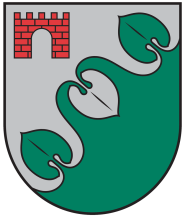 Limbažu novada DOMEReģ. Nr. 90009114631; Rīgas iela 16, Limbaži, Limbažu novads LV-4001; E-pasts pasts@limbazunovads.lv; tālrunis 64023003LimbažosKĀRTĒJĀ DOMES SĒDE PROTOKOLSNr.82023. gada 27. jūlijāSēde sasaukta Limbažos, plkst. 10:00Sēdi atklāj plkst. 10:00Domes sēde ir atklāta.Darba kārtība:Par darba kārtību.Par Limbažu novada ģerboņa apstiprināšanu.Par Limbažu novada pašvaldības domes saistošo noteikumu “Grozījums Limbažu novada pašvaldības domes 2021.gada 28.oktobra saistošajos noteikumos Nr. 15 “Par maznodrošinātas mājsaimniecības ienākumu sliekšņa noteikšanu Limbažu novadā”” apstiprināšanu.Par līdzfinansējuma piešķiršanu saņemtajiem pieteikumiem projektu konkursā "Limbažu novada vēsturisko ēku fasāžu atjaunošana 2023".Par pašvaldības līdzfinansējuma piešķiršanu dzīvojamo māju pieslēgšanai centralizētai kanalizācijas sistēmai.Par Limbažu novada pašvaldības konkursa “Atbalsts komercdarbības uzsākšanai Limbažu novadā 2023.gadā”  granta piešķiršanu pirmajā kārtā.Par Limbažu novada pašvaldības Iepirkumu komisijas nolikuma grozījumiem.Par Limbažu novada pašvaldības Iepirkumu komisijas sastāvu.Par Limbažu novada pašvaldības izglītības iestādes - Salacgrīvas vidusskolas nolikuma apstiprināšanu.Par finansējuma piešķiršanu Limbažu novada civilās aizsardzības plāna grozījumu veikšanai.Par finansējuma piešķiršanu projekta “Degradētās teritorijas revitalizācija Lādezera ciemā, uzlabojot pieejamību” īstenošanai.Par finansējuma piešķiršanu Cēsu ielas un Tīrumu ielas posma pārbūves projektēšanai un autoruzraudzībai būvdarbu laikā.Par papildus finansējuma piešķiršanu investīciju projektam “Zvejnieku parka estrādes pārbūve”.Par Limbažu novada Sporta skolas izglītojamo vecāku līdzmaksājumu apstiprināšanu izglītojamo dalībai starptautiskās sacensībās.Par finansējumu piešķiršanu Limbažu novada Sporta skolas izglītojamo un treneru dalībai starptautiskās sacensībās smaiļošanā un kanoe airēšanā “Olympic Hopes”.Par finansiālu atbalstu biedrībai “Pasaules latviešu mūzikas centrs “Vienoti mūzikā””.Par papildus finansējuma piešķiršanu Staiceles pilsētas bibliotēkai.Par līdzekļu piešķiršanu Staiceles kultūras nama izdevumu segšanai.Par Skultes pagasta pakalpojumu sniegšanas centra ieņēmumu iekļaušanu budžetā.Par Limbažu apvienības pārvaldes ieņēmumu no nekustamā īpašuma atsavināšanas iekļaušanu budžetā.Par finanšu līdzekļu izlietošanas mērķa maiņu Limbažu pilsētas pārvaldes budžetā.Par finansējumu Rīgas ielas 7 gājēju celiņu un lietus kanalizācijas izbūvei.Par Salacgrīvas apvienības pārvaldes ieņēmumu no nekustamā īpašuma atsavināšanas iekļaušanu budžetā.Par Nordplus projekta priekšfinansējuma iekļaušanu Pāles pamatskolas budžetā.Par Erasmus projekta priekšfinansējuma iekļaušanu Pāles pamatskolas budžetā.Par pilnvarojumu organizēt licencēto makšķerēšanu Vitrupes upes posmā  Limbažu novada pašvaldībai piekritīgajā teritorijā.Par nekustamā īpašuma ar kadastra Nr. 6684 001 0227, Mežmaliņas, Vidrižu pagastā, Limbažu novadā atsavināšanu.Par nekustamā īpašuma ar kadastra Nr. 6680 001 1656,  Stārķi 11, Umurgas pagastā, Limbažu novadā atsavināšanu.Par nekustamā īpašuma “Zītari”- 1, Vidrižu pagastā, Limbažu novadā nosacītās cenas un atsavināšanas paziņojuma apstiprināšanu.Par nekustamā īpašuma “Zītari”- 6, Vidrižu pagastā, Limbažu novadā nosacītās cenas un atsavināšanas paziņojuma apstiprināšanu.Par zemes gabala “Zītari”, Vidrižu pagastā, Limbažu novadā, iznomāšanas termiņa pagarinājumu.Par zemes vienības ar kadastra apzīmējumu 6680 001 0443, „Alejas”, Umurgas pagastā, Limbažu novadā, daļas iznomāšanu.Par zemes gabala “Lakstīgalu iela 10”, Limbažos, Limbažu novadā, iznomāšanas termiņa pagarinājumu.Par zemes gabala “Stacijas iela 2”, Limbažos, Limbažu novadā, daļas iznomāšanas termiņa pagarinājumu.Par zemes gabala “Pakalnītes”, Vidrižu pagastā, Limbažu novadā, daļas iznomāšanas termiņa pagarinājumu.Par zemes vienības ar kadastra apzīmējumu 6684 001 0275 Vidrižu pagastā, Limbažu novadā, daļas iznomāšanu.Par zemes vienības ar kadastra apzīmējumu 6684 003 0381 „Kaijas”, Vidrižu pagastā, Limbažu novadā, daļas iznomāšanu.Par zemes vienības ar kadastra apzīmējumu 6688 004 0167 Viļķenes pagastā, Limbažu novadā, daļas iznomāšanu.Par grozījumiem Limbažu novada domes 2010. gada 23. decembra lēmumā “Par Limbažu novada zemju piekritību” (protokols Nr.25, 48.§).Par detālplānojuma “Grīviņi”, Limbažu pagastā, Limbažu novadā, zemes vienībā ar kadastra apzīmējumu 66640030606 2.1 redakcijas apstiprināšanu.Par detālplānojuma “Ķirrulauks”, Lembužu ciemā, Liepupes pagastā, Limbažu novadā, zemes vienībā ar kadastra apzīmējumu 6660 007 0108 1.1 redakcijas apstiprināšanu.Par lokālplānojuma izstrādes uzsākšanu teritorijas plānojuma grozījumiem nekustamajā īpašumā “Vālodzes”, Svētciema ciems, Salacgrīvas pagasts, Limbažu novads.Par ierosinājumu nodot bez atlīdzības Limbažu novada pašvaldības īpašumā Latvijas valstij Zemkopības ministrijas personā piederošā nekustamā īpašuma “Salacgrīvas valsts mežs Nr.6635”, Salacgrīvas pagastā, daļu.Par zemes gabala daļas Rīgas ielā 7, Tūjā, Liepupes pagastā, Limbažu novadā iznomāšanas termiņa pagarināšanu.Par nodibinājuma “Vidzemes attīstības aģentūra” likvidāciju.(komitejās neizskatīts jaut.) Par siltumenerģijas nodrošināšanu Liepupē, Liepupes pagastā 2023./2024. gada apkures sezonā.(papildu d.k. jaut.) Par Alojas apvienības pārvaldes vadītāja iecelšanu amatā.(papildu d.k. jaut.) Par Bārdu dzimtas memoriālā muzeja "Rumbiņi"  vadītāja iecelšanu amatā.(papildu d.k. jaut.) Par aizņēmuma pieprasīšanu Valsts kasē prioritārajam investīciju projektam “Apkures katlu piegāde un uzstādīšana Liepu ielā 8, Pociemā, Katvaru pagastā un  Skolas ielā 6A, Vidrižos, Vidrižu pagastā, Limbažu novadā”.(papildu d.k. jaut.) Par Limbažu novada pašvaldības domes saistošo noteikumu „Grozījumi Limbažu novada pašvaldības domes 2023. gada 23. februāra saistošajos noteikumos Nr.2 „Par Limbažu novada pašvaldības 2023. gada budžetu”” apstiprināšanu.(papildu d.k. jaut.) Par grozījumiem Limbažu novada domes 2022.gada 27.janvāra lēmumā Nr. 16 “Par Limbažu novada pašvaldības Pedagoģiski medicīniskās komisijas sastāva apstiprināšanu” (protokols Nr.1, 18.§).(papildu d.k. jaut.) Par projekta "Tilta pār Salacu autoceļa A1 (E67) Rīga – Ainaži 91,10 km pārbūve" sagatavošanu un iesniegšanu.(papildu d.k. jaut.) Par nekustamo īpašumu nodošanu bez atlīdzības lietošanā Iekšlietu ministrijas īpašumā.Informācijas. Par iepriekšējā domes sēdē pieņemtajiem lēmumiem.Sēde notiek klātienē un videokonferences režīmā tiešsaistē Webex platformā.Sēdi translē tiešraidē Limbažu novada pašvaldības YouTube kontā: https://www.youtube.com/watch?v=Wvq9-SM4i5kSēdē tiek veikts audiovizuāls ieraksts. Sēdi vada: Limbažu novada pašvaldības Domes priekšsēdētājs Dagnis Straubergs.Sēdi protokolē: Limbažu novada pašvaldības Limbažu novada administrācijas Administratīvās nodaļas lietvede Dace Tauriņa.Klātienē sēdē piedalās deputāti: Jānis Bakmanis, Māris Beļaunieks, Andris Garklāvs, Dāvis Melnalksnis, Arvīds Ozols, Rūdolfs Pelēkais, Jānis Remess, Ziedonis Rubezis, Dagnis Straubergs, Regīna Tamane, Edmunds Zeidmanis, Didzis Zemmers.Sēdē nepiedalās deputāti: Lija Jokste (ir informējusi, ka nepiedalīsies), Aigars Legzdiņš (ir informējis, ka nepiedalīsies), Kristaps Močāns (ir informējis, ka nepiedalīsies).Klātienē sēdē piedalās: Kārlis Irmejs. Attālināti sēdē piedalās: Agris Blumers, (vārds, uzvārds) (e-pasts), Aira Lapkovska, Andris Zunde, Anita Strokša, Anna Siliņa, Artis Ārgalis, Ausma Eglīte, Baiba Martinsone, Beāte Kožina, Bruno Veide, Digna Būmane, Diāna Zaļupe, Dome (pasts@limbazunovads.lv), Egija Bērziņa, Elēna Silāja, Elīna Lilenblate, Evija Keisele, Guna Paegle, Gunita Gulbe, Hedviga Inese Podziņa, Ieva Mahte, Ilga Tiesnese, Ilona Jēkabsone, Ilona Zeltiņa, Ilze Millere, Ilze Ozoliņa, Ilze Rubene, Ilze Šmate, Ineta Cīrule, Inga Ģēģere, Ivars Birzgalis, Iveta Beļauniece, Iveta Depere-Ābele, Iveta Depere-Ābele, Iveta Pēkšēna, Izita Kļaviņa, Jana Beķere, Jana Lāce, Jana Mošura, Juris Graudiņš, Kaspars Ozoliņš, Kristīne Lielmane, Kristīne Mežapuķe, Liene Berga, Linda Helēna Griškoite, Lāsma Liepiņa, Līga Moderniece, Līga Viļčinska, Mārtiņš Grāvelsiņš, Pēteris Buks (e-pasts), Pēteris Magone, Raimonds Straume, Raivis Litvins, Rihards Būda, Sandra Paegle, Sanita Strauberga, Santa Čingule, Sarma Kacara, Sintija Zute, Sporta skola (inese.dubulte@limbazunovads.lv), Viktors Zujevs, Ziedīte Jirgensone, Liene Bukne, Ārija Mikša.1.Par darba kārtībuZiņo Dagnis Straubergs, debatēs piedalās Arvīds Ozols Iepazinusies ar Limbažu novada pašvaldības Domes priekšsēdētāja D. Strauberga priekšlikumu pārcelt 47. jautājumu “Par Alojas apvienības pārvaldes vadītāja iecelšanu amatā” kā 2. darba kārtības jautājumu, atklāti balsojot: PAR – 12 deputāti (Jānis Bakmanis, Māris Beļaunieks, Andris Garklāvs, Dāvis Melnalksnis, Arvīds Ozols, Rūdolfs Pelēkais, Jānis Remess, Ziedonis Rubezis, Dagnis Straubergs, Regīna Tamane, Edmunds Zeidmanis, Didzis Zemmers), PRET – nav, ATTURAS – nav, Limbažu novada dome NOLEMJ:pārcelt 47. jautājumu “Par Alojas apvienības pārvaldes vadītāja iecelšanu amatā” kā 2. darba kārtības jautājumu.Iepazinusies ar Limbažu novada pašvaldības Domes priekšsēdētāja D. Strauberga priekšlikumu pārcelt 48. jautājumu “Par Bārdu dzimtas memoriālā muzeja "Rumbiņi" vadītāja iecelšanu amatā” kā 3. darba kārtības jautājumu, atklāti balsojot: PAR – 12 deputāti (Jānis Bakmanis, Māris Beļaunieks, Andris Garklāvs, Dāvis Melnalksnis, Arvīds Ozols, Rūdolfs Pelēkais, Jānis Remess, Ziedonis Rubezis, Dagnis Straubergs, Regīna Tamane, Edmunds Zeidmanis, Didzis Zemmers), PRET – nav, ATTURAS – nav, Limbažu novada dome NOLEMJ:pārcelt 48. jautājumu “Par Bārdu dzimtas memoriālā muzeja "Rumbiņi" vadītāja iecelšanu amatā” kā 3. darba kārtības jautājumu.Iepazinusies ar deputāta Arvīda Ozola priekšlikumu izņemt 2. jautājumu “Par Limbažu novada ģerboņa apstiprināšanu” no darba kārtības, atklāti balsojot: PAR – 4 deputāti (Andris Garklāvs, Arvīds Ozols, Edmunds Zeidmanis, Didzis Zemmers), PRET – 7 deputāti (Jānis Bakmanis, Māris Beļaunieks, Dāvis Melnalksnis, Rūdolfs Pelēkais, Ziedonis Rubezis, Dagnis Straubergs, Regīna Tamane), ATTURAS – deputāts Jānis Remess, Limbažu novada dome NOLEMJ:noraidīts.Iepazinusies ar Limbažu novada pašvaldības Domes priekšsēdētāja D. Strauberga priekšlikumu apstiprināt sēdes darba kārtību, atklāti balsojot: PAR – 10 deputāti (Jānis Bakmanis, Māris Beļaunieks, Dāvis Melnalksnis, Rūdolfs Pelēkais, Jānis Remess, Ziedonis Rubezis, Dagnis Straubergs, Regīna Tamane, Edmunds Zeidmanis, Didzis Zemmers), PRET – deputāts Arvīds Ozols, ATTURAS – deputāts Andris Garklāvs, Limbažu novada dome NOLEMJ:apstiprināt šādu sēdes darba kārtību:Par darba kārtību.Par Alojas apvienības pārvaldes vadītāja iecelšanu amatā.Par Bārdu dzimtas memoriālā muzeja "Rumbiņi" vadītāja iecelšanu amatā.Par Limbažu novada ģerboņa apstiprināšanu.Par Limbažu novada pašvaldības domes saistošo noteikumu “Grozījums Limbažu novada pašvaldības domes 2021.gada 28.oktobra saistošajos noteikumos Nr. 15 “Par maznodrošinātas mājsaimniecības ienākumu sliekšņa noteikšanu Limbažu novadā”” apstiprināšanu.Par līdzfinansējuma piešķiršanu saņemtajiem pieteikumiem projektu konkursā "Limbažu novada vēsturisko ēku fasāžu atjaunošana 2023".Par pašvaldības līdzfinansējuma piešķiršanu dzīvojamo māju pieslēgšanai centralizētai kanalizācijas sistēmai.Par Limbažu novada pašvaldības konkursa “Atbalsts komercdarbības uzsākšanai Limbažu novadā 2023.gadā”  granta piešķiršanu pirmajā kārtā.Par Limbažu novada pašvaldības Iepirkumu komisijas nolikuma grozījumiem.Par Limbažu novada pašvaldības Iepirkumu komisijas sastāvu.Par Limbažu novada pašvaldības izglītības iestādes - Salacgrīvas vidusskolas nolikuma apstiprināšanu.Par finansējuma piešķiršanu Limbažu novada civilās aizsardzības plāna grozījumu veikšanai.Par finansējuma piešķiršanu projekta “Degradētās teritorijas revitalizācija Lādezera ciemā, uzlabojot pieejamību” īstenošanai.Par finansējuma piešķiršanu Cēsu ielas un Tīrumu ielas posma pārbūves projektēšanai un autoruzraudzībai būvdarbu laikā.Par papildus finansējuma piešķiršanu investīciju projektam “Zvejnieku parka estrādes pārbūve”.Par Limbažu novada Sporta skolas izglītojamo vecāku līdzmaksājumu apstiprināšanu izglītojamo dalībai starptautiskās sacensībās.Par finansējumu piešķiršanu Limbažu novada Sporta skolas izglītojamo un treneru dalībai starptautiskās sacensībās smaiļošanā un kanoe airēšanā “Olympic Hopes”.Par finansiālu atbalstu biedrībai “Pasaules latviešu mūzikas centrs “Vienoti mūzikā””.Par papildus finansējuma piešķiršanu Staiceles pilsētas bibliotēkai.Par līdzekļu piešķiršanu Staiceles kultūras nama izdevumu segšanai.Par Skultes pagasta pakalpojumu sniegšanas centra ieņēmumu iekļaušanu budžetā.Par Limbažu apvienības pārvaldes ieņēmumu no nekustamā īpašuma atsavināšanas iekļaušanu budžetā.Par finanšu līdzekļu izlietošanas mērķa maiņu Limbažu pilsētas pārvaldes budžetā.Par finansējumu Rīgas ielas 7 gājēju celiņu un lietus kanalizācijas izbūvei.Par Salacgrīvas apvienības pārvaldes ieņēmumu no nekustamā īpašuma atsavināšanas iekļaušanu budžetā.Par Nordplus projekta priekšfinansējuma iekļaušanu Pāles pamatskolas budžetā.Par Erasmus projekta priekšfinansējuma iekļaušanu Pāles pamatskolas budžetā.Par pilnvarojumu organizēt licencēto makšķerēšanu Vitrupes upes posmā  Limbažu novada pašvaldībai piekritīgajā teritorijā.Par nekustamā īpašuma ar kadastra Nr. 6684 001 0227, Mežmaliņas, Vidrižu pagastā, Limbažu novadā atsavināšanu.Par nekustamā īpašuma ar kadastra Nr. 6680 001 1656,  Stārķi 11, Umurgas pagastā, Limbažu novadā atsavināšanu.Par nekustamā īpašuma “Zītari”- 1, Vidrižu pagastā, Limbažu novadā nosacītās cenas un atsavināšanas paziņojuma apstiprināšanu.Par nekustamā īpašuma “Zītari”- 6, Vidrižu pagastā, Limbažu novadā nosacītās cenas un atsavināšanas paziņojuma apstiprināšanu.Par zemes gabala “Zītari”, Vidrižu pagastā, Limbažu novadā, iznomāšanas termiņa pagarinājumu.Par zemes vienības ar kadastra apzīmējumu 6680 001 0443, „Alejas”, Umurgas pagastā, Limbažu novadā, daļas iznomāšanu.Par zemes gabala “Lakstīgalu iela 10”, Limbažos, Limbažu novadā, iznomāšanas termiņa pagarinājumu.Par zemes gabala “Stacijas iela 2”, Limbažos, Limbažu novadā, daļas iznomāšanas termiņa pagarinājumu.Par zemes gabala “Pakalnītes”, Vidrižu pagastā, Limbažu novadā, daļas iznomāšanas termiņa pagarinājumu.Par zemes vienības ar kadastra apzīmējumu 6684 001 0275 Vidrižu pagastā, Limbažu novadā, daļas iznomāšanu.Par zemes vienības ar kadastra apzīmējumu 6684 003 0381 „Kaijas”, Vidrižu pagastā, Limbažu novadā, daļas iznomāšanu.Par zemes vienības ar kadastra apzīmējumu 6688 004 0167 Viļķenes pagastā, Limbažu novadā, daļas iznomāšanu.Par grozījumiem Limbažu novada domes 2010. gada 23. decembra lēmumā “Par Limbažu novada zemju piekritību” (protokols Nr.25, 48.§).Par detālplānojuma “Grīviņi”, Limbažu pagastā, Limbažu novadā, zemes vienībā ar kadastra apzīmējumu 66640030606 2.1 redakcijas apstiprināšanu.Par detālplānojuma “Ķirrulauks”, Lembužu ciemā, Liepupes pagastā, Limbažu novadā, zemes vienībā ar kadastra apzīmējumu 6660 007 0108 1.1 redakcijas apstiprināšanu.Par lokālplānojuma izstrādes uzsākšanu teritorijas plānojuma grozījumiem nekustamajā īpašumā “Vālodzes”, Svētciema ciems, Salacgrīvas pagasts, Limbažu novads.Par ierosinājumu nodot bez atlīdzības Limbažu novada pašvaldības īpašumā Latvijas valstij Zemkopības ministrijas personā piederošā nekustamā īpašuma “Salacgrīvas valsts mežs Nr.6635”, Salacgrīvas pagastā, daļu.Par zemes gabala daļas Rīgas ielā 7, Tūjā, Liepupes pagastā, Limbažu novadā iznomāšanas termiņa pagarināšanu.Par nodibinājuma “Vidzemes attīstības aģentūra” likvidāciju.Par siltumenerģijas nodrošināšanu Liepupē, Liepupes pagastā 2023./2024. gada apkures sezonā.Par aizņēmuma pieprasīšanu Valsts kasē prioritārajam investīciju projektam “Apkures katlu piegāde un uzstādīšana Liepu ielā 8, Pociemā, Katvaru pagastā un  Skolas ielā 6A, Vidrižos, Vidrižu pagastā, Limbažu novadā”.Par Limbažu novada pašvaldības domes saistošo noteikumu „Grozījumi Limbažu novada pašvaldības domes 2023. gada 23. februāra saistošajos noteikumos Nr.2 „Par Limbažu novada pašvaldības 2023. gada budžetu”” apstiprināšanu.Par grozījumiem Limbažu novada domes 2022.gada 27.janvāra lēmumā Nr. 16 “Par Limbažu novada pašvaldības Pedagoģiski medicīniskās komisijas sastāva apstiprināšanu” (protokols Nr.1, 18.§).Par projekta "Tilta pār Salacu autoceļa A1 (E67) Rīga – Ainaži 91,10 km pārbūve" sagatavošanu un iesniegšanu.Par nekustamo īpašumu nodošanu bez atlīdzības lietošanā Iekšlietu ministrijas īpašumā.Informācijas. Par iepriekšējā domes sēdē pieņemtajiem lēmumiem.Deputāts Didzis Zemmers iziet no sēdes.Lēmums Nr. 5762.Par Alojas apvienības pārvaldes vadītāja iecelšanu amatāZiņo Artis Ārgalis, debatēs piedalās Arvīds Ozols, Rihards Būda, Dagnis Straubergs, Andris Garklāvs, Māris BeļaunieksPamatojoties uz Pašvaldību likuma 10. panta pirmās daļas 10. punktu, likuma “Par interešu konflikta novēršanu valsts amatpersonas darbībā” 4. panta pirmās daļas 14. punktu, atklāti balsojot: PAR – 7 deputāti (Jānis Bakmanis, Māris Beļaunieks, Dāvis Melnalksnis, Jānis Remess, Ziedonis Rubezis, Dagnis Straubergs, Regīna Tamane), PRET – 2 deputāti (Andris Garklāvs, Arvīds Ozols), ATTURAS – 2 deputāti (Rūdolfs Pelēkais, Edmunds Zeidmanis), Limbažu novada dome NOLEMJ:Ar 2023. gada 1. augustu iecelt Rihardu Būdu, (personas kods), par Alojas apvienības pārvaldes vadītāju.Uzdot Limbažu novada pašvaldības izpilddirektoram noslēgt darba līgumu ar Alojas apvienības pārvaldes vadītāju Rihardu Būdu uz nenoteiktu laiku.Lēmums Nr. 5773.Par Bārdu dzimtas memoriālā muzeja “Rumbiņi” vadītāja iecelšanu amatāZiņo Evija Keisele, debatēs piedalās Pēteris BuksLimbažu novada kultūras iestāžu vadītāju (amatpersonu) un darbinieku atlases, amatu kandidātu vērtēšanas komisija, piesaistot pieaicinātos nozares speciālistus – deputātus, ir izvērtējusi Bārdu dzimtas memoriālā muzeja “Rumbiņi” vadītāja amata kandidātus.Atbilstoši Pašvaldību likuma 10.panta pirmās daļas 10.punktam, tikai dome var iecelt amatā un atbrīvot no amata pašvaldības iestāžu vadītājus. Atbilstoši likuma “Par interešu konflikta novēršanu valsts amatpersonas darbībā” 4.panta pirmās daļas 16.punktam, publiskas personas iestādes vadītājs ir valsts amatpersona.Pamatojoties uz Pašvaldību likuma 10.panta pirmā daļas 10.punktu, likuma “Par interešu konflikta novēršanu valsts amatpersonas darbībā” 4.panta pirmās daļas 16.punktu, Limbažu novada kultūras iestāžu vadītāju (amatpersonu) un darbinieku atlases, amatu kandidātu vērtēšanas komisijas (izveidota ar 13.07.2022. rīkojumu Nr. 4.1.1/22/242) atzinumu (17.07.2023. protokols Nr.1/1.), atklāti balsojot: PAR – 11 deputāti (Jānis Bakmanis, Māris Beļaunieks, Andris Garklāvs, Dāvis Melnalksnis, Arvīds Ozols, Rūdolfs Pelēkais, Jānis Remess, Ziedonis Rubezis, Dagnis Straubergs, Regīna Tamane, Edmunds Zeidmanis), PRET – nav, ATTURAS – nav, Limbažu novada dome NOLEMJ:Ar 2023. gada 16. augustu Limbažu novada pašvaldības iestādes Bārdu dzimtas memoriālā muzeja “Rumbiņi” vadītāja amatā iecelt Pēteri Buku, (personas kods).Uzdot Limbažu novada Kultūras pārvaldei veikt visas nepieciešamās darbības saskaņā ar Darba likumu un citiem normatīvajiem aktiem, tai skaitā, paziņot Valsts ieņēmumu dienestam par grozījumiem valsts amatpersonu sarakstā, kas regulē darba tiesiskās attiecības, lai nodrošinātu lēmuma izpildi. Atbildīgā par lēmuma izpildi Limbažu novada Kultūras pārvaldes vadītāja Evija Keisele.Deputāts D. Zemmers atsāk darbu sēdē.Deputāts J. Bakmanis iziet no sēdes.Deputāts J. Bakmanis atsāk darbu sēdē.Lēmums Nr. 5784.Par Limbažu novada ģerboņa apstiprināšanuZiņo Ilga Tiesnese, debatēs piedalās Arvīds Ozols, Māris Beļaunieks, Dagnis Straubergs, Dāvis Melnalksnis, Andris GarklāvsIepazinusies ar Limbažu novada pašvaldības Domes priekšsēdētāja D. Strauberga priekšlikumu balsot par ģerboņa skices 1. variantu, atklāti balsojot: PAR – 8 deputāti (Jānis Bakmanis, Māris Beļaunieks, Dāvis Melnalksnis, Rūdolfs Pelēkais, Jānis Remess, Ziedonis Rubezis, Dagnis Straubergs, Regīna Tamane), PRET – 3 deputāti (Andris Garklāvs, Arvīds Ozols, Edmunds Zeidmanis), ATTURAS – nav, nebalso deputāts Didzis Zemmers, Limbažu novada dome NOLEMJ:apstiprināt ģerboņa 1. variantu.Limbažu novada pašvaldības dome 2023. gada 25. maijā pieņēma lēmumu Nr. 493 “Par Limbažu novada ģerboni”, ar kuru nolēma apstiprināt jauno Limbažu novada ģerboni. Pēc šā lēmuma pieņemšanas ģerbonis nosūtīts Valsts Heraldikas komisijai apstiprināšanai.2023. gada 19. jūnijā notika Valsts Heraldikas komisijas sēde, kurā izskatīja Limbažu novada jauno ģerboni. Heraldikas komisijas locekļi ieteica veikt izmaiņas izstrādātajā un novada domes sēdē apstiprinātajā ģerboņa zīmējumā.2023. gada 28. jūnijā pašvaldība saņēma mākslinieku izstrādātās un Heraldikas komisijā apstiprinātas Limbažu novada ģerboņa skices.Ģerboņa zīmējuma apraksts: Sudraba buru kuģis zilā laukā atspoguļo nozīmīgu un skaistu vēstures faktu - deviņos novada jūrmalas piekrastes ciemos savulaik tikuši būvēti buru kuģi. Savukārt sarkano ķieģeļu mūra fragments – aizgūts no Limbažu pilsētas ģerboņa (apstiprināts 1925. g.) - novada heraldikā simboliski attēlo 5 pilsētu klātbūtni – Ainaži, Aloja, Limbaži, Salacgrīva, Staicele. Ar tik daudz pilsētām var rotāties reti kurš novads! Un vēl – novads turpina nest Limbažu vārdu, tāpēc atsauce uz to novada ģerbonī ir likumsakarīga.Laika posmā no 2023. gada 11. līdz 17. jūlija sešiem vakarā notika iedzīvotāju aptauja. Tai tika iesniegti zīmējumi, kuros minētie simboli – sudraba buru kuģis un sarkanais mūris atrodas izkārtoti 2 dažādos salikumos. Aptaujā par Limbažu novada ģerboni piedalījušies 248 respondenti. No tiem 130 respondenti jeb 52,4% balsoja par 1.var. (burinieks augšā, mūris apakšā). Par 2.var. balsoja 118 respondenti jeb 47,6% Aptaujas rezultātā iedzīvotāji izvēlējās 1.variantu – sudraba buru kuģis zilā laukā atrodas augšpusē, sarkanais mūris apakšā.Pamatojoties uz Pašvaldību likuma 10. panta pirmās daļas 7. punktu, Ģerboņu likuma 3. panta pirmo un otro daļu,  atklāti balsojot: PAR – 8 deputāti (Jānis Bakmanis, Māris Beļaunieks, Dāvis Melnalksnis, Rūdolfs Pelēkais, Jānis Remess, Ziedonis Rubezis, Dagnis Straubergs, Regīna Tamane), PRET – 2 deputāti (Andris Garklāvs, Arvīds Ozols), ATTURAS – deputāts Edmunds Zeidmanis, nebalso deputāts Didzis Zemmers, Limbažu novada dome NOLEMJ:Atcelt Limbažu novada pašvaldības domes 2023. gada 25. maija lēmumu Nr. 493 “Par Limbažu novada ģerboni”.Apstiprināt jauno Limbažu novada ģerboni (pielikumā).Uzdot Limbažu novada administrācijas Sabiedrisko attiecību nodaļai:organizēt Limbažu novada ģerboņa attēla apstiprināšanu Valsts Heraldikas komisijā;veikt visas nepieciešamās darbības Limbažu novada ģerboņa reģistrācijai Latvijas Republikas Kultūras ministrijā; informēt sabiedrību par izstrādāto ģerboni, izvēlētajiem elementiem un to heraldisko nozīmi.Atbildīgo par lēmuma izpildi noteikt Sabiedrisko attiecību nodaļas vadītāju Ilgu Tiesnesi.Kontroli par lēmuma izpildi uzdot Limbažu novada pašvaldības izpilddirektoram.Lēmums Nr. 5795.Par Limbažu novada pašvaldības domes saistošo noteikumu “Grozījums Limbažu novada pašvaldības domes 2021.gada 28.oktobra saistošajos noteikumos Nr. 15 “Par maznodrošinātas mājsaimniecības ienākumu sliekšņa noteikšanu Limbažu novadā”” apstiprināšanuZiņo Ilze RubenePamatojoties uz izmaiņām Sociālo pakalpojumu un sociālās palīdzības likumā, kas stājas spēkā 2023. gada 1. jūlijā, nepieciešams izdarīt grozījumu Limbažu novada pašvaldības domes 2021.gada 28.oktobra saistošajos noteikumos Nr. 15 “Par maznodrošinātas mājsaimniecības ienākumu sliekšņa noteikšanu Limbažu novadā”.Minimālo ienākumu sliekšņus sociālās palīdzības sniegšanai nosaka procentuālā apmērā no Centrālās statistikas pārvaldes pārskata gadā publicētās minimālo ienākumu mediānas uz vienu ekvivalento patērētāju (turpmāk – ienākumu mediāna), kuru Centrālā statistikas pārvalde katru gadu publicē statistiskajā informācijā "Minimālo ienākumu (MIL) mediāna".Šobrīd Limbažu novadā mājsaimniecību atzīst par maznodrošinātu, ja tās ienākumu slieksnis nepārsniedz 60 % no Centrālās Statistikas pārvaldes pārskata gadā publicētās minimālo ienākumu mediānas uz vienu ekvivalento patērētāju, bet saistošajos noteikumos izdarāmi grozījumi, kas paredz mājsaimniecību atzīt par maznodrošinātu, ja tās ienākumu slieksnis nepārsniedz 70 % no Centrālās Statistikas pārvaldes pārskata gadā publicētās minimālo ienākumu mediānas uz vienu ekvivalento patērētāju, piemērojot šādus koeficientus:- pirmajai un vienīgajai personai mājsaimniecībā – koeficientu 1 (noapaļots līdz pilniem euro) t.i. 439,00 euro;- pārējām personām mājsaimniecībā – koeficientu 0,7 (noapaļots līdz pilniem euro), t.i. 307,00 euro.Ņemot vērā augstāk minēto, nepieciešams izdarīt grozījumu Limbažu novada pašvaldības domes 2021.gada 28.oktobra saistošajos noteikumos Nr. 15 “Par maznodrošinātas mājsaimniecības ienākumu sliekšņa noteikšanu Limbažu novadā”, nosakot, ka Limbažu novadā mājsaimniecība atzīstama par maznodrošinātu, ja mājsaimniecības ienākumu slieksnis nepārsniedz 439,00 euro pirmajai vai vienīgajai personai mājsaimniecībā un 307,00 euro par katru nākamo personu mājsaimniecībā.Pašvaldību likuma 44. panta pirmā daļa nosaka, ka Dome atbilstoši likumā vai Ministru kabineta noteikumos ietvertam pilnvarojumam izdod saistošos noteikumus. Savukārt otrā daļa nosaka, ka Dome var izdot saistošos noteikumus, lai nodrošinātu pašvaldības autonomo funkciju un brīvprātīgo iniciatīvu izpildi, ievērojot likumos vai Ministru kabineta noteikumos paredzēto funkciju izpildes kārtību.Pašvaldību likuma 46. panta trešā daļa nosaka, ka saistošo noteikumu projektu un tam pievienoto paskaidrojuma rakstu pašvaldības nolikumā noteiktajā kārtībā publicē pašvaldības oficiālajā tīmekļvietnē sabiedrības viedokļa noskaidrošanai, paredzot termiņu, kas nav mazāks par divām nedēļām. Saņemtos viedokļus par saistošo noteikumu projektu pašvaldība apkopo un atspoguļo šo noteikumu projekta paskaidrojuma rakstā. Ņemot vērā iepriekš minētā panta daļu, saistošo noteikumu projekts tika nodots sabiedrības viedokļu noskaidrošanai no 2023. gada 16. jūnija līdz 30. jūnijam, kuru laikā netika saņemts neviens viedoklis.Saskaņā ar Pašvaldību likuma 47. panta otro daļu Dome triju darbdienu laikā pēc parakstīšanas rakstveidā nosūta atzinuma sniegšanai Vides aizsardzības un reģionālās attīstības ministrijai šā likuma 45. pantā minētos saistošos noteikumus, kā arī saistošos noteikumus sociālās drošības un bērnu tiesību aizsardzības jautājumos un par pašvaldības nodevu un nodokļu likmēm un to paskaidrojuma rakstu vai citā likumā noteiktus saistošos noteikumus un to paskaidrojuma rakstu – attiecīgajā likumā noteiktajai ministrijai. Ministrija mēneša laikā no saistošo noteikumu saņemšanas dienas izvērtē to tiesiskumu un nosūta pašvaldībai attiecīgu atzinumu.Pamatojoties uz Sociālo pakalpojumu un sociālās palīdzības likuma 33. panta ceturto daļu un 36. panta sesto daļu, Pašvaldību likuma 4. panta pirmās daļas 9. punktu, 44. panta otro daļu un 46. panta trešo daļu, 47. panta pirmo, otro daļu, atklāti balsojot: PAR – 12 deputāti (Jānis Bakmanis, Māris Beļaunieks, Andris Garklāvs, Dāvis Melnalksnis, Arvīds Ozols, Rūdolfs Pelēkais, Jānis Remess, Ziedonis Rubezis, Dagnis Straubergs, Regīna Tamane, Edmunds Zeidmanis, Didzis Zemmers), PRET – nav, ATTURAS – nav, Limbažu novada dome NOLEMJ:Apstiprināt Limbažu novada pašvaldības domes saistošos noteikumus Nr. 11 “Grozījums Limbažu novada pašvaldības domes 2021.gada 28.oktobra saistošajos noteikumos Nr. 15 “Par maznodrošinātas mājsaimniecības ienākumu sliekšņa noteikšanu Limbažu novadā”” (pielikumā).Uzdot Administratīvajai nodaļai triju darbdienu laikā pēc saistošo noteikumu parakstīšanas saistošos noteikumus un paskaidrojuma rakstu rakstveidā nosūtīt atzinuma sniegšanai Vides aizsardzības un reģionālās attīstības ministrijai. Pēc pozitīva Vides aizsardzības un reģionālās attīstības ministrijas atzinuma saņemšanas uzdot Sabiedrisko attiecību nodaļai triju darbdienu laikā pēc atzinuma saņemšanas nosūtīt saistošos noteikumus un to paskaidrojuma rakstu izsludināšanai oficiālajā izdevumā "Latvijas Vēstnesis", publicēt pašvaldības tīmekļvietnē www.limbazunovads.lv un nodrošināt saistošo noteikumu pieejamību Limbažu novada pašvaldības ēkā un apvienību pārvalžu ēkās.Saistošie noteikumi stājas spēkā pēc to publicēšanas oficiālajā izdevumā “Latvijas Vēstnesis”.Atbildīgo par lēmuma izpildi noteikt Limbažu novada Sociālā dienesta vadītāju.Kontroli par lēmuma izpildi uzdot Limbažu novada pašvaldības izpilddirektoram.Lēmums Nr. 5806.Par līdzfinansējuma piešķiršanu saņemtajiem pieteikumiem projektu konkursā "Limbažu novada vēsturisko ēku fasāžu atjaunošana 2023"Ziņo Ineta Cīrule, debatēs piedalās Andris Garklāvs, Dagnis Straubergs, Edmunds Zeidmanis, Ziedonis Rubezis, Regīna Tamane, Didzis ZemmersDeputāts A. Garklāvs aicina rīkoties ar nolikumā apstiprināto summu 50 000 EUR, kas paredzēta šai programmai, summu nepalielināt. Limbažu novada pašvaldības Domes priekšsēdētājs D. Straubergs informē, ka 1472.00 EUR ir papildus summa, kas ir nepieciešama, lai realizētu septīto projektu, saskaņā ar konkursa komisijas izvērtējumu pēc kopējā punktu skaita. Deputāts E. Zeidmanis izsaka priekšlikumu precizēt lēmuma 2. punktu, piešķirt papildus finansējumu 1472.00 EUR projektu īstenošanai. Deputāts Z. Rubezis papildina, ka 2. punktu tad vajadzētu likt kā 1. Deputāts A. Garklāvs izsaka viedokli, ka 1.7. punktā minētajam projektam, kas ieguvis vismazāk punktus, iztrūkstošā summa būtu pamatoti samazināma. Deputāte R. Tamane izsaka viedokli, ka 2. punkts ir pareizi definēts, un ja papildus naudu nepiešķir, tad naudu noņem 1.7. punktā minētajam projektam.Iepazinusies ar Limbažu novada pašvaldības Domes priekšsēdētāja D. Strauberga priekšlikumu precizēt lēmuma 2. punktu šādā redakcijā: “Piešķirt papildus finansējumu 1472,00 EUR apmērā 2023.gada budžetā ieplānotajam finansējumam “Vēsturisko fasāžu atjaunošana”, no Limbažu novada pašvaldības 2023.gada budžeta līdzekļiem neparedzētiem gadījumiem, Projektu realizēšanai” un ievietot kā 1. punktu, atklāti balsojot: PAR – 9 deputāti (Jānis Bakmanis, Māris Beļaunieks, Dāvis Melnalksnis, Arvīds Ozols, Rūdolfs Pelēkais, Jānis Remess, Ziedonis Rubezis, Dagnis Straubergs, Edmunds Zeidmanis), PRET – deputāts Andris Garklāvs, ATTURAS – deputāte Regīna Tamane, tehnisku iemeslu dēļ nebalso deputāts Didzis Zemmers, Limbažu novada dome NOLEMJ:precizēt lēmuma 2. punktu šādā redakcijā: “Piešķirt papildus finansējumu 1472,00 EUR apmērā 2023.gada budžetā ieplānotajam finansējumam “Vēsturisko fasāžu atjaunošana”, no Limbažu novada pašvaldības 2023.gada budžeta līdzekļiem neparedzētiem gadījumiem, Projektu realizēšanai” un ievietot kā 1. punktu.Limbažu novada dome no 2023.gada 1.jūnija līdz 2023.gada 30.jūnijam izsludināja projektu konkursu “Limbažu novada vēsturisko ēku fasāžu atjaunošana 2023”. Pamatojoties uz Projekta konkursa nolikumu, tika saņemti vienpadsmit konkursa projekta pieteikumi Limbažu novada vēsturisko ēku fasāžu atjaunošanas līdzfinansējuma saņemšanai.Pašvaldības 2023.gada budžetā saskaņā ar Nolikumu plānots finansējums Limbažu novada vēsturisko ēku fasāžu atjaunošanai 50’000,- EUR apmērā. Viena projekta īstenošanai vienam īpašumam pašvaldības piešķirtais līdzfinansējums paredzēts līdz 8000 EUR.Ar Limbažu novada domes 2023.gada 25.maija lēmumu Nr.393 (protokols Nr.6, 4.) “Par konkursa “Limbažu novada vēsturisko ēku fasāžu atjaunošana 2023” nolikuma, vērtēšanas komisijas un balvu fonda apstiprināšanu” izveidota komisija Pieteikumu atbilstības Projektu konkursa nolikumam vērtēšanai. Komisija veikusi Pieteikumu izvērtēšanu, kā arī sagatavojusi vērtēšanas protokolu. Kopējā summa pieprasījumiem, kurus komisija ir lēmusi atbalstīt, sastāda 51’472,- EUR.Iepazinusies ar informāciju, kā arī pamatojoties uz Pašvaldību likuma 4.panta pirmās daļas 10.punktu un ceturto daļu, 5.pantu, 10.panta pirmās daļas ievaddaļu un Limbažu novada domes Projektu konkursa “Limbažu novada vēsturisko ēku fasāžu atjaunošanas” nolikumu, kas apstiprināts ar Limbažu novada domes 2023.gada 25.maija sēdes lēmumu Nr.393 (protokols Nr.6, 4.), atklāti balsojot: PAR – 12 deputāti (Jānis Bakmanis, Māris Beļaunieks, Andris Garklāvs, Dāvis Melnalksnis, Arvīds Ozols, Rūdolfs Pelēkais, Jānis Remess, Ziedonis Rubezis, Dagnis Straubergs, Regīna Tamane, Edmunds Zeidmanis, Didzis Zemmers), PRET – nav, ATTURAS – nav, Limbažu novada dome NOLEMJ:Piešķirt papildus finansējumu 1472,00 EUR apmērā 2023.gada budžetā ieplānotajam finansējumam “Vēsturisko fasāžu atjaunošana”, no Limbažu novada pašvaldības 2023.gada budžeta līdzekļiem neparedzētiem gadījumiem, Projektu realizēšanai.Atbalstīt ar “Vēsturisko fasāžu atjaunošana” 2023.gadam finansējumu šādus pieprasījumus:8000,00 EUR (astoņi tūkstoši eiro, 00 centi), Projekta nosaukums: “Staiceles papīrfabrikas muzejs”. Ēkas adrese: Lielā iela 38, Staicele, Limbažu novads, LV-4043, projekta vadītāja (vārds, uzvārds), valdes locekle SIA “STRAUTIŅI ES”, reģ. Nr.40103326161;7250,00 EUR (septiņi tūkstoši divi simti piecdesmit eiro, 00 centi), projekta nosaukums: “Fasādes atjaunošana un remonts ēkai Jūras ielā 13, Limbažos”. Ēkas adrese: Jūras iela 13, Limbaži, Limbažu novads, LV-4001, projekta vadītāja (vārds, uzvārds, personas kods);8000,00 EUR (astoņi tūkstoši eiro, 00 centi), projekta nosaukums: “Jumta seguma nomaiņa Cēsu 13, Limbaži, LV-4001”. Ēkas adrese: Cēsu iela 13, Limbaži, Limbažu novads, LV-4001, ), projekta vadītājs (vārds, uzvārds, personas kods);8000,00 EUR (astoņi tūkstoši eiro, 00 centi), projekta nosaukums: ““Vītolu mājas”, Staicelē fasādes atjaunošana”. Ēkas adrese: Lielā iela 21, Staicele, Limbažu novads, LV-4043; projekta vadītājs (vārds, uzvārds, personas kods);4222,00 EUR (četri tūkstoši divi simti divdesmit divi eiro, 00 centi), projekta nosaukums: “Ēkas Dzirnavu ielā 4, Limbažos stūra izbūves koka konstrukciju un apdares renovācija”. Ēkas adrese: Dzirnavu iela 4, Limbaži, Limbažu novads, LV-4001, projekta vadītājs (vārds, uzvārds), Limbažu baptistu draudze, reģ. Nr.90000243706;8000,00 EUR (astoņi tūkstoši eiro, 00 centi), projekta nosaukums “Āsteres muižas dzīvojamās mājas fasādes atjaunošana”. Ēkas adrese: Āsteres muiža, Viļķenes pagasts, Limbažu novads, LV-4052, projekta vadītājs (vārds, uzvārds), SIA “Limbažu Būvnieks”, reģ. Nr.44103107235;8000,00 EUR (astoņi tūkstoši eiro, 00 centi), Projekta nosaukums: “Fasādes atjaunošana Pērnavas iela 3, Salacgrīva.” Ēkas adrese: Pērnavas iela 3, Salacgrīva, Limbažu novads, LV-4033, projekta vadītājs (vārds, uzvārds), SIA “Salaca Mainstream”, reģ. Nr.40103314425. Lēmumā minētās izmaiņas iekļaut uz kārtējo domes sēdi lēmuma projektā “Grozījumi Limbažu novada pašvaldības domes 2022. gada 27.janvāra saistošajos noteikumos Nr.5 „Par Limbažu novada pašvaldības 2022. gada budžetu”.Atbildīgo par finansējuma iekļaušanu budžetā noteikt Finanšu un ekonomikas nodaļu.Uzdot Juridiskajai nodaļai sagatavot līgumus par finansējuma piešķiršanu, tos saskaņojot ar Finanšu un ekonomikas nodaļu.Kontroli par lēmuma izpildi uzdot veikt Limbažu novada pašvaldības izpilddirektoram.Plkst. 11:17 Domes priekšsēdētājs D. Straubergs izsludina sēdes pārtraukumu.Plkst. 11:30 sēde tiek atsākta. Darbu sēdē neturpina deputāts M. Beļaunieks. Lēmums Nr. 5817.Par pašvaldības līdzfinansējuma piešķiršanu dzīvojamo māju pieslēgšanai centralizētai kanalizācijas sistēmaiZiņo Dagnis StraubergsAr Limbažu novada pašvaldības domes 2023. gada 23. februāra lēmumu Nr.71 (protokols Nr. 3, 3.) apstiprināti saistošie noteikumi Nr. 1 “Par Limbažu novada pašvaldības līdzfinansējuma piešķiršanu dzīvojamo māju pieslēgšanai centralizētajai kanalizācijas sistēmai” (turpmāk – Saistošie noteikumi).Saistošie noteikumi nosaka kārtību, kādā Limbažu novada pašvaldība (turpmāk – Pašvaldība) piešķir līdzfinansējumu privātpersonai dzīvojamās mājas pieslēgšanai centralizētajai kanalizācijas sistēmai. Pašvaldības 2023. gada budžetā plānots finansējums “Kanalizācijas pieslēgumi mājsaimniecībām” no dabas resursa nodokļa 20’000,- euro apmērā.Saskaņā ar Saistošo noteikumu 11.1. punktu līdzfinansējums tiek piešķirts 90% apmērā, bet ne vairāk kā EUR 3600, ja persona atbilst 11.1. punkta apakšpunktos norādītajām prasībām.Saskaņā ar Saistošo noteikumu 11.2. punktu līdzfinansējums tiek piešķirts 50% apmērā, bet ne vairāk kā EUR 2000, citām Saistošo noteikumu 11.1. punktā neminētām personām.Saskaņā ar Saistošo noteikumu 12. punktu līdzfinansējums tiek piešķirts līdz 1000,00 EUR apmērā, ja ārējās kanalizācijas tīkla izbūves darbus sava nekustamā īpašuma robežās veicis pats Iesniedzējs.Saskaņā ar Saistošo noteikumu 19. punktu ar 2022. gada 21. aprīļa Limbažu novada pašvaldības novada izpilddirektora rīkojumu Nr. 4.1.1/22/144, tika izveidota uz Saistošo noteikumu pamata saņemto pieteikumu izvērtēšanas komisija (turpmāk – Komisija).Komisija pārbaudīja iesniegto pieteikumu atbilstību Saistošo noteikumu prasībām. Pieteikumus iesniegušas19 personas. Saņemts 1 pieteikums, kuram ar Limbažu novada domes 2022. gada 22. septembra lēmumu Nr. 971 (protokols Nr.13, 83.) ir piešķirts finansējums100 % apmērā no pieslēguma kopējām izmaksām, bet ne vairāk kā 4000 euro, līdz ar to šis pieteikums vairs netika vērtēts. Pēc termiņa, 30.06.2023., ir saņemts viens pieteikums, kurš tālāk netiek vērtēts, kā arī neatbilst noteikumiem. Tāpat saņemts iesniegums par kanalizācijas pieslēguma izbūvi, kuram ar Limbažu novada domes 2021.gada 23.septembra lēmumu Nr.276 (protokols Nr.6, 41.§) piešķirts līdzfinansējums kanalizācijas sistēmas izbūvei no centralizētās kanalizācijas sistēmas pieslēguma vietas līdz kanalizācijas sistēmas pieslēguma vietai viendzīvokļa dzīvojamai mājai Liepu ielā 4, Salacgrīvā, – 100 % apmērā no pieslēguma kopējām izmaksām, kuras nav lielākas par 4000 euro.Komisija ir izvērtējusi saņemtos pieteikumus un sastādījusi protokolu, kurā konstatēts sekojošais:[..] pieteikums atbilst visām Saistošo noteikumu 7. punkta prasībām;[..] pieteikums atbilst visām Saistošo noteikumu 7. punkta prasībām;[..] pieteikums atbilst visām Saistošo noteikumu 7. punkta prasībām;[..] pieteikums atbilst visām Saistošo noteikumu 7. punkta prasībām;[..]pieteikums atbilst visām Saistošo noteikumu 7. punkta prasībām;[..] pieteikums atbilst visām Saistošo noteikumu 7. punkta prasībām;[..] pieteikums atbilst visām Saistošo noteikumu 7. punkta prasībām;[..] pieteikums atbilst visām Saistošo noteikumu 7. punkta prasībām;[..] pieteikums atbilst visām Saistošo noteikumu 7. punkta prasībām;[..] pieteikums atbilst visām Saistošo noteikumu 7. punkta prasībām;[..] pieteikums atbilst visām Saistošo noteikumu 7. punkta prasībām;[..] pieteikums neatbilst Saistošo noteikumu 15. punkta prasībām (nav iesniegti Kapitālsabiedrības izsniegti tehniskie noteikumi un principiālpieslēguma shēma);[..] pieteikums neatbilst Saistošo noteikumu 15. punkta prasībām (nav iesniegti Kapitālsabiedrības izsniegti tehniskie noteikumi un principiālpieslēguma shēma);[..] pieteikums neatbilst Saistošo noteikumu 4. punkta prasībām;[..] pieteikums neatbilst Saistošo noteikumu 4. punkta prasībām;[..] pieteikums neatbilst Saistošo noteikumu 3. punkta prasībām;[..] pieteikums neatbilst Saistošo noteikumu 4. punkta prasībām.Saistošo noteikumu 25. punktā noteikts, ka komisija atbilstoši vērtēšanas protokolam un SIA "Limbažu siltums", SIA “Salacgrīvas ūdens” un SIA “Alojas saimniekserviss” (turpmāk arī - Kapitālsabiedrības) iesniegtajām veicamo darbu izmaksu tāmēm par kanalizācijas tīklu izbūvi no ūdenssaimniecības pakalpojumu sniedzēja centralizētās kanalizācijas sistēmas līdz privātpersonas īpašumā esošai kanalizācijas sistēmas pieslēguma vietai, sastāda lēmuma projektu par finansējuma piešķiršanu.Saistošo noteikumu 10. punktā noteikts, ka Pašvaldības līdzfinansējums tiek piešķirts pašvaldības budžetā paredzēto finanšu līdzekļu ietvaros.Saistošo noteikumu 20. punktā noteikts, ka Komisija izskata pieteikumus to iesniegšanas secībā. Saistošo noteikumu 27. punktā noteikts, ka Komisija ir tiesīga lemt par tiesību piešķiršanu saņemt līdzfinansējumu citā pieteikšanās periodā prioritārā kārtībā, ja pieteikums atbilst prasībām, bet ir pārsniegts budžetā paredzēto finanšu līdzekļu apjoms.Pamatojoties uz augstāk minēto, kā arī uz Pašvaldību likuma 4.panta pirmās daļas 1.punktu, ceturto daļu, 10.panta pirmās daļas ievaddaļu, Ūdenssaimniecības pakalpojumu likuma 6. panta sesto daļu un uz Limbažu novada pašvaldības domes 2023. gada 23. februāra saistošajiem noteikumiem Nr. 1 “Par Limbažu novada pašvaldības līdzfinansējuma piešķiršanu dzīvojamo māju pieslēgšanai centralizētajai kanalizācijas sistēmai”, atklāti balsojot: PAR – 10 deputāti (Jānis Bakmanis, Dāvis Melnalksnis, Arvīds Ozols, Rūdolfs Pelēkais, Jānis Remess, Ziedonis Rubezis, Dagnis Straubergs, Regīna Tamane, Edmunds Zeidmanis, Didzis Zemmers), PRET – nav, ATTURAS – nav, balsojumā nepiedalās deputāts Andris Garklāvs, Limbažu novada dome NOLEMJ:Atbalstīt ar “Kanalizācijas pieslēgumi mājsaimniecībām” 2023. gadam finansējumu šādus pieprasījumus:(vārds, uzvārds, personas kods, deklarētās dzīvesvietas adrese), kanalizācijas sistēmas izbūvei no centralizētās kanalizācijas sistēmas pieslēguma vietas līdz kanalizācijas sistēmas pieslēguma vietai viendzīvokļa dzīvojamai mājai Liepu ielā 4, Salacgrīvā, – 3777,46 euro jeb 100 % apmērā no Kapitālsabiedrības sastādītās veicamo darbu izmaksu tāmes, (Limbažu novada domes 2021.gada 23.septembra lēmums Nr.276 (protokols 41 §));(vārds, uzvārds, personas kods, deklarētās dzīvesvietas adrese), kanalizācijas sistēmas izbūvei no centralizētās kanalizācijas sistēmas pieslēguma vietas līdz kanalizācijas sistēmas pieslēguma vietai viendzīvokļa dzīvojamai mājai Smilšu ielā 64, Salacgrīvā, kadastra Nr. 6615 0070 003 – 3982,62 euro jeb 100 % apmērā no Kapitālsabiedrības sastādītās veicamo darbu izmaksu tāmes (Limbažu novada domes 2022. gada 22. septembra lēmumu Nr. 971 (protokols Nr. 13, 83));(vārds, uzvārds, personas kods, deklarētās dzīvesvietas adrese), kanalizācijas sistēmas izbūvei no centralizētās kanalizācijas sistēmas pieslēguma vietas līdz kanalizācijas sistēmas pieslēguma vietai daudzdzīvokļa dzīvojamai mājai Pērnavas ielā 20-5, Salacgrīvā, kadastra Nr. 6615 900 0083 – 2608,56 euro apmērā, kas ir 90 % no Kapitālsabiedrības sastādītās veicamo darbu izmaksu tāmes (līdzfinansējuma saņēmējs atbilst Saistošo noteikumu 11.1.9. apakšpunktā norādītajam kritērijam);(vārds, uzvārds, personas kods, deklarētās dzīvesvietas adrese), kanalizācijas sistēmas izbūvei no centralizētās kanalizācijas sistēmas pieslēguma vietas līdz kanalizācijas sistēmas pieslēguma vietai dzīvojamai mājai Pasta ielā 6, Limbažos, kadastra Nr. 6601 007 0009 – 2756,93 euro apmērā, kas ir 90 % no Kapitālsabiedrības sastādītās veicamo darbu izmaksu tāmes (līdzfinansējuma saņēmējs atbilst Saistošo noteikumu 11.1.2. apakšpunktā norādītajam kritērijam);(vārds, uzvārds, personas kods, deklarētās dzīvesvietas adrese), kanalizācijas sistēmas izbūvei no centralizētās kanalizācijas sistēmas pieslēguma vietas līdz kanalizācijas sistēmas pieslēguma vietai dzīvojamai mājai Ciema ielā 33, Limbažos, kadastra Nr. 6601 001 0158, pamatojoties uz Saistošo noteikumu 12. punktu – 1000,00 euro apmērā (sava nekustamā īpašuma robežās pati veikusi ārējās kanalizācijas izbūves darbus);(vārds, uzvārds, personas kods, deklarētās dzīvesvietas adrese), kanalizācijas sistēmas izbūvei no centralizētās kanalizācijas sistēmas pieslēguma vietas līdz kanalizācijas sistēmas pieslēguma vietai dzīvojamai mājai Robežu ielā 21, Limbažos, kadastra Nr. 6601 001 0098 – 1613,49 euro apmērā, kas ir 90 % no Kapitālsabiedrības sastādītās veicamo darbu izmaksu tāmes (līdzfinansējuma saņēmējs atbilst Saistošo noteikumu 11.1.4. apakšpunktā norādītajam kritērijam);(vārds, uzvārds, personas kods, deklarētās dzīvesvietas adrese), kanalizācijas sistēmas izbūvei no centralizētās kanalizācijas sistēmas pieslēguma vietas līdz kanalizācijas sistēmas pieslēguma vietai dzīvojamai mājai Parka ielā 21, Alojā, kadastra Nr. 6607 001 0310 – 3069,06 euro apmērā, kas ir 90 %  no Kapitālsabiedrības sastādītās veicamo darbu izmaksu tāmes (līdzfinansējuma saņēmējs atbilst Saistošo noteikumu 11.1.4. apakšpunktā norādītajam kritērijam);(vārds, uzvārds, personas kods, deklarētās dzīvesvietas adrese), kanalizācijas sistēmas izbūvei no centralizētās kanalizācijas sistēmas pieslēguma vietas līdz kanalizācijas sistēmas pieslēguma vietai dzīvojamai mājai Kr. Barona ielā 10, Limbažos, kadastra Nr. 6610 002 0013 – 1191,87 euro apmērā, kas ir 43,27 % apmērā no Kapitālsabiedrības sastādītās veicamo darbu izmaksu tāmes, finansējuma atlikuma gadījumā summu palielinot līdz 2479,29 euro, kas ir 90% apmērā no Kapitālsabiedrības sastādītās veicamo darbu izmaksu tāmes (līdzfinansējuma saņēmējs atbilst Saistošo noteikumu 11.1.2. apakšpunktā norādītajam kritērijam);Uzdot Juridiskajai nodaļai slēgt finansējuma līgumu par kanalizāciju pieslēgumu izbūvi no ūdenssaimniecības pakalpojuma sniedzēja centralizētās kanalizācijas sistēmas līdz privātpersonas īpašumā esošai kanalizācijas sistēmas pieslēguma vietai ar:SIA “Salacgrīvas ūdens” par 10368,64 euro lēmuma 1.1., 1.2., 1.3. apakšpunktos norādītajām personām;SIA “Alojas saimniekserviss” par 3069,06 euro lēmumā 1.7. apakšpunktā norādītai personai;SIA “Limbažu siltums” par 5562,30 euro lēmumā 1.4., 1.6., 1.8. apakšpunktos norādītajām personām.Uzdot Finanšu un ekonomikas nodaļai, pamatojoties uz Saistošo noteikumu 12. punktu, veikt pārskaitījumu 1000,00 euro apmērā 1.5. apakšpunktā minētajai personai.Pašvaldības līdzfinansējuma summā iekļauti normatīvajos aktos noteiktie nodokļi, kuru ieturēšanu un nomaksu nodrošina pašvaldība.Ja kāda no 1. punktā norādītajām personām atsakās no kanalizācijas pieslēguma izbūves, tiesības saņemt līdzfinansējumu pāriet nākamajam pieteikumam atbilstoši iesnieguma reģistrēšanas datumam pašvaldības lietvedības sistēmā NAMEJS.Atbildīgos par lēmuma izpildi noteikt Limbažu novada pašvaldības Finanšu un ekonomikas nodaļas vadītāju, Juridiskās nodaļas vadītāju un izpilddirektora vietnieku.Kontroli par lēmuma izpildi uzdot Limbažu novada pašvaldības izpilddirektoram.Deputāts M. Beļaunieks atsāk darbu sēdē.Lēmums Nr. 5828.Par Limbažu novada pašvaldības konkursa “Atbalsts komercdarbības uzsākšanai Limbažu novadā 2023. gadā” granta piešķiršanu pirmajā kārtāZiņo Dagnis Straubergs2023. gada 12. jūlijā konkursa “Atbalsts komercdarbības uzsākšanai Limbažu novadā 2023. gadā” vērtēšanas komisija (apstiprināta ar 23.03.2023. Limbažu novada domes lēmumu Nr.177 (protokols Nr.4, 19.), pamatojoties uz konkursa nolikumu “Atbalsts komercdarbības uzsākšanai Limbažu novadā 2023. gadā” (apstiprināts 23.03.2023. ar Limbažu novada domes lēmumu Nr. 177 (protokols Nr.4, 19.)), ir izvērtējusi iesniegto pieteikumu. Pamatojoties uz Konkursa komisijas lēmumu grants piešķirams vienam pretendentam.Pamatojoties uz iepriekš minēto un nolikuma “Atbalsts komercdarbības uzsākšanai Limbažu novadā 2023. gadā” 35. punktu, Pašvaldību likuma 4. panta pirmās daļas 12. punktu, 10. panta pirmās daļas ievaddaļu, atklāti balsojot: PAR – 12 deputāti (Jānis Bakmanis, Māris Beļaunieks, Andris Garklāvs, Dāvis Melnalksnis, Arvīds Ozols, Rūdolfs Pelēkais, Jānis Remess, Ziedonis Rubezis, Dagnis Straubergs, Regīna Tamane, Edmunds Zeidmanis, Didzis Zemmers), PRET – nav, ATTURAS – nav, Limbažu novada dome NOLEMJ:Apstiprināt Limbažu novada pašvaldības konkursa „Atbalsts komercdarbības uzsākšanai Limbažu novadā 2023. gadā” finansējuma 4807,87 EUR (četri tūkstoši astoņi simti septiņi eiro un 87 centi) piešķiršanu pretendentei (vārds, uzvārds, personas kods), projektam “G. Baltānovas veterinārais kabinets”.Atbildīgo par lēmuma izpildi noteikt Limbažu novada pašvaldības aģentūras “LAUTA” direktori.Kontroli par lēmuma izpildi uzdot Limbažu novada pašvaldības izpilddirektoram.Lēmums Nr. 5839.Par Limbažu novada pašvaldības Iepirkumu komisijas nolikuma grozījumiemZiņo Dagnis StraubergsAr Limbažu novada pašvaldības domes 2021. gada 28. oktobra lēmumu Nr. 391 “Par Limbažu novada pašvaldības domes saistošo noteikumu „Limbažu novada pašvaldības nolikums” apstiprināšanu” (protokols Nr.13, 45.§) apstiprināts Limbažu novada pašvaldības nolikums, kur 20.4. apakšpunktā noteikts, ka atsevišķu pašvaldības funkciju pildīšanai dome no deputātiem un attiecīgās pašvaldības iedzīvotājiem ir izveidojusi šādas patstāvīgās komisijas un padomes - Iepirkumu komisija.Limbažu novada administrācijas tiesiskais pamats ir normatīvie akti, tai skaitā atsevišķi komisiju nolikumi. Līdz ar to, ar Limbažu novada pašvaldības domes 2021. gada 23. decembra lēmumu Nr. 723 “Par Limbažu novada pašvaldības Iepirkumu komisijas nolikuma apstiprināšanu” (protokols Nr.13, 91.§) tika apstiprināts Limbažu novada pašvaldības Iepirkumu komisijas nolikums. Saskaņā ar Limbažu novada pašvaldības Iepirkumu komisijas nolikuma 7.2. punktu Komisijas nolikumu apstiprina un grozījumus tajā apstiprina Dome. Grozījumus nolikumā var ierosināt Komisijas priekšsēdētājs, pašvaldības izpilddirektors vai Domes priekšsēdētājs. Grozījumi nolikumā tiek veikti, ņemot vērā arī izmaiņas Publisko iepirkumu likumā un citos normatīvajos aktos. Saskaņā ar Pašvaldību likuma 50. panta pirmo daļu Dome un pašvaldības administrācija iekšējos normatīvos aktus izdod likumā noteiktajā kārtībā. Valsts pārvaldes iekārtas likuma 73. panta pirmās daļas 1. punkts nosaka, ka publiskas personas orgāns un amatpersona savas kompetences ietvaros var izdot iekšējos normatīvos aktus par iestādes uzbūvi un darba organizāciju.2022. gada 24. martā tika pieņemti grozījumi Publisko iepirkumu likumā, kuri stājas spēkā 2023. gada 1.janvārī un kuros noteica, ka iepirkuma komisiju izveido katram iepirkumam atsevišķi vai uz noteiktu laikposmu. Savukārt iepriekš minēto grozījumu anotācijā noteikts, ka, lai gan iepirkumu komisiju var izveidot uz noteiktu laiku, kas pārsniedz vairākus gadus, pasūtītājam ne retāk kā reizi 12 mēnešos būtu jāpārvērtē uz noteiktu laikposmu izveidoto iepirkumu komisiju.Ņemot vērā iepriekš minēto, nepieciešams veikt grozījumus Limbažu novada pašvaldības Iepirkumu komisijas nolikumā un paredzēt Limbažu novada pašvaldības Iepirkumu komisijas darbības termiņu. Tāpat veikti nelieli grozījumi un precizējumi, kas uzlabo komisijas darbu.Ņemot vērā iepriekš minēto un pamatojoties uz Limbažu novada pašvaldības Iepirkumu komisijas nolikuma 7.2. punktu, Pašvaldību likuma 50. panta pirmo daļu, Valsts pārvaldes iekārtas likuma 73. panta pirmās daļas 1. punktu, atklāti balsojot: PAR – 11 deputāti (Jānis Bakmanis, Māris Beļaunieks, Dāvis Melnalksnis, Arvīds Ozols, Rūdolfs Pelēkais, Jānis Remess, Ziedonis Rubezis, Dagnis Straubergs, Regīna Tamane, Edmunds Zeidmanis, Didzis Zemmers), PRET – nav, ATTURAS – nav, balsojumā nepiedalās deputāts Andris Garklāvs, Limbažu novada dome NOLEMJ:Izdarīt Limbažu novada pašvaldības Iepirkumu komisijas nolikumā (apstiprināts ar Limbažu novada pašvaldības domes 2021. gada 23. decembra sēdes lēmumu Nr.723 (protokols Nr. 13, 91.§) šādus grozījumus: aizstāt 1.3. punktā vārdus “likumu “Par pašvaldībām”” ar vārdiem “Pašvaldību likuma”;papildināt 2.4.3. punkta otro teikumu pirms vārda “eksperta” ar vārdiem “Nepieciešamības gadījumā”;izteikt 3.1. punktu šādā redakcijā:	“3.1. Komisiju 7 (septiņu) locekļu sastāvā uz 12 mēnešiem apstiprina ar Domes lēmumu. Komisijas sekretārs ir pašvaldības administrācijas Juridiskās nodaļas Iepirkumu daļas darbinieks.”;svītrot 3.2. punkta otro teikumu;papildināt 3.9.2. punktu pirms vārdiem “aizpilda individuālās” ar vārdiem “nepieciešamības gadījumā”;papildināt 4.4. punktu aiz vārdiem “(divdesmit tūkstoši eiro)” ar vārdiem “bez pievienotās vērtības nodokļa”;izteikt 4.5. punkta otro teikumu šādā redakcijā:	“4.5. Paziņojums par sēdes norises laiku, veidu, vietu un darba kārtību ne vēlāk kā 1 (vienu) darba dienu pirms Komisijas sēdes nosūtāms Komisijas locekļiem uz viņu e-pasta adresēm.”;papildināt 4.6. punktu pirms vārdiem “laiku un darba kārtību” ar vārdu “veidu”;svītrot 4.7. punktu;svītrot 4.8. punktā vārdu “Kārtējās”.Atbildīgo par lēmuma izpildi noteikt Limbažu novada pašvaldības Iepirkumu komisijas priekšsēdētāju.Kontroli par lēmuma izpildi uzdot Limbažu novada pašvaldības izpilddirektoram.Lēmums Nr. 58410.Par Limbažu novada pašvaldības Iepirkumu komisijas sastāvuZiņo Dagnis StraubergsAr Limbažu novada domes 2021. gada 28. oktobra saistošo noteikumu Nr. 14 “Limbažu novada pašvaldības nolikums” 20.4. apakšpunktu noteikts, ka atsevišķu pašvaldības funkciju pildīšanai dome no deputātiem un attiecīgās pašvaldības iedzīvotājiem ir izveidojusi šādas patstāvīgās komisijas un padomes - Iepirkumu komisija.Saskaņā ar grozījumiem Publisko iepirkumu likumā un Limbažu novada pašvaldības Iepirkumu komisijas nolikumā, kuros noteikts, ka iepirkuma komisiju izveido uz noteiktu laikposmu, konkrēti, Limbažu novada pašvaldības Iepirkumu komisijas nolikuma 3.1. punktu, Komisiju 7 (septiņu) locekļu sastāvā uz 12 mēnešiem apstiprina ar Domes lēmumu. Līdz ar to nepieciešams apstiprināt Limbažu novada pašvaldības Iepirkumu komisiju uz 12 mēnešiem.Pamatojoties uz Pašvaldību likuma 10. panta pirmās daļas 13. punktu, atklāti balsojot: PAR – 11 deputāti (Jānis Bakmanis, Māris Beļaunieks, Dāvis Melnalksnis, Arvīds Ozols, Rūdolfs Pelēkais, Jānis Remess, Ziedonis Rubezis, Dagnis Straubergs, Regīna Tamane, Edmunds Zeidmanis, Didzis Zemmers), PRET – nav, ATTURAS – nav, balsojumā nepiedalās deputāts Andris Garklāvs, Limbažu novada dome NOLEMJ:Par Limbažu novada pašvaldības Iepirkumu komisijas locekļiem uz 12 (divpadsmit) mēnešiem apstiprināt:1.1. Juri Graudiņu, (personas kods);1.2. Vinetu Bundzinieci, (personas kods);1.3. Sintiju Zuti, (personas kods);1.4. Janu Lāci, (personas kods);1.5. Eviju Mežinsku, (personas kods);1.6. Janu Mošuru, (personas kods);1.7. Sarmu Kacaru, (personas kods).Atcelt Limbažu novada domes 2021.gada 23.decembra lēmumu Nr.724 “Par Limbažu novada pašvaldības Iepirkumu komisijas sastāvu” (protokols Nr.13, 92.§).Atcelt Limbažu novada domes 2022.gada 25.augusta lēmumu Nr.862 “Par izmaiņām Limbažu novada pašvaldības Iepirkumu komisijas sastāvā” (protokols Nr.12, 68.).Atcelt Limbažu novada domes 2022.gada 22.decembra lēmumu Nr.1324 “Par izmaiņām Limbažu novada pašvaldības Iepirkumu komisijas sastāvā” (protokols Nr.18, 93.).Lēmums stājas spēkā ar tā pieņemšanas brīdi.Atbildīgo par lēmuma izpildi noteikt Limbažu novada administrācijas Administratīvās nodaļas vadītāju. Kontroli par lēmuma izpildi uzdot Limbažu novada pašvaldības izpilddirektoram.Lēmums Nr. 58511.Par Limbažu novada pašvaldības izglītības iestādes - Salacgrīvas vidusskolas nolikuma apstiprināšanuZiņo Dagnis StraubergsIzglītības iestādes darbības tiesiskais pamats ir normatīvie akti, tai skaitā iestādes nolikums, un Limbažu novada pašvaldība kā izglītības iestādes dibinātāja un tās lēmējvara - Limbažu novada domei, lemj par izglītības iestādes nolikuma apstiprināšanu. Ar Limbažu novada pašvaldības domes 2021.gada 28.oktobra saistošo noteikumu Nr.14 “Limbažu novada pašvaldības nolikums” 6.2. punktu ir izveidota Limbažu novada pašvaldības iestāde Limbažu novada Izglītības pārvalde, kuras pakļautībā ir Limbažu novada pašvaldības izglītības iestādes, tai skaitā Salacgrīvas vidusskola.Saskaņā ar Pašvaldību likuma 4.panta pirmās daļas 4.punktu, pašvaldībai ir šāda autonomā funkcija: [..] gādāt par iedzīvotāju izglītību. Valsts pārvaldes iekārtas likuma 73.panta pirmās daļas 1.punkts nosaka, ka publiskas personas orgāns un amatpersona savas kompetences ietvaros var izdot iekšējos normatīvos aktus par iestādes uzbūvi un darba organizāciju.Vispārējās izglītības likuma 9.panta otrā daļa nosaka, ka vispārējās izglītības iestādes nolikumu apstiprina tās dibinātājs. Izglītības likuma 24.panta trešajā daļā noteikts, ka izglītības iestādes reģistrāciju nodrošina iestādes dibinātājs. Iesniegumu par izglītības iestādes reģistrāciju iesniedz dibinātāja pilnvarota persona.Aktuālā informācija par izglītības iestādi ir reģistrējama Valsts izglītības informācijas sistēmā, un, saskaņā ar Ministru kabineta 2019.gada 25.jūnija noteikumu Nr. 276 “Valsts izglītības informācijas sistēmas noteikumi” 31.punkta 31.2. apakšpunktu, novada pašvaldība pārzina un nodrošina informācijas ievadi sistēmā pašvaldības dibinātajās izglītības iestādēs.Pamatojoties uz Pašvaldību likuma 3.panta otrās daļas 1.punktu, 4.panta pirmās daļas 4.punktu, 50.panta pirmo daļu, Valsts pārvaldes iekārtas likuma 73.panta pirmās daļas 1.punktu, Izglītības likuma 22.panta pirmo daļu, 28.pantu, Vispārējās izglītības likuma 9.panta otro daļu, Ministru kabineta 2019.gada 25.jūnija noteikumu Nr. 276 “Valsts izglītības informācijas sistēmas noteikumi” 31.punkta 31.2. apakšpunktu, atklāti balsojot: PAR – 11 deputāti (Jānis Bakmanis, Māris Beļaunieks, Andris Garklāvs, Dāvis Melnalksnis, Arvīds Ozols, Rūdolfs Pelēkais, Jānis Remess, Ziedonis Rubezis, Regīna Tamane, Edmunds Zeidmanis, Didzis Zemmers), PRET – nav, ATTURAS – nav, balsojumā nepiedalās deputāts Dagnis Straubergs, Limbažu novada dome NOLEMJ:Apstiprināt Limbažu novada pašvaldības izglītības iestādes - Salacgrīvas vidusskolas nolikumu (pielikumā).Uzdot Salacgrīvas vidusskolas direktorei Valsts izglītības informācijas sistēmā veikt nolikuma aktualizāciju.Limbažu novada Izglītības pārvaldes vadītājai veikt lēmuma izpildes kontroli.Lēmums Nr. 58612.Par finansējuma piešķiršanu Limbažu novada civilās aizsardzības plāna grozījumu veikšanaiZiņo Dagnis Straubergs	Pamatojoties uz Ministru kabineta 2017. gada 7. novembra noteikumu Nr. 658 “Noteikumi par civilās aizsardzība plānu struktūru un tajos iekļaujamo informāciju” grozījumiem, nepieciešams veikt grozījumus Limbažu novada civilās aizsardzības plānā, papildinot militārās sadaļas atbilstoši normatīvo aktu prasībām. Minēto grozījumu cenas noskaidrošanai pašvaldība veikusi cenu aptauju. Atbilstoši zemākās cenas piedāvājumam civilās aizsardzības plāna grozījumu izstrāde izmaksā 3025,00 EUR (trīs tūkstoši divdesmit pieci eiro, 00 centi).Pašvaldību likuma 4. panta pirmās daļas 18. punkts nosaka, ka viena no Pašvaldības autonomajām funkcijām ir veikt pasākumus civilās aizsardzības un katastrofu pārvaldīšanā, ugunsdrošības un ugunsdzēsības jomā.Iepazinusies ar informāciju, pamatojoties uz Pašvaldību likuma 4. panta pirmās daļas 18. punktu ceturto daļu, 10. panta pirmās daļas ievaddaļu un likuma „Par pašvaldību budžetiem” 30. pantu, atklāti balsojot: PAR – 12 deputāti (Jānis Bakmanis, Māris Beļaunieks, Andris Garklāvs, Dāvis Melnalksnis, Arvīds Ozols, Rūdolfs Pelēkais, Jānis Remess, Ziedonis Rubezis, Dagnis Straubergs, Regīna Tamane, Edmunds Zeidmanis, Didzis Zemmers), PRET – nav, ATTURAS – nav, Limbažu novada dome NOLEMJ:Piešķirt finansējumu 3025,00 EUR (trīs tūkstoši divdesmit pieci eiro, 00 centi) Limbažu novada civilās aizsardzības plāna grozījumu izstrādei no Limbažu novada pašvaldības līdzekļiem neparedzētiem gadījumiem.Atbildīgos par finansējuma iekļaušanu budžetā noteikt Finanšu un ekonomikas nodaļas ekonomistus.Atbildīgo par finansējuma izlietošanu paredzētiem mērķiem noteikt Limbažu novada pašvaldības izpilddirektoru.Kontroli par lēmuma izpildi uzdot Limbažu novada pašvaldības izpilddirektoram.Lēmums Nr. 58713.Par finansējuma piešķiršanu projekta “Degradētās teritorijas revitalizācija Lādezera ciemā, uzlabojot pieejamību” īstenošanaiZiņo Dagnis Straubergs2022.gada 21.decembrī starp Limbažu novada pašvaldību un Centrālo finanšu un līgumu aģentūru (turpmāk tekstā – CFLA) noslēgta vienošanās par Eiropas Savienības fonda projekta “Degradētās teritorijas revitalizācija Lādezera ciemā, uzlabojot pieejamību” Nr. 5.6.2.0/22/I/015 (turpmāk – Projekts) īstenošanu. Tajā paredzēts veikt ap 187 m posma ceļa Lādezerā, kas ved uz komercdarbības teritoriju,  klātnes un asfalta seguma izbūvi, krūmu izciršanu un grāvju rakšanu. Satiksmes drošībai paredzēta ielas apgaismojuma izbūve. Projekta plānotās izmaksas, kas ietver būvdarbus, to autoruzraudzību un būvuzraudzību, noteiktas 132 753,95 EUR, no tām 106 250,00 EUR Eiropas Reģionālās attīstības fonda līdzfinansējums (ERAF), 4687,50 EUR Valsts budžeta dotācija un 21 816,45 EUR Limbažu novada pašvaldības līdzfinansējums. Projekts īstenojams līdz 2023.gada beigām.Saskaņā ar 2023.gada 05.janvārī starp Limbažu novada pašvaldību un SIA “Projekts 3” noslēgtu līgumu Nr. 4.10.8/22/23 par būvprojekta izstrādi un būvdarbu autoruzraudzības veikšanu maijā pabeigta būvprojekta “Lādezera Ciema ielas būvprojekta izstrāde Limbažu novadā” aktualizācija. Šobrīd noslēgušies arī ar būvniecību saistītie iepirkumi.Atbilstoši augstāk minētajam līgumam par būvprojekta izstrādi un autoruzraudzības veikšanu un noorganizētajiem iepirkumiem “Ceļa pārbūve Lādezerā, Limbažu pagastā, Limbažu novadā” id. Nr. LNP 2023/82 un “Būvuzraudzības veikšana ceļa pārbūves laikā Lādezerā, Limbažu pagastā, Limbažu novadā” id. Nr. LNP 2023/83 kopējās būvniecības izmaksas ir 143 617,74 EUR.Būvniecības finansēšanai iespējams saņemt Projektam apstiprinātā ERAF līdzfinansējuma avansu 90% apmērā, kas ir 95 625,00 EUR. Nepieciešams nodrošināt atlikušā ERAF un Valsts budžeta līdzfinansējuma, ko būs iespējams saņemt no CFLA pēc pilnīgas Projekta īstenošanas, priekšfinansēšanu, kā arī Limbažu novada pašvaldības līdzfinansējumu, kopumā 47 992,74 EUR.Pamatojoties uz Pašvaldību likuma 4.panta pirmās daļas 3.punktu, ceturto daļu, 10.panta pirmās daļas ievaddaļu un likuma “Par pašvaldību budžetiem” 30.pantu, atklāti balsojot: PAR – 12 deputāti (Jānis Bakmanis, Māris Beļaunieks, Andris Garklāvs, Dāvis Melnalksnis, Arvīds Ozols, Rūdolfs Pelēkais, Jānis Remess, Ziedonis Rubezis, Dagnis Straubergs, Regīna Tamane, Edmunds Zeidmanis, Didzis Zemmers), PRET – nav, ATTURAS – nav, Limbažu novada dome NOLEMJ:Piešķirt projekta “Degradētās teritorijas revitalizācija Lādezera ciemā, uzlabojot pieejamību” Nr. 5.6.2.0/22/I/015 īstenošanai nepieciešamo Eiropas Reģionālās attīstības fonda un Valsts budžeta dotācijas priekšfinansējumu 15 312,50 EUR (piecpadsmit tūkstoši trīs simti divpadsmit eiro, 50 centi) un Limbažu novada pašvaldības līdzfinansējumu 32 680,24 EUR (trīsdesmit divi tūkstoši seši simti astoņdesmit eiro, 24 centi), kopā 47 992,74 EUR (četrdesmit septiņi tūkstoši deviņi simti deviņdesmit divi eiro, 74 centi), to paredzot no Limbažu novada pašvaldības 2023.gada budžeta līdzekļiem neparedzētiem gadījumiem.Lēmumā minētās izmaiņas iekļaut uz kārtējo domes sēdi lēmuma projektā “Grozījumi Limbažu novada pašvaldības domes 2022. gada 27.janvāra saistošajos noteikumos Nr.5 „Par Limbažu novada pašvaldības 2022. gada budžetu”.Atbildīgo par finansējuma iekļaušanu budžetā noteikt Finanšu un ekonomikas nodaļu.Kontroli par lēmuma izpildi uzdot veikt Limbažu novada pašvaldības izpilddirektoram.Lēmums Nr. 58814.Par finansējuma piešķiršanu Cēsu ielas un Tīrumu ielas posma pārbūves projektēšanai un autoruzraudzībai būvdarbu laikāZiņo Sarma Kacara, debatēs piedalās Edmunds Zeidmanis, Didzis Zemmers, Māris Beļaunieks, Dagnis StraubergsLimbažu novada dome 2023. gada 23. februārī pieņēma lēmumu Nr. 153 (protokols Nr.3, 85.) “Par projekta “Cēsu ielas pārbūve posmā no Dzegužu ielas līdz pilsētas robežai un Tīrumu ielas posma pārbūve Limbažu pilsētā uzņēmējdarbības attīstības veicināšanai” īstenošanu” ar grozījumiem 2023. gada 22. jūnijā domes sēdē (lēmums Nr.494 (protokols Nr.7, 2.)) “Par grozījumu veikšanu Limbažu novada domes 2023. gada 23. februāra lēmumā Nr. 153 “Par projekta “Cēsu ielas pārbūve posmā no Dzegužu ielas līdz pilsētas robežai un Tīrumu ielas posma pārbūve Limbažu pilsētā uzņēmējdarbības attīstības veicināšanai” īstenošanu””), kurā konceptuāli lēma atbalstīt projekta īstenošanu. Limbažu novada pašvaldība izsludināja iepirkumu “Cēsu ielas un Tīrumu ielas posma pārbūves projektēšana un autoruzraudzība būvdarbu laikā” Iepirkuma ID - LNP 2023/81, kurā saimnieciski izdevīgākais piedāvājums ir sabiedrības ar ierobežotu atbildību “PROJEKTS 3” piedāvājums par summu 53 500,- euro bez PVN.Pamatojoties uz Pašvaldību likuma 4.panta pirmās daļas 2. un 3.punktu un ceturto daļu, 10.panta pirmās daļas 3.punktu, likuma “Par pašvaldību budžetiem” 30.pantu, atklāti balsojot: PAR – 11 deputāti (Jānis Bakmanis, Māris Beļaunieks, Dāvis Melnalksnis, Arvīds Ozols, Rūdolfs Pelēkais, Jānis Remess, Ziedonis Rubezis, Dagnis Straubergs, Regīna Tamane, Edmunds Zeidmanis, Didzis Zemmers), PRET – nav, ATTURAS – nav, balsojumā nepiedalās deputāts Andris Garklāvs, Limbažu novada dome NOLEMJ:Iekļaut 2024. gada budžetā nepieciešamo finansējumu 64 735,- euro (sešdesmit četri tūkstoši septiņi simti trīsdesmit pieci euro) Cēsu ielas un Tīrumu ielas posma pārbūves projektēšanai un autoruzraudzībai būvdarbu laikā.Atbildīgo par finansējuma iekļaušanu budžetā noteikt Attīstības un projektu nodaļas vadītāju.Kontroli par lēmuma izpildi uzdot Limbažu novada pašvaldības izpilddirektoram.Lēmums Nr. 58915.Par papildus finansējuma piešķiršanu investīciju projektam “Zvejnieku parka estrādes pārbūve”Ziņo Bruno Veide, debatēs piedalās Didzis Zemmers, Dagnis Straubergs, Andris GarklāvsLimbažu novada pašvaldība, pamatojoties uz 2017. gada 28. jūnijā noslēgto Sadarbības līgumu, projekta “Vidzemes piekrastes kultūras un dabas mantojuma iekļaušana tūrisma pakalpojumu izveidē un attīstībā – “Saviļņojošā Vidzeme””, Nr.5.5.1.0/17/I/006 ietvaros īsteno investīciju projektu “Zvejnieku parka estrādes pārbūve”.Limbažu novada pašvaldības Attīstības un projektu nodaļas Būvprojektu vadītājs Bruno Veide informē, ka ir pabeigušies būvniecības darbi Zvejnieku parka estrādes pārbūvei. Š.g. jūnijā pašvaldība ir saņēmusi iesniegumu no SIA “LATME Company”, kurai bija jānodrošina būvuzraudzība estrādes pārbūves darbiem, par to, ka tā vienpusēji pārtrauc būvuzraudzības līgumu. No SIA “LATME Company” puses netiek nodrošināta būvuzrauga pienākumu izpilde tiem darbiem, kurus izpildīja SIA “Accent būve”. Lai nodrošinātu objekta nodošanu ekspluatācijā, nepieciešams organizēt Būvekspertīzi paveikto darbu apjomiem, kur tiks izvērtēts un sniegts atzinums par izpildīto darbu kvalitāti, to atbilstību normatīvo aktu prasībām, būvprojektam un objekta gatavību nodošanai ekspluatācijā. Cenu aptaujas rezultātā Būvekspertīzes izmaksas ir 8 448 EUR.Pamatojoties uz Pašvaldību likuma 4.panta pirmās daļas 2., 5.punktu, ceturto daļu un 10.panta pirmās daļas ievaddaļu, likuma “Par pašvaldību budžetiem” 30.pantu, atklāti balsojot: PAR – 11 deputāti (Jānis Bakmanis, Māris Beļaunieks, Dāvis Melnalksnis, Arvīds Ozols, Rūdolfs Pelēkais, Jānis Remess, Ziedonis Rubezis, Dagnis Straubergs, Regīna Tamane, Edmunds Zeidmanis, Didzis Zemmers), PRET – nav, ATTURAS – nav, balsojumā nepiedalās deputāts Andris Garklāvs, Limbažu novada dome NOLEMJ:Piešķirt papildus finansējumu investīciju projekta “Zvejnieku parka estrādes pārbūve” realizācijai 8 618 EUR apmērā, t.sk. būvekspertīzes veikšanai 8 448 EUR, nožogojuma nomai 170 EUR, no Limbažu novada pašvaldības līdzekļiem neparedzētiem gadījumiem. Lēmuma 1.punktā minētās izmaiņas iekļaut uz kārtējo Limbažu novada domes sēdi lēmuma projektā “Grozījumi Limbažu novada pašvaldības domes 2023.gada 23.februāra saistošajos noteikumos Nr.2 “Par Limbažu novada pašvaldības 2023.gada budžetu”.Atbildīgos par finansējuma iekļaušanu budžetā noteikt Finanšu un ekonomikas nodaļas ekonomistus.Kontroli par lēmuma izpildi uzdot Limbažu novada pašvaldības izpilddirektoram.Lēmums Nr. 59016.Par Limbažu novada Sporta skolas izglītojamo vecāku līdzmaksājumu apstiprināšanu izglītojamo dalībai starptautiskās sacensībāsZiņo Dagnis StraubergsLimbažu novada pašvaldībā saņemts 13.07.2023. un reģistrēts ar Nr. 1.14.2/23/180 Limbažu novada Sporta skolas (turpmāk - Skola) iesniegums “Par vecāku līdzmaksājumu apstiprināšanu”.Saskaņā ar iesniegumu un tam pievienotajām tāmēm, izglītojamo vecāku līdzmaksājumu nepieciešams apstiprināt Skolas profesionālās ievirzes sporta izglītības programmas:basketbols – dalībai “Delfin Basket” š.g. 03.-07.augusts Tamperē (Somija). Vecāku līdzmaksājums EUR 59,17 viena audzēkņa dalībai starptautiskās sacensībās basketbolā;smaiļošana un kanoe airēšana – dalībai “Slovacka 500” š.g. 23.-28.augusts, Ostrožka Nova Ves (Čehija). Vecāku līdzmaksājums EUR 162,42 viena audzēkņa dalībai starptautiskās sacensībās smaiļošanā un kanoe airēšanā;vieglatlētika - dalībai “European Kids Athletics Games” š.g. 31.augusts-6.septembris, Brno (Čehija). Vecāku līdzmaksājums EUR 227,71 viena audzēkņa dalībai starptautiskās sacensībās vieglatlētikā;vieglatlētika – līdzbraucēja (vecāka) dalībai “European Kids Athletics Games” š.g. 31.augusts - 6.septembris, Brno (Čehija) līdzmaksājums EUR 287,71 viena līdzbraucēja dalībai starptautiskās sacensībās vieglatlētikā;Pamatojoties uz Pašvaldību likuma 4. panta pirmās daļas 7. punktu, 10.panta pirmās daļas 19.punktu, atklāti balsojot: PAR – 12 deputāti (Jānis Bakmanis, Māris Beļaunieks, Andris Garklāvs, Dāvis Melnalksnis, Arvīds Ozols, Rūdolfs Pelēkais, Jānis Remess, Ziedonis Rubezis, Dagnis Straubergs, Regīna Tamane, Edmunds Zeidmanis, Didzis Zemmers), PRET – nav, ATTURAS – nav, Limbažu novada dome NOLEMJ:Apstiprināt vecāku līdzmaksājumu EUR 59,17 (piecdesmit deviņi eiro, 17 centi) viena Limbažu novada Sporta skolas audzēkņa dalībai starptautiskās sacensībās basketbolā “Delfin Basket”” (izmaksu tāme pielikumā Nr. 1).Apstiprināt vecāku līdzmaksājumu EUR 162,42 (viens simts sešdesmit divi eiro, 42 centi) viena Limbažu novada Sporta skolas audzēkņa dalībai starptautiskās sacensībās smaiļošanā un kanoe airēšanā “Slovacka 500” (izmaksu tāme pielikumā Nr. 2).Apstiprināt vecāku līdzmaksājumu EUR 227,71 (divi simti divdesmit septiņi eiro, 71 cents) viena Limbažu novada Sporta skolas audzēkņa dalībai starptautiskās sacensībās vieglatlētikā “European Kids Athletics Games” (izmaksu tāme pielikumā Nr. 3).Apstiprināt līdzbraucēja (vecāka) līdzmaksājumu EUR 287,71 (divi simti astoņdesmit septiņi eiro, 71 cents) viena līdzbraucēja dalībai starptautiskās sacensībās vieglatlētikā “European Kids Athletics Games” (izmaksu tāme pielikumā Nr. 3).Uzdot Limbažu novada Sporta skolai iesniegt Limbažu novada Izglītības pārvaldei izglītojamo sarakstu (sacensību dalībnieku sarakstu) pirms sacensībām, un finanšu atskaiti, saskaņā ar Limbažu novada pašvaldības norēķinu kārtību, pēc sacensībām.Atbildīgo par lēmuma izpildi noteikt Limbažu novada Sporta skolas direktori.Kontroli par lēmuma izpildi uzdot Limbažu novada pašvaldības izpilddirektoram A. Ārgalim.Lēmums Nr. 59117.Par finansējumu piešķiršanu Limbažu novada Sporta skolas izglītojamo un treneru dalībai starptautiskās sacensībās smaiļošanā un kanoe airēšanā “Olympic Hopes”Ziņo Dagnis StraubergsPamatojoties uz Limbažu novada Sporta skolas 17.07.2023. iesniegumu, kurš reģistrēts ar Nr. 4.8.1/23/3980, un notikušajām Latvijas Kanoe federācijas izlašu atlasēm Latvijas Republikas junioru, U-23 un Latvijas Republikas čempionātos, dalību starptautiskās sacensībās “Olympic Hopes” 05.-11.09.2023. Poznaņā, Polijā izcīnījuši 9 Sporta skolas sportisti un 3 treneri. Lai sportisti un treneri varētu piedalīties starptautiskās sacensībās “Olympic Hopes”, kopējais nepieciešamais finansējums sastāda EUR 7155,00, bet nepieciešamais papildus finansējums EUR 5280,00, pielikumā izdevumu tāmes projekts.Pamatojoties uz Pašvaldību likuma 4. panta pirmās daļas 7. punktu un ceturto daļu, 10.panta pirmās daļas ievaddaļu un likuma „Par pašvaldību budžetiem” 30.pantu, atklāti balsojot: PAR – 11 deputāti (Jānis Bakmanis, Māris Beļaunieks, Dāvis Melnalksnis, Arvīds Ozols, Rūdolfs Pelēkais, Jānis Remess, Ziedonis Rubezis, Dagnis Straubergs, Regīna Tamane, Edmunds Zeidmanis, Didzis Zemmers), PRET – nav, ATTURAS – nav, balsojumā nepiedalās deputāts Andris Garklāvs, Limbažu novada dome NOLEMJ:Piešķirt Limbažu novada Sporta skolai finansējumu EUR 5280.00 (pieci tūkstoši divi simti astoņdesmit eiro, 00 centi) no Limbažu novada pašvaldības līdzekļiem neparedzētiem gadījumiem.Atbildīgos par finansējuma iekļaušanu budžetā noteikt Finanšu un ekonomikas nodaļas ekonomistus.Atbildīgo par finansējuma izlietošanu atbilstoši piešķīruma mērķim noteikt Limbažu novada Sporta skolas direktori.Kontroli par lēmuma izpildi uzdot Limbažu novada pašvaldības izpilddirektoram A. Ārgalim.Lēmums Nr. 59218.Par finansiālu atbalstu biedrībai “Pasaules latviešu mūzikas centrs “Vienoti mūzikā””Ziņo Artis Ārgalis, debatēs piedalās Andris Garklāvs, Arvīds Ozols, Māris Beļaunieks, Jānis Bakmanis, Dagnis Straubergs, Regīna TamaneLimbažu novada pašvaldībā saņemts biedrības “Pasaules latviešu mūzikas centrs “Vienoti mūzikā””, reģistrācijas Nr. 50008320211, iesniegums (reģistrēts lietvedības sistēmā 17.07.2023. ar Nr. 4.8.1/23/3970) par finansējuma piešķiršanu Ozolmuižas pils kompleksa infrastruktūras sakārtošanai, materiālu iegādei apkures sistēmas remontam, neatliekamo darbu veikšanai avārijas seku likvidēšanai Ozolmuižas pilī 10 000,00 EUR (desmit tūkstoši eiro) apmērā un 1200,00 EUR (viens tūkstotis divi simti eiro) mēnesī administratīvo un saimniecisko jautājumu risināšanai Ozolmuižas pils uzturēšanas nodrošināšanai, sākot ar deleģēšanas līguma noslēgšanas brīdi.Limbažu novada pašvaldības dome 2023. gada 27. aprīlī pieņēma lēmumu Nr.264 “Par deleģēšanas līguma slēgšanu ar biedrību “Pasaules latviešu mūzikas centrs “Vienoti mūzikā”” noslēgt deleģēšanas līgumu ar biedrību “Pasaules latviešu mūzikas centrs “Vienoti mūzikā”” (reģ. Nr. 50008320211), deleģējot tai no Pašvaldību likuma 4.panta pirmās daļas 5.punkta izrietošos pārvaldes uzdevumus līdz 2023. gada 31. decembrim. 2023. gada 17. maijā noslēgts deleģēšanas līgums Nr. 4.10.21/23/51. Deleģēšanas līguma 2.1. punktā noteikts, ka Pašvaldība var piešķirt Pilnvarotai personai finansējumu Līguma 1.1. punktā noteikto Uzdevumu izpildei, izvērtējot finansējuma pieprasījumu un tā pamatotību, Pašvaldības domei pieņemot lēmumu.Pamatojoties uz Pašvaldību likuma 4. panta pirmās daļas 2. un 5. punktu, ceturto daļu, 10. panta pirmās daļas ievaddaļu un likuma „Par pašvaldību budžetiem” 30. pantu, atklāti balsojot: PAR – 9 deputāti (Jānis Bakmanis, Māris Beļaunieks, Dāvis Melnalksnis, Jānis Remess, Ziedonis Rubezis, Dagnis Straubergs, Regīna Tamane, Edmunds Zeidmanis, Didzis Zemmers), PRET – deputāts Arvīds Ozols, ATTURAS – 2 deputāti (Andris Garklāvs, Rūdolfs Pelēkais), Limbažu novada dome NOLEMJ:Atbalstīt biedrību “Pasaules latviešu mūzikas centrs “Vienoti mūzikā””, piešķirot finansējumu EUR 1000 (viens tūkstotis euro) mēnesī, sākot ar 2023. gada 1. augustu, administratīvo un saimniecisko jautājumu risināšanai Ozolmuižas pils uzturēšanas nodrošināšanai (kopā par 5 mēnešiem EUR 5000), no Limbažu novada pašvaldības līdzekļiem neparedzētiem gadījumiem.Noteikt, ka biedrībai “Pasaules latviešu mūzikas centrs “Vienoti mūzikā”” ir pienākums popularizēt Limbažu novada vārdu, informēt Limbažu novada administrācijas Sabiedrisko attiecību nodaļu par biedrības aktivitātēm. Slēgt līgumu ar biedrību “Pasaules latviešu mūzikas centrs “Vienoti mūzikā”” par finansējuma piešķiršanu un par finansējuma izlietojuma atskaites iesniegšanu.Atbildīgo par līguma slēgšanu noteikt Limbažu novada administrācijas Juridisko nodaļu.Atbildīgo par finanšu plūsmas un dokumentācijas atbilstību un kontroli noteikt Finanšu un ekonomikas nodaļas grāmatvedības daļu.Kontroli par lēmuma izpildi uzdot veikt Limbažu novada pašvaldības izpilddirektoram.Lēmums Nr. 59319.Par papildus finansējuma piešķiršanu Staiceles pilsētas bibliotēkaiZiņo Dagnis StraubergsSakarā ar nekorektu budžeta plānošanas laikā ievadītu summu, apkures pakalpojumu maksas segšanai līdz gada beigām trūkst finansējums 2200,00 EUR (par trijiem mēnešiem 16 MWH x 135,87 EUR) un citiem bibliotēkas darbības nodrošināšanas pakalpojumiem 960 EUR (bibliotēkas datorprogrammas abonēšana, ar darba aizsardzību saistītie jautājumi, apsardzes izmaksas), kopā sastādot summu 3160 EUR.Iepazinusies ar informāciju, pamatojoties uz Pašvaldību likuma 4. panta pirmās daļas 5. punktu, ceturto daļu, 10. panta pirmās daļas ievaddaļu un likuma „Par pašvaldību budžetiem” 30. pantu, atklāti balsojot: PAR – 12 deputāti (Jānis Bakmanis, Māris Beļaunieks, Andris Garklāvs, Dāvis Melnalksnis, Arvīds Ozols, Rūdolfs Pelēkais, Jānis Remess, Ziedonis Rubezis, Dagnis Straubergs, Regīna Tamane, Edmunds Zeidmanis, Didzis Zemmers), PRET – nav, ATTURAS – nav, Limbažu novada dome NOLEMJ:Piešķirt papildus finansējumu 3160 EUR Staiceles pilsētas bibliotēkas darbības nodrošināšanai un rudens sezonas apkures pakalpojumu maksas segšanai no Limbažu novada pašvaldības līdzekļiem neparedzētiem gadījumiem.Lēmumā minētās izmaiņas iekļaut uz kārtējo domes sēdi lēmuma projektā “Grozījumi Limbažu novada pašvaldības domes 2023. gada 23. februāra saistošajos noteikumos Nr.2 „Par Limbažu novada pašvaldības 2023. gada budžetu”.Atbildīgos par finansējuma iekļaušanu budžetā noteikt Finanšu un ekonomikas nodaļas ekonomistus.Atbildīgo par finansējuma izlietošanu paredzētiem mērķiem noteikt Staiceles bibliotēkas vadītāju.Kontroli par lēmuma izpildi uzdot Limbažu novada Kultūras pārvaldes vadītājai.Deputāts A. Garklāvs uzdod jautājumu, kas ir mainījies, jo tika apgalvots, ka drīzāk cenas izmaksas izdevumi apkurei varētu samazināties nekā pieaugt. Izpilddirektors A. Ārgalis informē, ka pareizi tika saplānots pielikumā, bet nepareizi (kļūdaini) ievadīti dati jaunajā budžeta plānošanas informācijas sistēmā. Kļūdas ir saprastas, atzītas un novērstas un otrreiz tādu kļūdu vairs nebūs. Lēmums Nr. 59420.Par līdzekļu piešķiršanu Staiceles kultūras nama izdevumu segšanaiZiņo Dagnis StraubergsSekojot līdzi Staiceles kultūras nama bāzes budžeta izpildei secināts, ka šīs iestādes uzturēšanas izdevumi – siltumenerģijas, elektroenerģijas, atkritumu savākšanas un izvešanas pakalpojumu apmaksai ieplānoti nepietiekamā apjomā. Nepieciešams izdarīt grozījumus budžetā, piešķirot papildu līdzekļus šādā apjomā:palielināt ieņēmumus par 6 000 EUR,palielināt izdevumus (EKK 2200) par 20 000 EUR.Pamatojoties uz Pašvaldību likuma 4. panta pirmās daļas 5. punktu un ceturto daļu, 10. panta pirmās daļas ievaddaļu un likuma “Par pašvaldību budžetiem” 30. pantu, atklāti balsojot: PAR – 12 deputāti (Jānis Bakmanis, Māris Beļaunieks, Andris Garklāvs, Dāvis Melnalksnis, Arvīds Ozols, Rūdolfs Pelēkais, Jānis Remess, Ziedonis Rubezis, Dagnis Straubergs, Regīna Tamane, Edmunds Zeidmanis, Didzis Zemmers), PRET – nav, ATTURAS – nav, Limbažu novada dome NOLEMJ:Palielināt Staiceles kultūras nama ieņēmumus par 6 000 EUR un izdevumus par 6 000 EUR.Piešķirt papildus finansējumu 14 000 EUR Staiceles kultūras nama darbības nodrošināšanai, rudens sezonas apkures pakalpojumu maksas segšanai no Limbažu novada pašvaldības līdzekļiem neparedzētiem gadījumiem.Lēmumā minētās izmaiņas iekļaut uz kārtējo domes sēdi lēmuma projektā “Grozījumi Limbažu novada pašvaldības domes 2023. gada 23. februāra saistošajos noteikumos Nr.2 „Par Limbažu novada pašvaldības 2023. gada budžetu”.Atbildīgos par finansējuma iekļaušanu budžetā noteikt Finanšu un ekonomikas nodaļas ekonomistus.Atbildīgo par finansējuma izlietošanu paredzētiem mērķiem noteikt Staiceles kultūras nama vadītāju.Kontroli par lēmuma izpildi uzdot Limbažu novada pašvaldības izpilddirektoram.Lēmums Nr. 59521.Par Skultes pagasta pakalpojumu sniegšanas centra ieņēmumu iekļaušanu budžetāZiņo Dagnis Straubergs2023. gadā periodā līdz 17.07.2023. Skultes pagasta pakalpojumu sniegšanas centrs saņēmis EUR 9330,00 (deviņi tūkstoši trīs simti trīsdesmit eiro) no nodevām par tirdzniecību publiskā vietā. Iepriekš budžetā šādi ieņēmumi netika ieplānoti. Pamatojoties uz iepriekš minēto, Skultes pagasta pakalpojumu sniegšanas centrs lūdz iekļaut Skultes pagasta pakalpojumu sniegšanas centra ieņēmumu plānā EUR 9330,00 (deviņi tūkstoši trīs simti trīsdesmit eiro) no nodevām par tirdzniecību publiskā vietā, un finansējumu novirzīt ielu apgaismojuma izbūvei Skultes pagastā. Pamatojoties uz Pašvaldību likuma 4. panta pirmās daļas 12. punktu un ceturto daļu, 10. panta pirmās daļas ievaddaļu, 23. panta trešās daļas 2. punktu un likuma “Par pašvaldību budžetiem” 30. pantu, atklāti balsojot: PAR – 12 deputāti (Jānis Bakmanis, Māris Beļaunieks, Andris Garklāvs, Dāvis Melnalksnis, Arvīds Ozols, Rūdolfs Pelēkais, Jānis Remess, Ziedonis Rubezis, Dagnis Straubergs, Regīna Tamane, Edmunds Zeidmanis, Didzis Zemmers), PRET – nav, ATTURAS – nav, Limbažu novada dome NOLEMJ:Iekļaut Skultes pagasta pakalpojumu sniegšanas centra ieņēmumu plānā EUR 9330,00 (deviņi tūkstoši trīs simti trīsdesmit eiro) no nodevām par tirdzniecību publiskā vietā. Ieņēmumus EUR 9330,00 (deviņi tūkstoši trīs simti trīsdesmit eiro) apmērā novirzīt ielu apgaismojuma izbūvei Skultes pagastā. Piešķirto finansējumu iekļaut kārtējās domes sēdes lēmuma projektā “Grozījumi Limbažu novada pašvaldības domes 2023. gada 23.februāra saistošajos noteikumos Nr.2 „Par Limbažu novada pašvaldības 2023. gada budžetu”.Atbildīgo par finansējuma iekļaušanu 2023.gada budžetā noteikt Finanšu un ekonomikas nodaļas ekonomistus.Atbildīgo par lēmuma 2. punkta izpildi noteikt Limbažu apvienības pārvaldes Skultes pagasta pakalpojumu sniegšanas centra vadītāju Aināru Liniņu.Kontroli par lēmuma izpildi uzdot Limbažu novada pašvaldības izpilddirektoram Artim Ārgalim.Lēmums Nr. 59622.Par Limbažu apvienības pārvaldes ieņēmumu no nekustamā īpašuma atsavināšanas iekļaušanu budžetāZiņo Dagnis Straubergs2023. gadā periodā līdz 17.07.2023. Limbažu apvienības pārvalde saņēmusi EUR 55’550 (piecdesmit pieci tūkstoši pieci simti piecdesmit eiro) no nekustamā īpašuma atsavināšanas. Atbilstoši “Limbažu novada pašvaldības īpašumā vai valdījumā esošo nekustamo īpašumu pārvaldīšanas un atsavināšanas koncepcijai”, kura apstiprināta 26.01.2023., lēmums Nr. 2 (protokols Nr.2, 2.), 29.1. punktā noteiktajam, Limbažu apvienības pārvaldes vadītājs ierosina 50% t.i. EUR 27’775 (divdesmit septiņi tūkstoši septiņi simti septiņdesmit pieci eiro) novirzīt uz Limbažu novada pašvaldības nesadalīto naudas atlikumu, savukārt atlikušos EUR 27’775 (divdesmit septiņi tūkstoši septiņi simti septiņdesmit pieci eiro) atļaut izlietot Limbažu apvienības pārvaldes Skultes pagasta pakalpojumu sniegšanas centram ielu apgaismojuma izbūvei Skultes pagastā.2023. gada jūnija mēnesī tika veikts iepirkums “Ielu apgaismojuma izbūve Skultes pagastā”, lai noskaidrotu ielu apgaismojuma izbūves izmaksas. Iepirkums tika sadalīts trīs daļās. Tika saņemti vairāki piedāvājumi, no kuriem lētākā piedāvājuma summa - 1. daļai “Ielu apgaismojuma izbūve Skultē, 2.kārta” EUR 26’051,02 (divdesmit seši tūkstoši piecdesmit viens eiro un 02 centi) bez PVN, 2. daļai “Ielu apgaismojuma izbūve Teterlīču ielā” EUR 18’241,06 (astoņpadsmit tūkstoši divi simti četrdesmit viens eiro un 06 centi) bez PVN, 3. daļai “Ielu apgaismojuma izbūve Skultes muižā, 2.kārta” EUR 20’279,41 (divdesmit tūkstoši divi simti septiņdesmit deviņi eiro un 41 cents) bez PVN. Kopējā nepieciešamā summa ielu apgaismojuma izbūvei sastāda 78’131,50 eur ar PVN.Pamatojoties uz Pašvaldību likuma 4. panta pirmās daļas 2. punktu un ceturto daļu, 10. panta pirmās daļas ievaddaļu un likuma “Par pašvaldību budžetiem” 30. pantu, atklāti balsojot: PAR – 12 deputāti (Jānis Bakmanis, Māris Beļaunieks, Andris Garklāvs, Dāvis Melnalksnis, Arvīds Ozols, Rūdolfs Pelēkais, Jānis Remess, Ziedonis Rubezis, Dagnis Straubergs, Regīna Tamane, Edmunds Zeidmanis, Didzis Zemmers), PRET – nav, ATTURAS – nav, Limbažu novada dome NOLEMJ:Iekļaut Limbažu apvienības pārvaldes ieņēmumu plānā EUR 55’550 (piecdesmit pieci tūkstoši pieci simti piecdesmit eiro) no īpašumu atsavināšanas.50%, jeb EUR 27’775 (divdesmit septiņi tūkstoši septiņi simti septiņdesmit pieci eiro), no plānotiem ieņēmumiem novirzīt uz Limbažu novada pašvaldības nesadalīto naudas atlikumu.Piešķirt EUR 27’775 (divdesmit septiņi tūkstoši septiņi simti septiņdesmit pieci eiro) Skultes pagasta pakalpojumu sniegšanas centram ielu apgaismojuma izbūves darbiem Skultes pagastā. Atbildīgos par finansējuma iekļaušanu 2023. gada budžetā noteikt Finanšu un ekonomikas nodaļas ekonomistus.Atbildīgo par piešķirtā finansējuma izlietošanu noteikt Limbažu apvienības pārvaldes Skultes pagasta pakalpojumu sniegšanas centra vadītāju Aināru Liniņu.Kontroli par lēmuma izpildi uzdot Limbažu novada pašvaldības izpilddirektoram Artim Ārgalim.Lēmums Nr. 59723.Par finanšu līdzekļu izlietošanas mērķa maiņu Limbažu pilsētas pārvaldes budžetāZiņo Dagnis StraubergsLimbažu apvienības pārvaldes vadītājs Viktors Zujevs informē, ka šogad netiks veikti darbi bruģa pārlikšanai Vienības parkā, kam ir piešķirti ārpus bāzes līdzekļi EUR 19 000, 00 (deviņpadsmit tūkstoši eiro un 00 centi) .Limbažu apvienības pārvaldei ārpus bāzes budžetā tika iedalīti līdzekļi bruģēšanas darbiem no Ievu ielas līdz Limbažu pludmalei – EUR 16 500,00 (sešpadsmit tūkstoši pieci simti eiro un 00 centi), pie Baumaņu Kārļa pieminekļa - EUR 2200,00 (divi tūkstoši divi simti eiro un 00 centi) un gājēju celiņa - no Jaunās ielas 4A līdz Sporta ielai 10 izbūvei un pārbūvei – EUR 11 700,00 (vienpadsmit tūkstoši septiņi simti eiro un 00 centi). Kopā par trim objektiem EUR 30 400,00 (trīsdesmit tūkstoši četri simti eiro un 00 centi).Limbažu apvienības pārvalde veicamajiem bruģēšanas darbiem organizēja iepirkuma procedūru, kā rezultātā ar zemāko cenu uzvarēja “AB Vidzemes nami” ar piedāvāto cenu par trim objektiem EUR 34 073,69 + PVN jeb EUR 41 229,16 (četrdesmit viens tūkstotis divi simti divdesmit deviņi eiro un 16 centi).Limbažu apvienības pārvalde lūdz Vienības parka bruģēšanas darbiem paredzēto finansējumu EUR 6287,00 (seši tūkstoši divi simti astoņdesmit septiņi eiro) novirzīt bruģēšanas darbiem no Ievu ielas līdz Limbažu pludmalei, EUR 3310,00 (trīs tūkstoši trīs simti desmit eiro) novirzīt bruģēšanas darbiem pie Baumaņu Kārļa pieminekļa, EUR 1233,00 (viens tūkstotis divi simti trīsdesmit trīs eiro) novirzīt gājēju celiņu pārbūvei no Jaunās ielas 4A līdz Sporta ielai 10. Atlikušo summu EUR 8170,00 (astoņi tūkstoši viens simts septiņdesmit eiro) atgriezt Limbažu novada pašvaldības nesadalītajā atlikumā.Pamatojoties uz Pašvaldību likuma 4. panta pirmās daļas 2. punktu un ceturto daļu, 10. panta pirmās daļas ievaddaļu un likuma „Par pašvaldību budžetiem” 30. pantu, atklāti balsojot: PAR – 12 deputāti (Jānis Bakmanis, Māris Beļaunieks, Andris Garklāvs, Dāvis Melnalksnis, Arvīds Ozols, Rūdolfs Pelēkais, Jānis Remess, Ziedonis Rubezis, Dagnis Straubergs, Regīna Tamane, Edmunds Zeidmanis, Didzis Zemmers), PRET – nav, ATTURAS – nav, Limbažu novada dome NOLEMJ:Novirzīt Vienības parka bruģēšanas darbiem paredzēto finansējumu EUR 6287,00 (seši tūkstoši divi simti astoņdesmit septiņi eiro) bruģēšanas darbiem no Ievu ielas līdz Limbažu pludmalei, EUR 3310,00 (trīs tūkstoši trīs simti desmit eiro) bruģēšanas darbiem pie Baumaņu Kārļa pieminekļa, EUR 1233,00 (viens tūkstotis divi simti trīsdesmit trīs eiro) gājēju celiņu pārbūvei no Jaunās ielas 4A līdz Sporta ielai 10.Atgriezt Vienības parka bruģēšanas darbiem paredzēto finansējuma atlikumu EUR 8170,00 (astoņi tūkstoši viens simts septiņdesmit eiro) apmērā Limbažu novada pašvaldības nesadalītajā atlikumā.Lēmuma 1.punktā minētās izmaiņas iekļaut uz kārtējo Limbažu novada domes sēdi lēmuma projektā “Grozījumi Limbažu novada pašvaldības domes 2023.gada 23.februāra saistošajos noteikumos Nr.2 “Par Limbažu novada pašvaldības 2023.gada budžetu”.Atbildīgos par finansējuma iekļaušanu budžetā noteikt Finanšu un ekonomikas nodaļas ekonomistus.Atbildīgais par lēmuma izpildi ir Limbažu apvienības pārvaldes vadītājs.Kontroli par lēmuma izpildi uzdot veikt Limbažu novada pašvaldības izpilddirektoram.Lēmums Nr. 59824.Par finansējumu Rīgas ielas 7 gājēju celiņu un lietus kanalizācijas izbūveiZiņo Dagnis StraubergsLimbažu apvienības pārvaldes vadītājs Viktors Zujevs informē, ka saistībā ar Limbažu 800 jubileju, ir mainījušās prioritātes nepieciešamo darbu veikšanai Limbažu pilsētā. Kā viena ir noteikta Rīgas ielas 7 gājēju celiņu un lietus kanalizācijas aku savešana kārtībā. Šo darbu veikšanai ir nepieciešami līdzekļi EUR 18 670,84 (astoņpadsmit tūkstoši seši simti septiņdesmit eiro un 84 centi). Lūgums šos līdzekļus piešķirt no Limbažu novada pašvaldības nesadalītā naudas atlikuma.Šogad tiks veikti daļēji darbi hidrantu nomaiņai Limbažu pilsētā. Šim projektam Limbažu pilsētas pārvaldes budžetā plānots finansējums EUR 16 000,00 (sešpadsmit tūkstoši eiro un 00 centi) apmērā. Lūgums EUR 10 501,00 (desmit tūkstoši pieci simti viens eiro) no plānotā finansējuma hidrantu nomaiņai atgriezt Limbažu novada pašvaldības nesadalītajā naudas atlikumā.Pamatojoties uz Pašvaldību likuma 4. panta pirmās daļas 2. punktu un ceturto daļu, 10. panta pirmās daļas ievaddaļu, likuma “Par pašvaldību budžetiem” 30. pantu, atklāti balsojot: PAR – 12 deputāti (Jānis Bakmanis, Māris Beļaunieks, Andris Garklāvs, Dāvis Melnalksnis, Arvīds Ozols, Rūdolfs Pelēkais, Jānis Remess, Ziedonis Rubezis, Dagnis Straubergs, Regīna Tamane, Edmunds Zeidmanis, Didzis Zemmers), PRET – nav, ATTURAS – nav, Limbažu novada dome NOLEMJ:Atgriezt EUR 10 501,00 (desmit tūkstoši pieci simti viens eiro) no Limbažu pilsētas pārvaldei plānotā finansējuma hidrantu nomaiņai Limbažu novada pašvaldības nesadalītajā atlikumā.Piešķirt Limbažu pilsētas pārvaldei nepieciešamos līdzekļus EUR 18 670,84 EUR (astoņpadsmit tūkstoši seši simti septiņdesmit eiro, 84 centi) Rīgas ielas 7 gājēju celiņu un lietus kanalizācijas izbūvei no Limbažu novada pašvaldības nesadalītā atlikuma.Lēmumā minētās izmaiņas iekļaut uz kārtējo Limbažu novada domes sēdi lēmuma projektā “Grozījumi Limbažu novada pašvaldības domes 2023.gada 23.februāra saistošajos noteikumos Nr.2 “Par Limbažu novada pašvaldības 2023.gada budžetu”.Atbildīgos par finansējuma iekļaušanu budžetā noteikt Finanšu un ekonomikas nodaļas ekonomistus.Atbildīgais par lēmuma izpildi ir Limbažu apvienības pārvaldes vadītājs.Kontroli par lēmuma izpildi uzdot veikt Limbažu novada pašvaldības izpilddirektoram.Lēmums Nr. 59925.Par Salacgrīvas apvienības pārvaldes ieņēmumu no nekustamā īpašuma atsavināšanas iekļaušanu budžetā Ziņo Dagnis StraubergsSalacgrīvas apvienības pārvaldes vadītājs Andris Zunde informē, ka 2023. gadā periodā no 10.05.2023. Salacgrīvas apvienības pārvalde saņēmusi 20 200,00 EUR no nekustamo īpašumu atsavināšanas. Atbilstoši “Limbažu novada pašvaldības īpašumā vai valdījumā esošo nekustamo īpašumu pārvaldīšanas un atsavināšanas koncepcijai”, kura apstiprināta 26.01.2023. ar lēmumu Nr. 2 (protokols Nr.2, 2.), 29.1. punktā noteiktajam, ierosina 50 % no summas, t.i. 10 100,00 EUR, novirzīt uz Limbažu novada pašvaldības nesadalīto naudas atlikumu, savukārt atlikušos 10 100,00 EUR novirzīt Salacgrīvas apvienības pārvaldes budžetā.A. Zunde informē, ka Liepupes pamatskolai ārpusbāzes budžetā 2023. gadam piešķirts finansējums 38 000,00 EUR projektam "Stadiona skrejceļa atjaunošana, divu laternu uzstādīšana". Pēc iepirkuma noslēgšanās konstatēts, ka nepieciešamā summa šī projekta realizācijai ir 48 100 EUR. Trūkstošais finansējums ir 10 100 EUR.Pamatojoties uz Pašvaldību likuma 4. panta pirmās daļas 2. un 12. punktu un ceturto daļu, 10. panta pirmās daļas ievaddaļu un likuma “Par pašvaldību budžetiem” 30. pantu, atklāti balsojot: PAR – 12 deputāti (Jānis Bakmanis, Māris Beļaunieks, Andris Garklāvs, Dāvis Melnalksnis, Arvīds Ozols, Rūdolfs Pelēkais, Jānis Remess, Ziedonis Rubezis, Dagnis Straubergs, Regīna Tamane, Edmunds Zeidmanis, Didzis Zemmers), PRET – nav, ATTURAS – nav, Limbažu novada dome NOLEMJ:Iekļaut Salacgrīvas apvienības pārvaldes ieņēmumu plānā 20 200,00 EUR (divdesmit tūkstoši divi simti eiro) no nekustamo īpašumu atsavināšanas.50%, jeb 10 100,00 EUR (desmit tūkstoši viens simts eiro), no plānotajiem ieņēmumiem novirzīt uz Limbažu novada pašvaldības nesadalīto naudas atlikumu.Piešķirt 10 100,00 EUR (desmit tūkstoši viens simts eiro) apmērā Liepupes pamatskolai projektam "Stadiona skrejceļa atjaunošana, divu laternu uzstādīšana".Lēmumā minētās izmaiņas iekļaut kārtējās domes sēdes lēmuma projektā “Grozījumi Limbažu novada pašvaldības domes 2023. gada 23.februāra saistošajos noteikumos Nr.2 „Par Limbažu novada pašvaldības 2023. gada budžetu”.Atbildīgos par finansējuma iekļaušanu budžetā noteikt Finanšu un ekonomikas nodaļas ekonomistus.Atbildīgo par lēmuma izpildi noteikt Salacgrīvas apvienības pārvaldes vadītāju.Kontroli par lēmuma izpildi uzdot Limbažu novada pašvaldības izpilddirektoram.Lēmums Nr. 60026.Par Nordplus projekta priekšfinansējuma iekļaušanu Pāles pamatskolas budžetāZiņo Ilze ŠmateZiemeļvalstu Ministru padomes izveidotās programmas Nordplus ietvaros Pāles pamatskolas projektam Discovering the world with new technologies! ir piešķirts finansējums skolēnu mobilitātēm 47 600 EUR apmērā. Pāles pamatskola ir projekta koordinators un šis finansējums ir kopā ar pārējo divu valstu partnerskolu finansējumu. Projekta īstenošanas laiks no 2023. augusta līdz 2024. gada jūlijam. Piešķirtais priekšfinansējums ir 38 080,00 EUR, galīgais maksājums - 30 dienas pēc galīgā ziņojuma saņemšanas. Pamatojoties uz Pašvaldību likuma 4. panta pirmās daļas 4. punktu un ceturto daļu, 10. panta pirmās daļas ievaddaļu un likuma “Par pašvaldību budžetiem” 30. pantu, atklāti balsojot: PAR – 12 deputāti (Jānis Bakmanis, Māris Beļaunieks, Andris Garklāvs, Dāvis Melnalksnis, Arvīds Ozols, Rūdolfs Pelēkais, Jānis Remess, Ziedonis Rubezis, Dagnis Straubergs, Regīna Tamane, Edmunds Zeidmanis, Didzis Zemmers), PRET – nav, ATTURAS – nav, Limbažu novada dome NOLEMJ:Iekļaut Pāles pamatskolas budžetā piešķirto priekšfinansējumu par Nordplus projekta īstenošanu EUR 38 080,00 apmērā.Piešķirto finansējumu iekļaut kārtējās domes sēdes lēmuma projektā “Grozījumi Limbažu novada pašvaldības domes 2023. gada 23.februāra saistošajos noteikumos Nr.2 „Par Limbažu novada pašvaldības 2023. gada budžetu”.Atbildīgos par finansējuma iekļaušanu budžetā noteikt Finanšu un ekonomikas nodaļas ekonomistus.Atbildīgo par lēmuma izpildi noteikt Pāles pamatskolas direktori Ilzi Šmati.Kontroli par lēmuma izpildi uzdot Limbažu novada pašvaldības izpilddirektoram A. Ārgalim.Lēmums Nr. 60127.Par Erasmus projekta priekšfinansējuma iekļaušanu Pāles pamatskolas budžetāZiņo Dagnis StraubergsPamatojoties uz Pāles pamatskolas 2022. gada 19. oktobrī Valsts izglītības attīstības aģentūrā (turpmāk - VIAA) iesniegto akreditācijas pieteikumu Erasmus akreditācijas pieaugušo izglītības, profesionālās izglītības un skolu izglītības jomā 2022. gada konkursa ietvaros, Pāles pamatskolai VIAA ir piešķīrusi Erasmus akreditāciju periodam no 2023. gada 1. februāra līdz 2027. gada 31. decembrim ar identifikācijas Nr.2022-1-LV01-KA120-SCH-000111463.  06.07.2023. VIAA ir noslēgusi dotācijas līgumu ar Pāles pamatskolu par Erasmus+ akreditētā projekta 2023-1-LV01-KA121-SCH-000144722 īstenošanu no 01.06.2023. līdz 31.08.2024. Piešķirtās dotācijas maksimālā summa ir 33247,00 EUR. VIAA piešķirtais priekšfinansējums 26597,60 EUR, galīgais maksājums - 60 dienas pēc galīgā ziņojuma saņemšanas. Finansējums paredzēts skolēnu grupu mobilitātēm un pedagogu dalībai kursos un apmācībās ar mērķi uzlabot digitālās prasmes, pilnveidot skolotāju prasmes, mācot STEM mācību priekšmetus un veicināt skolotāju sadarbību.Pamatojoties uz Pašvaldību likuma 4. panta pirmās daļas 4. punktu un ceturto daļu, 10. panta pirmās daļas ievaddaļu un likuma “Par pašvaldību budžetiem” 30. pantu, atklāti balsojot: PAR – 12 deputāti (Jānis Bakmanis, Māris Beļaunieks, Andris Garklāvs, Dāvis Melnalksnis, Arvīds Ozols, Rūdolfs Pelēkais, Jānis Remess, Ziedonis Rubezis, Dagnis Straubergs, Regīna Tamane, Edmunds Zeidmanis, Didzis Zemmers), PRET – nav, ATTURAS – nav, Limbažu novada dome NOLEMJ:Iekļaut Pāles pamatskolas budžetā piešķirto priekšfinansējumu par akreditētā Erasmus+ projekta īstenošanu 26597,60 EUR apmērā.Piešķirto finansējumu iekļaut kārtējās domes sēdes lēmuma projektā “Grozījumi Limbažu novada pašvaldības domes 2023. gada 23.februāra saistošajos noteikumos Nr.2 „Par Limbažu novada pašvaldības 2023. gada budžetu”.Atbildīgos par finansējuma iekļaušanu budžetā noteikt Finanšu un ekonomikas nodaļas ekonomistus.Atbildīgo par lēmuma izpildi noteikt Pāles pamatskolas direktori Ilzi Šmati.Kontroli par lēmuma izpildi uzdot Limbažu novada pašvaldības izpilddirektoram A. Ārgalim.Lēmums Nr. 60228.Par pilnvarojumu organizēt licencēto makšķerēšanu Vitrupes upes posmā Limbažu novada pašvaldībai piekritīgajā teritorijāZiņo Dagnis StraubergsSaskaņā ar Civillikumu Vitrupe ir pieskaitāma Latvijas privātajiem ūdeņiem, taču atbilstoši Zvejniecības likuma 10.panta pirmajai daļai, fiziskā persona, ievērojot makšķerēšanu un vēžošanu regulējošos noteikumus, ir tiesīga tai noteiktās makšķerēšanas vai vēžošanas tiesības izmantot visos Latvijas Republikas ūdeņos, ja tajos kāds no minētajiem zivju vai vēžu ieguves veidiem nav aizliegts, izņemot ezerus, kuri ir privātā īpašumā un kuros zvejas tiesības nepieder valstij. Vitrupē, kurā makšķerēšana ir atļauta, jebkura fiziska persona var izmantot makšķerēšanas tiesības.Limbažu novada pašvaldībai Vitrupes upes krastā ir piekrītošs nekustamais īpašums “Griezes”, Salacgrīvas pagastā, Limbažu novadā, kadastra Nr. 6672 011 0050, 0,96 ha platībā (turpmāk Limbažu novada pašvaldībai piederošais Vitrupes upes posms).Atbilstoši Zvejniecības likuma 10.panta ceturtajai daļai - gadījumā, ja makšķerēšanai, vēžošanai konkrētos ūdeņos vai to daļā attiecībā uz vērtīgu zivju un vēžu sugām pastāvīgi vai uz laiku tiek noteikts ieguves apjoma vai ieguves rīku limits vai zivju un vēžu ieguves kārtība, kas atšķiras no makšķerēšanas, vēžošanas noteikumos paredzētās kārtības, makšķerēšanas, vēžošanas tiesības tajos var izmantot tikai ar īpašām atļaujām (licencēm), ievērojot konkrētajai ūdenstilpei saskaņā ar normatīvajiem aktiem par licencēto makšķerēšanu un licencēto vēžošanu izstrādātā licencētās makšķerēšanas un vēžošanas nolikuma noteikumus.Ministru kabineta 2015.gada 22.decembra noteikumos Nr.799 “Licencētās makšķerēšanas, vēžošanas un zemūdens medību kārtība” noteikta kārtība, kādā pašvaldības administratīvajā teritorijā organizējama licencētā makšķerēšana, vēžošana un zemūdens medības, kā arī noteikts tā ieviešanas pamatojums. Iepriekš minēto Ministru kabineta noteikumu 3.punkts nosaka, ka  licencēto makšķerēšanu, vēžošanu vai zemūdens medības privātos ūdeņos, kuros zvejas tiesības nepieder valstij, organizē privāto ūdeņu īpašnieks vai tā pilnvarota persona (turpmāk tekstā – Organizētājs).  Atbilstoši Ministru kabineta 2015.gada 22.decembra noteikumu Nr.799 “Licencētās makšķerēšanas, vēžošanas un zemūdens medību kārtība” 7., 8.punkta prasībām Organizētājs, ievērojot iepriekš minēto noteikumu 7.punktu un IV. nodaļu, izstrādā attiecīgo ūdeņu licencētās makšķerēšanas, vēžošanas vai zemūdens medību nolikumu. Zvejniecības likuma 10.panta piektā daļa  nosaka, ka pašvaldība izdod saistošos noteikumus par licencēto makšķerēšanu, licencēto vēžošanu vai licencētajām zemūdens medībām tās administratīvajā teritorijā esošajos ūdeņos, ja saskaņā ar normatīvajiem aktiem par licencēto makšķerēšanu, licencēto vēžošanu un licencētajām zemūdens medībām šajos ūdeņos paredzēta makšķerēšanas, vēžošanas vai zemūdens medību tiesību izmantošana ar īpašām atļaujām (licencēm).Lai veicinātu Vitrupes zivju resursu saglabāšanu un pavairošanu, nodrošinātu Vitrupes ilgtspējīgu teritorijas attīstību un vides kvalitāti uzlabojošu apsaimniekošanu, Vitrupes sakopšanu un upes pārveidošanu par licencētās vēžošanas un makšķerēšanas upi, zivju resursu pārvaldīšanas funkcijas izpildē ir lietderīgi iesaistīt sabiedrības pārstāvjus un pilnvarot privātpersonu organizēt licencēto makšķerēšanu Limbažu novada pašvaldībai piederošajā Vitrupes upes posmā un uzdot pilnvarotajai personai izstrādāt nolikumu atbilstoši Ministru kabineta 2015.gada 22.decembra noteikumu Nr.799 “Licencētās makšķerēšanas, vēžošanas un zemūdens medību kārtība” prasībām, lai izdotu saistošos noteikumus par licencēto makšķerēšanu iepriekš minētajā Vitrupes upes posmā.Limbažu novada pašvaldībā ir saņemti divi pieteikumi organizēt licencēto makšķerēšanu un vēžošanu Limbažu novada pašvaldībai piederošajā Vitrupes upes posmā. Lai noteiktu piemērotāko pretendentu licencētās makšķerēšanas un vēžošanas organizēšanas tiesību nodošanai, ir lietderīgi organizēt konkursu.  Ņemot vērā iepriekš minēto un pamatojoties uz Pašvaldību likuma 10. panta pirmās daļas 21. punktu, Zvejniecības likuma 5. panta ceturto daļu, 10. panta ceturto daļu, 15. panta trešo daļu,  Ministru kabineta 2015. gada 22. decembra noteikumu Nr. 799 “Licencētās makšķerēšanas, vēžošanas un zemūdens medību kārtība” 3. punktu, atklāti balsojot: PAR – 12 deputāti (Jānis Bakmanis, Māris Beļaunieks, Andris Garklāvs, Dāvis Melnalksnis, Arvīds Ozols, Rūdolfs Pelēkais, Jānis Remess, Ziedonis Rubezis, Dagnis Straubergs, Regīna Tamane, Edmunds Zeidmanis, Didzis Zemmers), PRET – nav, ATTURAS – nav, Limbažu novada dome NOLEMJ:Rīkot konkursu licencētās makšķerēšanas un vēžošanas organizēšanas tiesību nodošanai par Limbažu novada pašvaldībai piekrītošo nekustamo īpašumu “Griezes”, Salacgrīvas pagastā, Limbažu novadā, kadastra Nr. 6672 011 0050, 0,96 ha platībā, kas atrodas Vitrupes upes krastā (Limbažu novada pašvaldībai piederošajā Vitrupes posmā) atbilstoši Ministru kabineta 2015.gada 22.decembra noteikumu Nr.799 “Licencētās makšķerēšanas, vēžošanas un zemūdens medību kārtība” 3.punkta nosacījumiem.Apstiprināt konkursa nolikumu pilnvarojuma līguma slēgšanai par pilnvarojumu organizēt licencēto makšķerēšanu un vēžošanu Limbažu novada pašvaldībai piederošajā Vitrupes posmā (pielikums Nr.1).Apstiprināt šī lēmuma 1.punktā minēto pilnvarojuma līguma projektu (saskaņā ar pielikumu Nr.2) un noteikt par līguma izpildes kontroli un konkursa norises organizēšanu atbildīgo personu - Limbažu novada pašvaldības aģentūras “LAUTA” Limbažu novada publisko ūdeņu apsaimniekošanas nodaļas ALDA vadītāju Jāni Remesu.Uzdot Limbažu novada pašvaldības izpilddirektoram ar rīkojumu apstiprināt konkursa komisiju trīs locekļu sastāvā.Limbažu novada pašvaldības Sabiedrisko attiecību nodaļai paziņojumu par konkursa rīkošanu licencētās makšķerēšanas un vēžošanas Limbažu novada pašvaldībai piederošajā Vitrupes posmā organizēšanai publicēt Limbažu novada pašvaldības mājaslapā internetā septiņu darba dienu laikā no šī lēmuma spēkā stāšanās dienas.Lēmums Nr. 60329.Par nekustamā īpašuma ar kadastra Nr. 6684 001 0227, Mežmaliņas, Vidrižu pagastā, Limbažu novadā atsavināšanuZiņo Dagnis Straubergs[..]Nekustamais īpašums: Mežmaliņas, Vidrižu pagasts, Limbažu novads, kadastra Nr. 6684 001 0227, sastāv no zemes vienības ar kadastra apzīmējumu 66840010532, 0.79 ha platībā ir Limbažu novada pašvaldībai piederošs un ir reģistrēts Vidzemes rajona tiesas Vidrižu pagasta zemesgrāmatas nodalījumā Nr. 100000702736.  Zemes vienībai noteikti apgrūtinājumi: ekspluatācijas aizsargjoslas teritorija ap ūdensvadu, kas atrodas līdz 2 metru dziļumam – 0.01 ha; ūdensnotekas (ūdensteču regulēta posma un speciāli raktas gultnes), kā arī uz tās esošas hidrotehniskas būves un ierīces ekspluatācijas aizsargjoslas teritorija lauksaimniecībā izmantojamās zemēs – 0.17 ha.Saskaņā ar Publiskas personas mantas atsavināšanas likuma 4.panta pirmo, otro, trešo daļu, atvasinātas publiskas personas mantas atsavināšanu var ierosināt, ja tā nav nepieciešama attiecīgai atvasinātai publiskai personai vai tās iestādēm to funkciju nodrošināšanai, bet publiskas personas mantas atsavināšanu var ierosināt attiecīgās iestādes vadītājs, kā arī cita institūcija (amatpersona), kuras valdījumā vai turējumā atrodas publiskas personas manta. Kārtību, kādā noskaidro publiskas personas vai tās iestāžu vajadzību pēc citai publiskai personai vai tās iestādēm nevajadzīgās mantas, kā arī mantas turētāja maiņas kārtību attiecībā uz atvasinātas publiskas personas mantu nosaka attiecīgās atvasinātās publiskās personas lēmējinstitūcija. Publiskas personas mantas atsavināšanas likuma 5.panta pirmajā daļā noteikts, ka atļauju atsavināt atvasinātu publisku personu nekustamo īpašumu dod attiecīgās atsavinātās publiskās personas lēmējinstitūcija. Tā kā nekustamais īpašums nav nepieciešams pašvaldības funkciju veikšanai, tas atsavināms Publiskas personas mantas atsavināšanas likumā noteiktajā kārtībā. Nekustamais īpašums Mežmaliņas, Vidrižu pagasts, Limbažu novads, kadastra numurs 6684 001 0227, nav nepieciešams pašvaldības funkciju nodrošināšanai un ir atsavināms.Saskaņā ar Publiskas personas mantas atsavināšanas likuma 8. panta otro un trešo daļu, atsavināšanai paredzētā nekustamā īpašuma novērtēšanu organizē attiecīgās atvasinātās publiskās personas lēmējinstitūcijas noteiktajā kārtībā, kura arī apstiprina nekustamā īpašuma novērtēšanas komisijas sastāvu.  Saskaņā ar Pašvaldību likuma 10. panta pirmās daļas 16. punktu, pildot savas funkcijas, pašvaldībām likumā noteiktajā kārtībā ir tiesības iegūt un atsavināt kustamo un nekustamo mantu, privatizēt pašvaldību īpašuma objektus, slēgt darījumus, kā arī veikt citas privāttiesiska rakstura darbības. Saskaņā ar šā likuma 21.panta pirmās daļas 17.punktu, tikai dome var lemt par pašvaldības nekustamā īpašuma atsavināšanu, ieķīlāšanu vai privatizēšanu, kā arī par nekustamās mantas iegūšanu pašvaldības īpašumā.Saskaņā ar likuma „Par zemes privatizāciju lauku apvidos” 30.2 pantu, šā likuma 28.1 panta pirmajā daļā minētajai personai, kas ir lauksaimniecības zemes nomnieks, ir pirmpirkuma tiesības uz atsavināmo zemi, ja zemes nomas līgums ir reģistrēts attiecīgajā pašvaldībā. Nomniekam ir noslēgts nomas līgums.Pamatojoties uz iepriekš minēto, kā arī uz Pašvaldību likuma 10. panta pirmās daļas 16. punktu, Publiskas personas mantas atsavināšanas likuma 4. panta pirmo, otro, trešo daļu, 5. panta pirmo daļu, 8. panta otro un trešo daļu, likuma „Par zemes privatizāciju lauku apvidos” 30.2 pantu, atklāti balsojot: PAR – 12 deputāti (Jānis Bakmanis, Māris Beļaunieks, Andris Garklāvs, Dāvis Melnalksnis, Arvīds Ozols, Rūdolfs Pelēkais, Jānis Remess, Ziedonis Rubezis, Dagnis Straubergs, Regīna Tamane, Edmunds Zeidmanis, Didzis Zemmers), PRET – nav, ATTURAS – nav, Limbažu novada dome NOLEMJ:Atsavināt nekustamo īpašumu Mežmaliņas, Vidrižu pagasts, Limbažu novads, kadastra Nr. 6684 001 0227, kas sastāv no zemes vienības ar kadastra apzīmējumu 66840010532, 0.79 ha kopplatībā (shēma pielikumā).Uzdot Limbažu novada pašvaldības īpašumu privatizācijas un atsavināšanas komisijai veikt 1. punktā minētā nekustamā īpašuma novērtēšanu, pieaicinot sertificētu vērtētāju un sagatavot atsavināšanas noteikumu projektu.Kontroli par lēmuma izpildi uzdot Limbažu novada pašvaldības izpilddirektoram.Lēmums Nr. 60430.Par nekustamā īpašuma ar kadastra Nr. 6680 001 1656,  Stārķi 11, Umurgas pagastā, Limbažu novadā atsavināšanuZiņo Dagnis StraubergsNekustamais īpašums: Stārķi 11, Umurgas pagasts, Limbažu novads, kadastra numurs  6680 001 1656, kas sastāv no zemes vienības ar kadastra apzīmējumu  6680 001 1656, 0.0613 ha kopplatībā, reģistrēts Vidzemes rajona tiesas Umurgas pagasta zemesgrāmatas nodalījumā Nr. 100000704516 uz Limbažu novada pašvaldības vārda. Nekustamā īpašuma lietošanas mērķis ir individuālo dzīvojamo māju apbūve. Apgrūtinājumi: biosfēras rezervāta neitrālās zonas teritorija – 0,0613 ha.Saskaņā ar Publiskas personas mantas atsavināšanas likuma 4. panta pirmo, otro, trešo daļu, atvasinātas publiskas personas mantas atsavināšanu var ierosināt, ja tā nav nepieciešama attiecīgai atvasinātai publiskai personai vai tās iestādēm to funkciju nodrošināšanai, bet publiskas personas mantas atsavināšanu var ierosināt attiecīgās iestādes vadītājs, kā arī cita institūcija (amatpersona), kuras valdījumā vai turējumā atrodas publiskas personas manta. Kārtību, kādā noskaidro publiskas personas vai tās iestāžu vajadzību pēc citai publiskai personai vai tās iestādēm nevajadzīgās mantas, kā arī mantas turētāja maiņas kārtību attiecībā uz atvasinātas publiskas personas mantu nosaka attiecīgās atvasinātās publiskās personas lēmējinstitūcija. Publiskas personas mantas atsavināšanas likuma 5. panta pirmajā daļā noteikts, ka atļauju atsavināt atvasinātu publisku personu nekustamo īpašumu dod attiecīgās atsavinātās publiskās personas lēmējinstitūcija. Tā kā nekustamais īpašums Stārķi 11, Umurgas pagasts, Limbažu novads, kadastra numurs 6680 001 1656, nav nepieciešams pašvaldības funkciju veikšanai, tas atsavināms Publiskas personas mantas atsavināšanas likumā noteiktajā kārtībā.Saskaņā ar Publiskas personas mantas atsavināšanas likuma 8. panta otro un trešo daļu, atsavināšanai paredzētā nekustamā īpašuma novērtēšanu organizē attiecīgās atvasinātās publiskās personas lēmējinstitūcijas noteiktajā kārtībā, kura arī apstiprina nekustamā īpašuma novērtēšanas komisijas sastāvu.  Saskaņā ar Pašvaldību likuma 10. panta pirmās daļas 16. punktu, dome ir tiesīga izlemt ikvienu pašvaldības kompetences jautājumu. Tikai domes kompetencē ir lemt par pašvaldības nekustamā īpašuma atsavināšanu un apgrūtināšanu, kā arī par nekustamā īpašuma iegūšanu.Pamatojoties uz iepriekš minēto, kā arī uz Pašvaldību likuma 10. panta pirmās daļas 16. punktu, Publiskas personas mantas atsavināšanas likuma 4. panta pirmo, otro, trešo daļu, 5. panta pirmo daļu, 8. panta otro un trešo daļu, atklāti balsojot: PAR – 12 deputāti (Jānis Bakmanis, Māris Beļaunieks, Andris Garklāvs, Dāvis Melnalksnis, Arvīds Ozols, Rūdolfs Pelēkais, Jānis Remess, Ziedonis Rubezis, Dagnis Straubergs, Regīna Tamane, Edmunds Zeidmanis, Didzis Zemmers), PRET – nav, ATTURAS – nav, Limbažu novada dome NOLEMJ:Atsavināt pašvaldībai piekritīgo nekustamo īpašumu Stārķi 11, Umurgas pagasts, Limbažu novads, kadastra numurs  6680 001 1656, kas sastāv no zemes vienības ar kadastra apzīmējumu  6680 001 1656, 0.0613 ha platībā, nosakot, ka tas nav nepieciešams pašvaldības funkciju veikšanai (shēma pielikumā).Uzdot Limbažu novada pašvaldības īpašumu privatizācijas un atsavināšanas komisijai veikt nekustamā īpašuma novērtēšanu, pieaicinot sertificētu vērtētāju un sagatavot izsoles noteikumus.Kontroli par lēmuma izpildi uzdot Limbažu novada pašvaldības izpilddirektoram.Lēmums Nr. 60531.Par nekustamā īpašuma “Zītari”- 1, Vidrižu pagastā, Limbažu novadā nosacītās cenas un atsavināšanas paziņojuma apstiprināšanuZiņo Dagnis StraubergsAr Limbažu novada domes 2023. gada 22. jūnija lēmumu Nr.530 (protokols Nr.7, 38.) nolemts atsavināt pašvaldības nekustamo īpašumu “Zītari” - 1, Vidrižu pagastā, Limbažu novadā, kadastra numurs: 6684 900 0230, sastāvošs no dzīvokļa Nr.1, 56,1 m2 platībā un 561/2758 kopīpašuma domājamām daļām no dzīvojamās mājas (6684 001 0247 001), kūts (6684 001 0247 002) un zemes vienības ar kadastra apzīmējumu 6684 001 0247, reģistrēts Vidzemes rajona tiesas Vidrižu pagasta zemesgrāmatas nodalījumā Nr.330-1. Dzīvoklis “Zītari”- 1, Vidrižu pagastā, saskaņā ar 2022. gada 21. aprīļa dzīvojamo telpu īres līgumu Nr.4.10.17/22/77, ir izīrēts (vārds, uzvārds).Publiskas personas mantas atsavināšanas likuma (turpmāk tekstā – Likums) 4. panta ceturtās daļas 5. punkts nosaka, ka nekustamā īpašuma atsavināšanu var ierosināt īrnieks,  ja viņš vēlas nopirkt dzīvokļa īpašumu.Likuma 45.panta trešā un ceturtā daļa nosaka, ka atsavinot valsts vai pašvaldības īpašumā esošu viendzīvokļa māju vai dzīvokļa īpašumu, par kuru lietošanu likumā „Par dzīvojamo telpu īri” noteiktajā kārtībā ir noslēgts dzīvojamās telpas īres līgums, to vispirms rakstveidā piedāvā pirkt īrniekam. Pamatojoties uz iepriekš minēto, (vārds, uzvārds) ir dzīvokļa “Zītari”- 1, Vidrižu pagastā, Limbažu novadā, pirmpirkuma tiesīgā persona.Publiskas personas mantas atsavināšanas likuma 37. panta pirmās daļas 4. punkts nosaka, ka pārdot publiskas personas mantu par brīvu cenu var, ja nekustamo īpašumu iegūst šī likuma 4. panta ceturtajā daļā minētā persona. Šajā gadījumā pārdošanas cena ir vienāda ar nosacīto cenu un pirkuma līgumu var slēgt ar pirmpirkuma tiesīgo personu. Ministru kabineta 2011. gada 1. februāra noteikumu Nr.109 „Kārtība, kādā atsavināma publiskas personas manta”  5. punkts nosaka: ja dzīvojamās mājas, tās domājamās daļas vai dzīvokļa īpašuma atsavināšanas ierosinājumu iesniedz likuma 4 .panta ceturtās daļas 5. punktā minētās personas, ierosinājumu paraksta īrnieks (īrnieki, ja atsavināts tiek kopējais dzīvoklis) vai viņa ģimenes loceklis un atsavināšanas ierosinājumam pievieno: atsavināšanas ierosinātāja personu apliecinoša dokumenta kopiju;  īrnieka un viņa ģimenes locekļu notariāli apliecinātu vienošanos par to, kurš vai kuri no viņiem iegūs īpašumā dzīvojamo māju, tās domājamo daļu vai dzīvokļa īpašumu;  atsavināmā īpašuma dzīvojamās telpas īres līguma kopiju (ja atsavināts tiek kopējais dzīvoklis, – īres līgumu); izziņu par īres un komunālo maksājumu parāda esību vai neesību. Saskaņā ar  (vārds, uzvārds) 2023. gada 22. maija iesniegumam pievienotajiem dokumentiem – Vidrižu pagasta pakalpojumu sniegšanas centra 2023. gada 7. jūlija  izziņu Nr.4.6.5/23/283 par  dzīvokli “Zītari”- 1, Vidrižu pagastā, redzams, ka minētajam dzīvoklim nav īres parādu. Publiskas personas mantas atsavināšanas likuma 36. panta trešā daļa nosaka, ka pārdodot publiskas personas nekustamo īpašumu uz nomaksu, nomaksas termiņš nedrīkst būt lielāks par pieciem gadiem. Par atlikto maksājumu pircējs maksā sešus procentus gadā no vēl nesamaksātās pirkuma maksas daļas un par pirkuma līgumā noteikto maksājumu termiņu kavējumiem - nokavējuma procentus 0,1 procenta apmērā no kavētās maksājuma summas par katru kavējuma dienu. Šos nosacījumus iekļauj pirkuma līgumā. Institūcija, kas organizē publiskas personas nekustamā īpašuma atsavināšanu, var piešķirt pircējam tiesības nostiprināt iegūto īpašumu zemesgrāmatā uz sava vārda, ja viņš vienlaikus zemesgrāmatā nostiprina ķīlas tiesības par labu atsavinātājam.Publiskas personas mantas atsavināšanas likuma 5. panta pirmajā daļā noteikts, ka atļauju atsavināt atvasinātu publisku personu nekustamo īpašumu dod attiecīgās atsavinātās publiskās personas lēmējinstitūcija.Saskaņā ar Pašvaldību likuma 10. panta pirmās daļas 16. punktu un 73. panta ceturto daļu - tikai dome var lemt par pašvaldības mantas atsavināšanu, pieņemot attiecīgu lēmumu.Pamatojoties uz Pašvaldību likuma 10. panta pirmās daļas 16. punktu un 73. panta ceturto daļu, Publiskas personas mantas atsavināšanas likuma 4. panta ceturtās daļas 5. punktu, 5. panta otro daļu, 36. panta trešo daļu, 37. panta pirmās daļas 4. punktu, piekto daļu, 45. panta trešo un ceturto daļu, Publiskas personas finanšu līdzekļu un mantas izšķērdēšanas novēršanas likuma 3. pantu, atklāti balsojot: PAR – 12 deputāti (Jānis Bakmanis, Māris Beļaunieks, Andris Garklāvs, Dāvis Melnalksnis, Arvīds Ozols, Rūdolfs Pelēkais, Jānis Remess, Ziedonis Rubezis, Dagnis Straubergs, Regīna Tamane, Edmunds Zeidmanis, Didzis Zemmers), PRET – nav, ATTURAS – nav, Limbažu novada dome NOLEMJ:Apstiprināt Limbažu novada pašvaldībai piederošā nekustamā īpašuma “Zītari”- 1, Vidrižu pagastā, Limbažu novadā, kadastra Nr. 6684 900 0230, sastāvošs no dzīvokļa Nr.1, 56,1 m2 platībā un 561/2758 kopīpašuma domājamām daļām no dzīvojamās mājas (6684 001 0247 001), kūts (6684 001 0247 002) un zemes vienības ar kadastra apzīmējumu 6684 001 0247, nosacīto cenu  1600,00 (viens tūkstotis seši simti euro).Apstiprināt nekustamā īpašuma “Zītari”- 1, Vidrižu pagastā, Limbažu novadā atsavināšanas paziņojumu saskaņā ar pielikumu.Nosūtīt atsavināšanas paziņojumu pirmpirkuma tiesīgajai  personai (vārds, uzvārds, adrese). Pēc apliecinājuma saņemšanas sagatavot un noslēgt nekustamā īpašuma pirkuma līgumu ar pirmpirkuma tiesīgo personu.Atbildīgo par pirkuma līguma noslēgšanu noteikt Juridiskās nodaļas vadītāju.Kontroli par lēmuma izpildi uzdot Limbažu novada pašvaldības izpilddirektoram.Lēmums Nr. 60632.Par nekustamā īpašuma “Zītari”- 6, Vidrižu pagastā, Limbažu novadā nosacītās cenas un atsavināšanas paziņojuma apstiprināšanuZiņo Dagnis StraubergsAr Limbažu novada domes 2023. gada 27. aprīļa lēmumu Nr.328 (protokols Nr.5, 68.) nolemts atsavināt pašvaldības nekustamo īpašumu “Zītari” - 6, Vidrižu pagastā, Limbažu novadā, kadastra numurs: 6684 900 0231, sastāvošs no dzīvokļa Nr.6, 44,4 m2 platībā un 444/2758 kopīpašuma domājamām daļām no dzīvojamās mājas (6684 001 0247 001), kūts (6684 001 0247 002) un zemes vienības ar kadastra apzīmējumu 6684 001 0247, reģistrēts Vidzemes rajona tiesas Vidrižu pagasta zemesgrāmatas nodalījumā Nr.330-6. Dzīvoklis “Zītari”- 6, Vidrižu pagastā, saskaņā ar 2012. gada 15. maija dzīvojamo telpu īres līgumu Nr.01/12 ir izīrēts (vārds, uzvārds).Publiskas personas mantas atsavināšanas likuma (turpmāk tekstā – Likums) 4. panta ceturtās daļas 5. punkts nosaka, ka nekustamā īpašuma atsavināšanu var ierosināt īrnieks,  ja viņš vēlas nopirkt dzīvokļa īpašumu.Likuma 45.panta trešā un ceturtā daļa nosaka, ka atsavinot valsts vai pašvaldības īpašumā esošu viendzīvokļa māju vai dzīvokļa īpašumu, par kuru lietošanu likumā „Par dzīvojamo telpu īri” noteiktajā kārtībā ir noslēgts dzīvojamās telpas īres līgums, to vispirms rakstveidā piedāvā pirkt īrniekam. Pamatojoties uz iepriekš minēto, (vārds, uzvārds) ir dzīvokļa “Zītari”- 6, Vidrižu pagastā, Limbažu novadā, pirmpirkuma tiesīgā persona.Publiskas personas mantas atsavināšanas likuma 37. panta pirmās daļas 4. punkts nosaka, ka pārdot publiskas personas mantu par brīvu cenu var, ja nekustamo īpašumu iegūst šī likuma 4. panta ceturtajā daļā minētā persona. Šajā gadījumā pārdošanas cena ir vienāda ar nosacīto cenu un pirkuma līgumu var slēgt ar pirmpirkuma tiesīgo personu. Ministru kabineta 2011. gada 1. februāra noteikumu Nr.109 „Kārtība, kādā atsavināma publiskas personas manta”  5. punkts nosaka: ja dzīvojamās mājas, tās domājamās daļas vai dzīvokļa īpašuma atsavināšanas ierosinājumu iesniedz likuma 4 .panta ceturtās daļas 5. punktā minētās personas, ierosinājumu paraksta īrnieks (īrnieki, ja atsavināts tiek kopējais dzīvoklis) vai viņa ģimenes loceklis un atsavināšanas ierosinājumam pievieno: atsavināšanas ierosinātāja personu apliecinoša dokumenta kopiju;  īrnieka un viņa ģimenes locekļu notariāli apliecinātu vienošanos par to, kurš vai kuri no viņiem iegūs īpašumā dzīvojamo māju, tās domājamo daļu vai dzīvokļa īpašumu;  atsavināmā īpašuma dzīvojamās telpas īres līguma kopiju (ja atsavināts tiek kopējais dzīvoklis, – īres līgumu); izziņu par īres un komunālo maksājumu parāda esību vai neesību. Saskaņā ar  (vārds, uzvārds) 2022. gada 8. jūnija iesniegumam pievienotajiem dokumentiem – Vidrižu pagasta pakalpojumu sniegšanas centra 2023. gada 7. jūnija  izziņu Nr.4.6.5/23/238 par  dzīvokli “Zītari”- 6, Vidrižu pagastā, redzams, ka minētajam dzīvoklim nav īres parādu. Publiskas personas mantas atsavināšanas likuma 36. panta trešā daļa nosaka, ka pārdodot publiskas personas nekustamo īpašumu uz nomaksu, nomaksas termiņš nedrīkst būt lielāks par pieciem gadiem. Par atlikto maksājumu pircējs maksā sešus procentus gadā no vēl nesamaksātās pirkuma maksas daļas un par pirkuma līgumā noteikto maksājumu termiņu kavējumiem - nokavējuma procentus 0,1 procenta apmērā no kavētās maksājuma summas par katru kavējuma dienu. Šos nosacījumus iekļauj pirkuma līgumā. Institūcija, kas organizē publiskas personas nekustamā īpašuma atsavināšanu, var piešķirt pircējam tiesības nostiprināt iegūto īpašumu zemesgrāmatā uz sava vārda, ja viņš vienlaikus zemesgrāmatā nostiprina ķīlas tiesības par labu atsavinātājam.Publiskas personas mantas atsavināšanas likuma 5. panta pirmajā daļā noteikts, ka atļauju atsavināt atvasinātu publisku personu nekustamo īpašumu dod attiecīgās atsavinātās publiskās personas lēmējinstitūcija.Saskaņā ar Pašvaldību likuma 10. panta pirmās daļas 16. punktu un 73. panta ceturto daļu - tikai dome var lemt par pašvaldības mantas atsavināšanu, pieņemot attiecīgu lēmumu.Pamatojoties uz Pašvaldību likuma 10. panta pirmās daļas 16. punktu un 73. panta ceturto daļu, Publiskas personas mantas atsavināšanas likuma 4. panta ceturtās daļas 5. punktu, 5. panta otro daļu, 36. panta trešo daļu, 37. panta pirmās daļas 4. punktu, piekto daļu, 45. panta trešo un ceturto daļu, Publiskas personas finanšu līdzekļu un mantas izšķērdēšanas novēršanas likuma 3. pantu, atklāti balsojot: PAR – 12 deputāti (Jānis Bakmanis, Māris Beļaunieks, Andris Garklāvs, Dāvis Melnalksnis, Arvīds Ozols, Rūdolfs Pelēkais, Jānis Remess, Ziedonis Rubezis, Dagnis Straubergs, Regīna Tamane, Edmunds Zeidmanis, Didzis Zemmers), PRET – nav, ATTURAS – nav, Limbažu novada dome NOLEMJ:Apstiprināt Limbažu novada pašvaldībai piederošā nekustamā īpašuma “Zītari”- 6, Vidrižu pagastā, Limbažu novadā, kadastra Nr. 6684 900 0231, sastāvošs no dzīvokļa Nr.6, 44,4 m2 platībā un 444/2758 kopīpašuma domājamām daļām no dzīvojamās mājas (6684 001 0247 001), kūts (6684 001 0247 002) un zemes vienības ar kadastra apzīmējumu 6684 001 0247, nosacīto cenu  1400,00 (viens tūkstotis četri simti euro). Apstiprināt nekustamā īpašuma “Zītari”- 6, Vidrižu pagastā, Limbažu novadā atsavināšanas paziņojumu saskaņā ar pielikumu.Nosūtīt atsavināšanas paziņojumu pirmpirkuma tiesīgajai  personai (vārds, uzvārds, adrese). Pēc apliecinājuma saņemšanas sagatavot un noslēgt nekustamā īpašuma pirkuma līgumu ar pirmpirkuma tiesīgo personu.Atbildīgo par pirkuma līguma noslēgšanu noteikt Juridiskās nodaļas vadītāju.Kontroli par lēmuma izpildi uzdot Limbažu novada pašvaldības izpilddirektoram.Lēmums Nr. 60733.Par zemes gabala “Zītari”, Vidrižu pagastā, Limbažu novadā, iznomāšanas termiņa pagarinājumuZiņo Dagnis Straubergs[..] Iznomājamā zemesgabala kadastrālā vērtība uz iznomāšanas brīdi noteikta 120,00 EUR.Saskaņā ar Ministru kabineta 2018. gada 19. jūnija noteikumu Nr. 350 “Publiskas personas zemes nomas un apbūves tiesības noteikumi” (turpmāk - Noteikumi) 28. punktu, lēmumu par neapbūvēta zemesgabala iznomāšanu pieņem iznomātājs.Saskaņā ar Noteikumu 53. punktu, Iznomātājs, izvērtējot lietderības apsvērumus, var pieņemt lēmumu pagarināt nomas līguma termiņu (nerīkojot izsoli). Nomas līgumu var pagarināt, ievērojot nosacījumu, ka nomas līguma kopējais termiņš nedrīkst pārsniegt Publiskas personas finanšu līdzekļu un mantas izšķērdēšanas novēršanas likumā noteikto nomas līguma termiņu.Saskaņā ar Noteikumu 56. punktu, pagarinot nomas līguma termiņu, nomas maksu pārskata, piemērojot šo noteikumu 3. nodaļā noteikto nomas maksas noteikšanas kārtību. Saskaņā ar Noteikumu 57. punktu, iznomātājs 10 darbdienu laikā pēc tam, kad stājusies spēkā vienošanās par nomas līguma termiņa pagarināšanu, publicē vai nodrošina attiecīgās informācijas publicēšanu šo noteikumu 34. vai 35. punktā minētajā tīmekļvietnē.Saskaņā ar Limbažu novada domes 26.08.2021. saistošajiem noteikumiem Nr.6 ”Par neapbūvētu zemes gabalu nomas maksas aprēķināšanas kārtību Limbažu novadā”, kuri stājas spēkā ar 2022. gada 1. janvāri, neapbūvētu pašvaldības zemesgabalu, kas tiek izmantots ar mērķi sakņu (ģimenes)  dārza ierīkošanai atbilstoši likuma "Par zemes reformu Latvijas Republikas lauku apvidos" 7. pantam ar nosacījumu, ka nomnieks neapbūvētajā zemesgabalā neveic saimniecisko darbību, kurai samazinātas nomas maksas piemērošanas gadījumā atbalsts nomniekam kvalificējams kā komercdarbības atbalsts, nomas maksa gadā noteikta 5 % apmērā no zemesgabala kadastrālās vērtības, bet ne mazāka kā 10,00 EUR gadā.Ņemot vērā augstāk minēto un pamatojoties uz Pašvaldību likuma 10. panta pirmās daļas 21. punktu, 73. panta ceturto daļu, Valsts pārvaldes iekārtas likuma 87. panta otro daļu, likuma „Par nekustamā īpašuma nodokli” 2. panta septīto daļu, Pievienotās vērtības nodokļa likuma 3. panta desmitās daļas 13. punktu, Ministru kabineta 2018. gada 19. jūnija noteikumu Nr. 350 “Publiskas personas zemes nomas un apbūves tiesības noteikumi” 5., 6., 28., 29.2, 33., 33.6., 35., 52. punktiem, saskaņā ar Limbažu novada pašvaldības domes 26.08.2021. saistošo noteikumu Nr.6 “Par neapbūvētu zemes gabalu nomas maksas aprēķināšanas kārtību Limbažu novadā” 4. punktu, atklāti balsojot: PAR – 12 deputāti (Jānis Bakmanis, Māris Beļaunieks, Andris Garklāvs, Dāvis Melnalksnis, Arvīds Ozols, Rūdolfs Pelēkais, Jānis Remess, Ziedonis Rubezis, Dagnis Straubergs, Regīna Tamane, Edmunds Zeidmanis, Didzis Zemmers), PRET – nav, ATTURAS – nav, Limbažu novada dome NOLEMJ:Pagarināt 2013. gada 18. martā reģistrēto nomas līgumu Nr. 4-15-16/13/59 ar 2023. gada 1. jūliju ar (vārds, uzvārds, personas kods), uz 6 gadiem, par nekustamā īpašuma ar kadastra Nr. 6684 001 0345, “Zītari”, Vidrižu pagastā, Limbažu novadā, zemes vienības ar kadastra apzīmējumu 6684 001 0345, 0,12 ha platībā, nomu personiskās palīgsaimniecības vajadzībām (shēma pielikumā).Noteikt iznomātā zemesgabala nomas maksu 1,5 % no kadastrālās vērtības, bet ne mazāk kā 10,00 euro gadā, papildus nomas maksai maksājot pievienotās vērtības nodokli un nekustamā īpašuma nodokli.Atbildīgo par lēmuma izpildi noteikt Nekustamā īpašuma un teritoriālā plānojuma nodaļas vadītāju.Kontroli par lēmuma izpildi uzdot Limbažu novada pašvaldības izpilddirektoram.Lēmums Nr. 60834.Par zemes vienības ar kadastra apzīmējumu 6680 001 0443, „Alejas”, Umurgas pagastā, Limbažu novadā, daļas iznomāšanu Ziņo Dagnis Straubergs[..]Zemes gabals ar kadastra apzīmējumu 6680 001 0443  0,06 ha platībā, saskaņā ar Umurgas pagasta zemesgrāmatas datiem (folijas Nr.100000281234) pieder Limbažu novada pašvaldībai. Iznomājamā zemesgabala kadastrālā vērtība uz iznomāšanas brīdi ir 20,00 EUR. Saskaņā ar Publiskas personas finanšu līdzekļu un mantas izšķērdēšanas novēršanas likuma 6.¹ panta pirmo daļu, zemes nomas līguma termiņš nosakāms ne ilgāk par 30 gadiem, ja citos likumos vai Ministru kabineta noteikumos nav noteikts citādi.Saskaņā ar Ministru kabineta 2018. gada 19. jūnija noteikumu Nr. 350 “Publiskas personas zemes nomas un apbūves tiesības noteikumi” (turpmāk tekstā - Noteikumi) 28. punktu, lēmumu par neapbūvēta zemesgabala iznomāšanu pieņem iznomātājs. Saskaņā ar Noteikumu 35. punktu, šo noteikumu 33. punktā minēto informāciju par atvasinātas publiskas personas neapbūvētu zemesgabalu publicē attiecīgās atvasinātās publiskās personas tīmekļvietnē. Saskaņā ar Noteikumu 33.6. punktu, pretendentu pieteikšanās termiņš nav īsāks par piecām darbdienām. Informācija par minētās zemes vienības nomas iespējām tika ievietota pašvaldības mājaslapā ar pieteikšanās termiņu – 2023. gada 19. jūnijam.  Saskaņā ar Noteikumu 29.2. punktu, šo noteikumu 32., 40., 41., 42., 43., 44., 45. un 46. punktu var nepiemērot, ja tiek iznomāts neapbūvēts zemesgabals, kas tiek izmantots personisko palīgsaimniecību vajadzībām atbilstoši likuma "Par zemes reformu Latvijas Republikas lauku apvidos" 7. pantam ar nosacījumu, ka nomnieks neapbūvētajā zemesgabalā neveic saimniecisko darbību, kurai samazinātas nomas maksas piemērošanas gadījumā atbalsts nomniekam kvalificējams kā komercdarbības atbalsts. Saskaņā ar Noteikumu 6. punktu, nomnieks papildus nomas maksai maksā iznomātājam normatīvajos aktos noteiktos nodokļus vai to kompensāciju, kuri attiecināmi uz iznomāto zemesgabalu. Saskaņā ar Noteikumu 52. punktu, nomas maksas aprēķina periods ir viens ceturksnis. Nomas maksu samaksā ne vēlāk kā līdz attiecīgā ceturkšņa pirmā mēneša beigām, ja puses nav vienojušās par citu norēķinu kārtību. Par nomas līgumā noteikto maksājumu termiņu kavējumiem iznomātājs aprēķina nokavējuma procentus 0,1 % apmērā no kavētās maksājuma summas par katru kavējuma dienu.Saskaņā ar Limbažu novada domes 26.08.2021. saistošo noteikumu Nr.6 “Par neapbūvētu zemes gabalu nomas maksas aprēķināšanas kārtību Limbažu novadā”, kuri stājas spēkā ar 2022. gada 1. janvāri, 4.punktu,  neapbūvētu pašvaldības zemesgabalu, kas tiek izmantots ar mērķi personisko palīgsaimniecību vajadzībām atbilstoši likuma "Par zemes reformu Latvijas Republikas lauku apvidos" 7. pantam ar nosacījumu, ka nomnieks neapbūvētajā zemesgabalā neveic saimniecisko darbību, kurai samazinātas nomas maksas piemērošanas gadījumā atbalsts nomniekam kvalificējams kā komercdarbības atbalsts, nomas maksa gadā noteikta 1,5 % apmērā no zemesgabala kadastrālās vērtības, bet ne mazāka kā 10,00 EUR gadā.Ņemot vērā augstāk minēto un pamatojoties uz Pašvaldību likuma 73. panta ceturto daļu, Valsts pārvaldes iekārtas likuma 87. panta otro daļu, likuma „Par nekustamā īpašuma nodokli” 2. panta septīto daļu, Pievienotās vērtības nodokļa likuma 3. panta desmitās daļas 13. punktu, Ministru kabineta 2018. gada 19. jūnija noteikumu Nr. 350 “Publiskas personas zemes nomas un apbūves tiesības noteikumi” 5., 6., 28., 29.2, 33., 33.6., 35., 52. punktiem, saskaņā ar Limbažu novada domes 26.08.2021. saistošo noteikumu Nr.6 “Par neapbūvētu zemes gabalu nomas maksas aprēķināšanas kārtību Limbažu novadā” 4. punktu, atklāti balsojot: PAR – 12 deputāti (Jānis Bakmanis, Māris Beļaunieks, Andris Garklāvs, Dāvis Melnalksnis, Arvīds Ozols, Rūdolfs Pelēkais, Jānis Remess, Ziedonis Rubezis, Dagnis Straubergs, Regīna Tamane, Edmunds Zeidmanis, Didzis Zemmers), PRET – nav, ATTURAS – nav, Limbažu novada dome NOLEMJ:Iznomāt (vārds, uzvārds, personas kods), bez apbūves tiesībām zemes vienības ar kadastra apzīmējumu 6680 001 0443 “Alejas”, Umurgas pagasts, Limbažu novads, daļu 0,0125 ha platībā, uz 6 gadiem personiskās palīgsaimniecības vajadzībām (shēma pielikumā).Noteikt iznomātā zemes gabala nomas maksu 1,5 % no kadastrālās vērtības, bet ne mazāk kā 10,00 EUR gadā, papildus nomas maksai maksājot pievienotās vērtības nodokli un nekustamā īpašuma nodokli.Nekustamā īpašuma un teritoriālā plānojuma nodaļai organizēt zemes nomas līguma noslēgšanu. Atbildīgo par lēmuma izpildi noteikt Nekustamā īpašuma un teritoriālā plānojuma nodaļas vadītāju.Kontroli par lēmuma izpildi uzdot Limbažu novada pašvaldības izpilddirektoram.Lēmums Nr. 60935.Par zemes gabala “Lakstīgalu iela 10”, Limbažos, Limbažu novadā, iznomāšanas termiņa pagarinājumuZiņo Dagnis Straubergs[..] Iznomājamā zemesgabala kadastrālā vērtība uz iznomāšanas brīdi noteikta 618,00 EUR.Saskaņā ar Ministru kabineta 2018. gada 19. jūnija noteikumu Nr. 350 “Publiskas personas zemes nomas un apbūves tiesības noteikumi” (turpmāk - Noteikumi) 28. punktu, lēmumu par neapbūvēta zemesgabala iznomāšanu pieņem iznomātājs.Saskaņā ar Noteikumu 53. punktu, Iznomātājs, izvērtējot lietderības apsvērumus, var pieņemt lēmumu pagarināt nomas līguma termiņu (nerīkojot izsoli). Nomas līgumu var pagarināt, ievērojot nosacījumu, ka nomas līguma kopējais termiņš nedrīkst pārsniegt Publiskas personas finanšu līdzekļu un mantas izšķērdēšanas novēršanas likumā noteikto nomas līguma termiņu.Saskaņā ar Noteikumu 56. punktu, pagarinot nomas līguma termiņu, nomas maksu pārskata, piemērojot šo noteikumu 3. nodaļā noteikto nomas maksas noteikšanas kārtību. Saskaņā ar Noteikumu 57. punktu, iznomātājs 10 darbdienu laikā pēc tam, kad stājusies spēkā vienošanās par nomas līguma termiņa pagarināšanu, publicē vai nodrošina attiecīgās informācijas publicēšanu šo noteikumu 34. vai 35. punktā minētajā tīmekļvietnē.Saskaņā ar Noteikumu 5. punktu, zemesgabala minimālā nomas maksa vai neapbūvēta zemesgabala apbūves tiesības minimālā maksa gadā ir 28 euro. Noteikumu 6. punkts nosaka, ka, nomnieks papildus nomas maksai maksā iznomātājam normatīvajos aktos noteiktos nodokļus vai to kompensāciju, kuri attiecināmi uz iznomāto zemesgabalu. Saskaņā ar Noteikumu 52. punktu, nomas maksas aprēķina periods ir viens ceturksnis. Nomas maksu samaksā ne vēlāk kā līdz attiecīgā ceturkšņa pirmā mēneša beigām, ja puses nav vienojušās par citu norēķinu kārtību. Par nomas līgumā noteikto maksājumu termiņu kavējumiem iznomātājs aprēķina nokavējuma procentus 0,1 % apmērā no kavētās maksājuma summas par katru kavējuma dienu.Ņemot vērā augstāk minēto un pamatojoties uz Pašvaldību likuma 10. panta pirmās daļas 21. punktu, 73. panta ceturto daļu, Valsts pārvaldes iekārtas likuma 87. panta otro daļu, likuma „Par nekustamā īpašuma nodokli” 2. panta septīto daļu, Pievienotās vērtības nodokļa likuma 3. panta desmitās daļas 13. punktu, Ministru kabineta 2018. gada 19. jūnija noteikumu Nr. 350 “Publiskas personas zemes nomas un apbūves tiesības noteikumi” 5., 6., 28., 29.2, 33., 33.6., 35., 52. punktiem, saskaņā ar Limbažu novada pašvaldības domes 26.08.2021. saistošo noteikumu Nr.6 “Par neapbūvētu zemes gabalu nomas maksas aprēķināšanas kārtību Limbažu novadā” 2. punktu, atklāti balsojot: PAR – 12 deputāti (Jānis Bakmanis, Māris Beļaunieks, Andris Garklāvs, Dāvis Melnalksnis, Arvīds Ozols, Rūdolfs Pelēkais, Jānis Remess, Ziedonis Rubezis, Dagnis Straubergs, Regīna Tamane, Edmunds Zeidmanis, Didzis Zemmers), PRET – nav, ATTURAS – nav, Limbažu novada dome NOLEMJ:Pagarināt 2013. gada 14. jūnijā reģistrēto nomas līgumu Nr. 4-15.16/13/107 ar 2023. gada 1. jūliju ar (vārds, uzvārds, personas kods), uz 6 gadiem, par nekustamā īpašuma ar kadastra Nr. 6664 003 0079, “Lakstīgalu iela 10”, Limbažos, Limbažu novadā, zemes vienības ar kadastra apzīmējumu 6664 003 0079, 0,0618 ha platībā, nomu sakņu (ģimenes) dārza ierīkošanai (shēma pielikumā).Noteikt iznomātā zemesgabala nomas maksu 5 % no kadastrālās vērtības, bet ne mazāk kā 10,00 euro gadā, papildus nomas maksai maksājot pievienotās vērtības nodokli un nekustamā īpašuma nodokli.Atbildīgo par lēmuma izpildi noteikt Nekustamā īpašuma un teritoriālā plānojuma nodaļas vadītāju.Kontroli par lēmuma izpildi uzdot Limbažu novada pašvaldības izpilddirektoram.Lēmums Nr. 61036.Par zemes gabala “Stacijas iela 2”, Limbažos, Limbažu novadā, daļas iznomāšanas termiņa pagarinājumuZiņo Dagnis Straubergs[..] Iznomājamā zemesgabala kadastrālā vērtība uz iznomāšanas brīdi noteikta 21,00 EUR.Saskaņā ar Ministru kabineta 2018. gada 19. jūnija noteikumu Nr. 350 “Publiskas personas zemes nomas un apbūves tiesības noteikumi” (turpmāk - Noteikumi) 28. punktu, lēmumu par neapbūvēta zemesgabala iznomāšanu pieņem iznomātājs.Saskaņā ar Noteikumu 53. punktu, Iznomātājs, izvērtējot lietderības apsvērumus, var pieņemt lēmumu pagarināt nomas līguma termiņu (nerīkojot izsoli). Nomas līgumu var pagarināt, ievērojot nosacījumu, ka nomas līguma kopējais termiņš nedrīkst pārsniegt Publiskas personas finanšu līdzekļu un mantas izšķērdēšanas novēršanas likumā noteikto nomas līguma termiņu.Saskaņā ar Noteikumu 56. punktu, pagarinot nomas līguma termiņu, nomas maksu pārskata, piemērojot šo noteikumu 3. nodaļā noteikto nomas maksas noteikšanas kārtību. Saskaņā ar Noteikumu 57. punktu, iznomātājs 10 darbdienu laikā pēc tam, kad stājusies spēkā vienošanās par nomas līguma termiņa pagarināšanu, publicē vai nodrošina attiecīgās informācijas publicēšanu šo noteikumu 34. vai 35. punktā minētajā tīmekļvietnēSaskaņā ar Limbažu novada domes 26.08.2021. saistošo noteikumu Nr.6 ”Par neapbūvētu zemes gabalu nomas maksas aprēķināšanas kārtību Limbažu novadā” 2.punktu, neapbūvēta Pašvaldības zemesgabala pilsētā, kas tiek iznomāts ar mērķi – sakņu (ģimenes) dārza ierīkošanai ar nosacījumu, ka nomnieks neapbūvētajā zemesgabalā neveic saimniecisko darbību, kurai samazinātas nomas maksas piemērošanas gadījumā atbalsts nomniekam kvalificējams kā komercdarbības atbalsts, nomas maksu gadā nosaka 5% apmērā no zemesgabala kadastrālās vērtības, bet ne mazāku kā 10,00 EUR (desmit euro) gadā.Ņemot vērā augstāk minēto un pamatojoties uz Pašvaldību likuma 10. panta pirmās daļas 21. punktu, 73. panta ceturto daļu, Valsts pārvaldes iekārtas likuma 87. panta otro daļu, likuma „Par nekustamā īpašuma nodokli” 2. panta septīto daļu, Pievienotās vērtības nodokļa likuma 3. panta desmitās daļas 13. punktu, Ministru kabineta 2018. gada 19. jūnija noteikumu Nr. 350 “Publiskas personas zemes nomas un apbūves tiesības noteikumi” 5., 6., 28., 29.2, 33., 33.6., 35., 52. punktiem, saskaņā ar Limbažu novada pašvaldības domes 26.08.2021. saistošo noteikumu Nr.6 “Par neapbūvētu zemes gabalu nomas maksas aprēķināšanas kārtību Limbažu novadā” 2. punktu, atklāti balsojot: PAR – 12 deputāti (Jānis Bakmanis, Māris Beļaunieks, Andris Garklāvs, Dāvis Melnalksnis, Arvīds Ozols, Rūdolfs Pelēkais, Jānis Remess, Ziedonis Rubezis, Dagnis Straubergs, Regīna Tamane, Edmunds Zeidmanis, Didzis Zemmers), PRET – nav, ATTURAS – nav, Limbažu novada dome NOLEMJ:Pagarināt 2013. gada 1. aprīlī reģistrēto nomas līgumu Nr. 4-15-16/13/72 ar 2023. gada 1. jūliju ar (vārds, uzvārds, personas kods), uz 6 gadiem, par nekustamā īpašuma ar kadastra Nr. 6601 001 0146, “Stacijas iela 2”, Limbažos, Limbažu novadā, zemes vienības ar kadastra apzīmējumu 6601 001 0146, 0,03 ha platībā, nomu sakņu (ģimenes) dārza vajadzībām (shēma pielikumā).Noteikt iznomātā zemesgabala nomas maksu 5 % no kadastrālās vērtības, bet ne mazāk kā 10,00 euro gadā, papildus nomas maksai maksājot pievienotās vērtības nodokli un nekustamā īpašuma nodokli.Atbildīgo par lēmuma izpildi noteikt Nekustamā īpašuma un teritoriālā plānojuma nodaļas vadītāju.Kontroli par lēmuma izpildi uzdot Limbažu novada pašvaldības izpilddirektoram.Lēmums Nr. 61137.Par zemes gabala “Pakalnītes”, Vidrižu pagastā, Limbažu novadā, daļas iznomāšanas termiņa pagarinājumuZiņo Dagnis Straubergs[..] Iznomājamā zemesgabala kadastrālā vērtība uz iznomāšanas brīdi noteikta 70,00 EUR.Saskaņā ar Ministru kabineta 2018. gada 19. jūnija noteikumu Nr. 350 “Publiskas personas zemes nomas un apbūves tiesības noteikumi” (turpmāk - Noteikumi) 28. punktu, lēmumu par neapbūvēta zemesgabala iznomāšanu pieņem iznomātājs.Saskaņā ar Noteikumu 53. punktu, Iznomātājs, izvērtējot lietderības apsvērumus, var pieņemt lēmumu pagarināt nomas līguma termiņu (nerīkojot izsoli). Nomas līgumu var pagarināt, ievērojot nosacījumu, ka nomas līguma kopējais termiņš nedrīkst pārsniegt Publiskas personas finanšu līdzekļu un mantas izšķērdēšanas novēršanas likumā noteikto nomas līguma termiņu.Saskaņā ar Noteikumu 56. punktu, pagarinot nomas līguma termiņu, nomas maksu pārskata, piemērojot šo noteikumu 3. nodaļā noteikto nomas maksas noteikšanas kārtību. Saskaņā ar Noteikumu 57. punktu, iznomātājs 10 darbdienu laikā pēc tam, kad stājusies spēkā vienošanās par nomas līguma termiņa pagarināšanu, publicē vai nodrošina attiecīgās informācijas publicēšanu šo noteikumu 34. vai 35. punktā minētajā tīmekļvietnē.Saskaņā ar Limbažu novada domes 26.08.2021. saistošajiem noteikumiem Nr.6 ”Par neapbūvētu zemes gabalu nomas maksas aprēķināšanas kārtību Limbažu novadā”, kuri stājas spēkā ar 2022. gada 1. janvāri, neapbūvētu pašvaldības zemesgabalu, kas tiek izmantots ar mērķi sakņu (ģimenes)  dārza ierīkošanai atbilstoši likuma "Par zemes reformu Latvijas Republikas lauku apvidos" 7. pantam ar nosacījumu, ka nomnieks neapbūvētajā zemesgabalā neveic saimniecisko darbību, kurai samazinātas nomas maksas piemērošanas gadījumā atbalsts nomniekam kvalificējams kā komercdarbības atbalsts, nomas maksa gadā noteikta 5 % apmērā no zemesgabala kadastrālās vērtības, bet ne mazāka kā 10,00 EUR gadā.Ņemot vērā augstāk minēto un pamatojoties uz Pašvaldību likuma 10. panta pirmās daļas 21. punktu, 73. panta ceturto daļu, Valsts pārvaldes iekārtas likuma 87. panta otro daļu, likuma „Par nekustamā īpašuma nodokli” 2. panta septīto daļu, Pievienotās vērtības nodokļa likuma 3. panta desmitās daļas 13. punktu, Ministru kabineta 2018. gada 19. jūnija noteikumu Nr. 350 “Publiskas personas zemes nomas un apbūves tiesības noteikumi” 5., 6., 28., 29.2, 33., 33.6., 35., 52. punktiem, saskaņā ar Limbažu novada pašvaldības domes 26.08.2021. saistošo noteikumu Nr.6 “Par neapbūvētu zemes gabalu nomas maksas aprēķināšanas kārtību Limbažu novadā” 4. punktu, atklāti balsojot: PAR – 12 deputāti (Jānis Bakmanis, Māris Beļaunieks, Andris Garklāvs, Dāvis Melnalksnis, Arvīds Ozols, Rūdolfs Pelēkais, Jānis Remess, Ziedonis Rubezis, Dagnis Straubergs, Regīna Tamane, Edmunds Zeidmanis, Didzis Zemmers), PRET – nav, ATTURAS – nav, Limbažu novada dome NOLEMJ:Pagarināt 2012. gada 28. jūnijā reģistrēto nomas līgumu Nr. 4-15-15/12/89 ar 2023. gada 1. jūliju ar (vārds, uzvārds, personas kods), uz 6 gadiem par nekustamā īpašuma ar kadastra Nr. 6684 001 0330, “Pakalnītes”, Vidrižu pagastā, Limbažu novadā, zemes vienības ar kadastra apzīmējumu 6684 001 0330, 0,07 ha platībā, nomu personiskās palīgsaimniecības vajadzībām (shēma pielikumā).Noteikt iznomātā zemesgabala nomas maksu 1,5 % no kadastrālās vērtības, bet ne mazāk kā 10,00 euro gadā, papildus nomas maksai maksājot pievienotās vērtības nodokli un nekustamā īpašuma nodokli.Atbildīgo par lēmuma izpildi noteikt Nekustamā īpašuma un teritoriālā plānojuma nodaļas vadītāju.Kontroli par lēmuma izpildi uzdot Limbažu novada pašvaldības izpilddirektoram.Lēmums Nr. 61238.Par zemes vienības ar kadastra apzīmējumu 6684 001 0275 Vidrižu pagastā, Limbažu novadā, daļas iznomāšanu Ziņo Dagnis Straubergs[..]Zemes gabals ar kadastra apzīmējumu 6684 001 0275  1,2 ha platībā, saskaņā ar Limbažu novada domes 23.12.2010. lēmumu Nr.48 (protokols Nr.25) piekrīt Limbažu novada pašvaldībai. Iznomājamā zemesgabala kadastrālā vērtība uz iznomāšanas brīdi ir 155,00 EUR. Saskaņā ar Publiskas personas finanšu līdzekļu un mantas izšķērdēšanas novēršanas likuma 6.¹ panta pirmo daļu, zemes nomas līguma termiņš nosakāms ne ilgāk par 30 gadiem, ja citos likumos vai Ministru kabineta noteikumos nav noteikts citādi.Saskaņā ar Ministru kabineta 2018. gada 19. jūnija noteikumu Nr. 350 “Publiskas personas zemes nomas un apbūves tiesības noteikumi” (turpmāk tekstā - Noteikumi) 28. punktu, lēmumu par neapbūvēta zemesgabala iznomāšanu pieņem iznomātājs. Saskaņā ar Noteikumu 35. punktu, šo noteikumu 33. punktā minēto informāciju par atvasinātas publiskas personas neapbūvētu zemesgabalu publicē attiecīgās atvasinātās publiskās personas tīmekļvietnē. Saskaņā ar Noteikumu 33.6. punktu, pretendentu pieteikšanās termiņš nav īsāks par piecām darbdienām. Informācija par minētās zemes vienības nomas iespējām tika ievietota pašvaldības mājaslapā ar pieteikšanās termiņu – 2023. gada 22. jūnijam.  Saskaņā ar Noteikumu 29.2. punktu, šo noteikumu 32., 40., 41., 42., 43., 44., 45. un 46. punktu var nepiemērot, ja tiek iznomāts neapbūvēts zemesgabals, kas tiek izmantots personisko palīgsaimniecību vajadzībām atbilstoši likuma "Par zemes reformu Latvijas Republikas lauku apvidos" 7. pantam ar nosacījumu, ka nomnieks neapbūvētajā zemesgabalā neveic saimniecisko darbību, kurai samazinātas nomas maksas piemērošanas gadījumā atbalsts nomniekam kvalificējams kā komercdarbības atbalsts. Saskaņā ar Noteikumu 6. punktu, nomnieks papildus nomas maksai maksā iznomātājam normatīvajos aktos noteiktos nodokļus vai to kompensāciju, kuri attiecināmi uz iznomāto zemesgabalu. Saskaņā ar Noteikumu 52. punktu, nomas maksas aprēķina periods ir viens ceturksnis. Nomas maksu samaksā ne vēlāk kā līdz attiecīgā ceturkšņa pirmā mēneša beigām, ja puses nav vienojušās par citu norēķinu kārtību. Par nomas līgumā noteikto maksājumu termiņu kavējumiem iznomātājs aprēķina nokavējuma procentus 0,1 % apmērā no kavētās maksājuma summas par katru kavējuma dienu.Saskaņā ar Limbažu novada domes 26.08.2021. saistošajiem noteikumiem Nr.6 “Par neapbūvētu zemes gabalu nomas maksas aprēķināšanas kārtību Limbažu novadā”, kuri stājas spēkā ar 2022. gada 1. janvāri, 4.punktu neapbūvētu pašvaldības zemesgabalu, kas tiek izmantots ar mērķi personisko palīgsaimniecību vajadzībām atbilstoši likuma "Par zemes reformu Latvijas Republikas lauku apvidos" 7. pantam ar nosacījumu, ka nomnieks neapbūvētajā zemesgabalā neveic saimniecisko darbību, kurai samazinātas nomas maksas piemērošanas gadījumā atbalsts nomniekam kvalificējams kā komercdarbības atbalsts, nomas maksa gadā noteikta 1,5 % apmērā no zemesgabala kadastrālās vērtības, bet ne mazāka kā 10,00 EUR gadā.Ņemot vērā augstāk minēto un pamatojoties uz Pašvaldību likuma 73. panta ceturto daļu, Valsts pārvaldes iekārtas likuma 87. panta otro daļu, likuma „Par nekustamā īpašuma nodokli” 2. panta septīto daļu, Pievienotās vērtības nodokļa likuma 3. panta desmitās daļas 13. punktu, Ministru kabineta 2018. gada 19. jūnija noteikumu Nr. 350 “Publiskas personas zemes nomas un apbūves tiesības noteikumi” 5., 6., 28., 29.2, 33., 33.6., 35., 52. punktiem, saskaņā ar Limbažu novada pašvaldības domes 26.08.2021. saistošo noteikumu Nr.6 “Par neapbūvētu zemes gabalu nomas maksas aprēķināšanas kārtību Limbažu novadā” 4. punktu, atklāti balsojot: PAR – 12 deputāti (Jānis Bakmanis, Māris Beļaunieks, Andris Garklāvs, Dāvis Melnalksnis, Arvīds Ozols, Rūdolfs Pelēkais, Jānis Remess, Ziedonis Rubezis, Dagnis Straubergs, Regīna Tamane, Edmunds Zeidmanis, Didzis Zemmers), PRET – nav, ATTURAS – nav, Limbažu novada dome NOLEMJ:Iznomāt ar 2023. gada 1. jūliju (vārds, uzvārds, personas kods), bez apbūves tiesībām zemes gabala “Pašvaldība”, Vidrižu pagastā, ar kadastra apzīmējumu 6684 001 0275, daļu 0,17 ha platībā uz 6 gadiem, ar lietošanas mērķi personiskās palīgsaimniecības vajadzībām (shēma pielikumā).Noteikt iznomātā zemes gabala nomas maksu 1,5 % no kadastrālās vērtības, bet ne mazāk kā 10,00 EUR gadā, papildus nomas maksai maksājot pievienotās vērtības nodokli un nekustamā īpašuma nodokli.Nekustamā īpašuma un teritoriālā plānojuma nodaļai organizēt zemes nomas līguma noslēgšanu. Atbildīgo par lēmuma izpildi noteikt Nekustamā īpašuma un teritoriālā plānojuma nodaļas vadītāju.Kontroli par lēmuma izpildi uzdot Limbažu novada pašvaldības izpilddirektoram.Lēmums Nr. 61339.Par zemes vienības ar kadastra apzīmējumu 6684 003 0381 „Kaijas”, Vidrižu pagastā, Limbažu novadā, daļas iznomāšanu Ziņo Dagnis Straubergs[..]Zemes gabals ar kadastra apzīmējumu 6684 003 0381  1,9 ha platībā, saskaņā ar Limbažu novada domes 23.12.2010. lēmumu Nr.48 (protokols Nr.25) piekrīt Limbažu novada pašvaldībai. Iznomājamā zemesgabala kadastrālā vērtība uz iznomāšanas brīdi ir 72,00 EUR. Saskaņā ar Publiskas personas finanšu līdzekļu un mantas izšķērdēšanas novēršanas likuma 6.¹ panta pirmo daļu, zemes nomas līguma termiņš nosakāms ne ilgāk par 30 gadiem, ja citos likumos vai Ministru kabineta noteikumos nav noteikts citādi.Saskaņā ar Ministru kabineta 2018. gada 19. jūnija noteikumu Nr. 350 “Publiskas personas zemes nomas un apbūves tiesības noteikumi” (turpmāk tekstā - Noteikumi) 28. punktu, lēmumu par neapbūvēta zemesgabala iznomāšanu pieņem iznomātājs. Saskaņā ar Noteikumu 35. punktu, šo noteikumu 33. punktā minēto informāciju par atvasinātas publiskas personas neapbūvētu zemesgabalu publicē attiecīgās atvasinātās publiskās personas tīmekļvietnē. Saskaņā ar Noteikumu 33.6. punktu, pretendentu pieteikšanās termiņš nav īsāks par piecām darbdienām. Informācija par minētās zemes vienības nomas iespējām tika ievietota pašvaldības mājaslapā ar pieteikšanās termiņu – 2023. gada 5. jūlijam.  Saskaņā ar Noteikumu 29.2. punktu, šo noteikumu 32., 40., 41., 42., 43., 44., 45. un 46. punktu var nepiemērot, ja tiek iznomāts neapbūvēts zemesgabals, kas tiek izmantots personisko palīgsaimniecību vajadzībām atbilstoši likuma "Par zemes reformu Latvijas Republikas lauku apvidos" 7. pantam ar nosacījumu, ka nomnieks neapbūvētajā zemesgabalā neveic saimniecisko darbību, kurai samazinātas nomas maksas piemērošanas gadījumā atbalsts nomniekam kvalificējams kā komercdarbības atbalsts. Saskaņā ar Noteikumu 6. punktu, nomnieks papildus nomas maksai maksā iznomātājam normatīvajos aktos noteiktos nodokļus vai to kompensāciju, kuri attiecināmi uz iznomāto zemesgabalu. Saskaņā ar Noteikumu 52. punktu, nomas maksas aprēķina periods ir viens ceturksnis. Nomas maksu samaksā ne vēlāk kā līdz attiecīgā ceturkšņa pirmā mēneša beigām, ja puses nav vienojušās par citu norēķinu kārtību. Par nomas līgumā noteikto maksājumu termiņu kavējumiem iznomātājs aprēķina nokavējuma procentus 0,1 % apmērā no kavētās maksājuma summas par katru kavējuma dienu.Saskaņā ar Limbažu novada domes 26.08.2021. saistošo noteikumu Nr.6 ”Par neapbūvētu zemes gabalu nomas maksas aprēķināšanas kārtību Limbažu novadā”, kuri stājas spēkā ar 2022. gada 1. janvāri, 4.punktu neapbūvētu pašvaldības zemesgabalu, kas tiek izmantots ar mērķi personisko palīgsaimniecību vajadzībām atbilstoši likuma "Par zemes reformu Latvijas Republikas lauku apvidos" 7. pantam ar nosacījumu, ka nomnieks neapbūvētajā zemesgabalā neveic saimniecisko darbību, kurai samazinātas nomas maksas piemērošanas gadījumā atbalsts nomniekam kvalificējams kā komercdarbības atbalsts, nomas maksa gadā noteikta 1,5 % apmērā no zemesgabala kadastrālās vērtības, bet ne mazāka kā 10,00 EUR gadā.Ņemot vērā augstāk minēto un pamatojoties uz Pašvaldību likuma 73. panta ceturto daļu, Valsts pārvaldes iekārtas likuma 87. panta otro daļu, likuma „Par nekustamā īpašuma nodokli” 2. panta septīto daļu, Pievienotās vērtības nodokļa likuma  3. panta desmitās daļas 13. punktu, Ministru kabineta 2018. gada 19. jūnija noteikumu Nr. 350 “Publiskas personas zemes nomas un apbūves tiesības noteikumi” 5., 6., 28., 29.2, 33., 33.6., 35., 52. punktiem, saskaņā ar Limbažu novada pašvaldības domes 26.08.2021. saistošo noteikumu Nr.6 “Par neapbūvētu zemes gabalu nomas maksas aprēķināšanas kārtību Limbažu novadā” 4. punktu, atklāti balsojot: PAR – 12 deputāti (Jānis Bakmanis, Māris Beļaunieks, Andris Garklāvs, Dāvis Melnalksnis, Arvīds Ozols, Rūdolfs Pelēkais, Jānis Remess, Ziedonis Rubezis, Dagnis Straubergs, Regīna Tamane, Edmunds Zeidmanis, Didzis Zemmers), PRET – nav, ATTURAS – nav, Limbažu novada dome NOLEMJ:Iznomāt (vārds, uzvārds, personas kods), bez apbūves tiesībām zemes vienības ar kadastra apzīmējumu 6684 003 0381  “Kaijas”, Vidrižu pagasts, Limbažu novads, daļu 0,1 ha platībā, uz 6 gadiem personiskās palīgsaimniecības vajadzībām (shēma pielikumā).Noteikt iznomātā zemes gabala nomas maksu 1,5 % no kadastrālās vērtības, bet ne mazāk kā 10,00 EUR gadā, papildus nomas maksai maksājot pievienotās vērtības nodokli un nekustamā īpašuma nodokli.Nekustamā īpašuma un teritoriālā plānojuma nodaļai organizēt zemes nomas līguma noslēgšanu. Atbildīgo par lēmuma izpildi noteikt Nekustamā īpašuma un teritoriālā plānojuma nodaļas vadītāju.Kontroli par lēmuma izpildi uzdot Limbažu novada pašvaldības izpilddirektoram.Lēmums Nr. 61440.Par zemes vienības ar kadastra apzīmējumu 6688 004 0167 Viļķenes pagastā, Limbažu novadā, daļas iznomāšanu Ziņo Dagnis Straubergs[..]Zemes vienība ar kadastra apzīmējumu 6688 004 0167  8,7 ha platībā ietilpst nekustamā īpašuma ”Viļķene”, Viļķenes pagastā, kadastra numurs 6688 004 0167 sastāvā un piekrīt Limbažu novada pašvaldībai, saskaņā ar Viļķenes pagasta padomes 17.09.2008. lēmumu Nr.8.12. Iznomājamā zemesgabala kadastrālā vērtība uz iznomāšanas brīdi ir 19,00 EUR. Saskaņā ar Publiskas personas finanšu līdzekļu un mantas izšķērdēšanas novēršanas likuma 6.¹ panta pirmo daļu, zemes nomas līguma termiņš nosakāms ne ilgāk par 30 gadiem, ja citos likumos vai Ministru kabineta noteikumos nav noteikts citādi.Saskaņā ar Ministru kabineta 2018. gada 19. jūnija noteikumu Nr. 350 “Publiskas personas zemes nomas un apbūves tiesības noteikumi” (turpmāk tekstā - Noteikumi) 28. punktu, lēmumu par neapbūvēta zemesgabala iznomāšanu pieņem iznomātājs. Saskaņā ar Noteikumu 35. punktu, šo noteikumu 33. punktā minēto informāciju par atvasinātas publiskas personas neapbūvētu zemesgabalu publicē attiecīgās atvasinātās publiskās personas tīmekļvietnē. Saskaņā ar Noteikumu 33.6. punktu, pretendentu pieteikšanās termiņš nav īsāks par piecām darbdienām. Informācija par minētās zemes vienības nomas iespējām tika ievietota pašvaldības mājaslapā ar pieteikšanās termiņu – 2023. gada 6. jūlijam.  Saskaņā ar Noteikumu 29.2. punktu, šo noteikumu 32., 40., 41., 42., 43., 44., 45. un 46. punktu var nepiemērot, ja tiek iznomāts neapbūvēts zemesgabals, kas tiek izmantots personisko palīgsaimniecību vajadzībām atbilstoši likuma "Par zemes reformu Latvijas Republikas lauku apvidos" 7. pantam ar nosacījumu, ka nomnieks neapbūvētajā zemesgabalā neveic saimniecisko darbību, kurai samazinātas nomas maksas piemērošanas gadījumā atbalsts nomniekam kvalificējams kā komercdarbības atbalsts. Saskaņā ar Noteikumu 6. punktu, nomnieks papildus nomas maksai maksā iznomātājam normatīvajos aktos noteiktos nodokļus vai to kompensāciju, kuri attiecināmi uz iznomāto zemesgabalu. Saskaņā ar Noteikumu 52. punktu, nomas maksas aprēķina periods ir viens ceturksnis. Nomas maksu samaksā ne vēlāk kā līdz attiecīgā ceturkšņa pirmā mēneša beigām, ja puses nav vienojušās par citu norēķinu kārtību. Par nomas līgumā noteikto maksājumu termiņu kavējumiem iznomātājs aprēķina nokavējuma procentus 0,1 % apmērā no kavētās maksājuma summas par katru kavējuma dienu.Saskaņā ar Limbažu novada domes 26.08.2021. saistošo noteikumu Nr.6 ”Par neapbūvētu zemes gabalu nomas maksas aprēķināšanas kārtību Limbažu novadā”, kuri stājas spēkā ar 2022. gada 1. janvāri, 4.punktu neapbūvētu pašvaldības zemesgabalu, kas tiek izmantots ar mērķi personisko palīgsaimniecību vajadzībām atbilstoši likuma "Par zemes reformu Latvijas Republikas lauku apvidos" 7. pantam ar nosacījumu, ka nomnieks neapbūvētajā zemesgabalā neveic saimniecisko darbību, kurai samazinātas nomas maksas piemērošanas gadījumā atbalsts nomniekam kvalificējams kā komercdarbības atbalsts, nomas maksa gadā noteikta 1,5 % apmērā no zemesgabala kadastrālās vērtības, bet ne mazāka kā 10,00 EUR gadā.Ņemot vērā augstāk minēto un pamatojoties uz Pašvaldību likuma 73. panta ceturto daļu, Valsts pārvaldes iekārtas likuma 87. panta otro daļu, likuma „Par nekustamā īpašuma nodokli” 2. panta septīto daļu, Pievienotās vērtības nodokļa likuma 3. panta desmitās daļas 13. punktu, Ministru kabineta 2018. gada 19. jūnija noteikumu Nr. 350 “Publiskas personas zemes nomas un apbūves tiesības noteikumi” 5., 6., 28., 29.2, 33., 33.6., 35., 52. punktiem, saskaņā ar Limbažu novada pašvaldības domes 26.08.2021. saistošo noteikumu Nr.6 “Par neapbūvētu zemes gabalu nomas maksas aprēķināšanas kārtību Limbažu novadā” 4. punktu, atklāti balsojot: PAR – 12 deputāti (Jānis Bakmanis, Māris Beļaunieks, Andris Garklāvs, Dāvis Melnalksnis, Arvīds Ozols, Rūdolfs Pelēkais, Jānis Remess, Ziedonis Rubezis, Dagnis Straubergs, Regīna Tamane, Edmunds Zeidmanis, Didzis Zemmers), PRET – nav, ATTURAS – nav, Limbažu novada dome NOLEMJ:Iznomāt ar 2023. gada 1. jūliju (vārds, uzvārds, personas kods), bez apbūves tiesībām zemes gabala “Viļķene” Viļķenes pagastā, ar kadastra apzīmējumu 6688 004 0167  0,04 ha platībā, uz 6 gadiem, ar lietošanas mērķi personiskās palīgsaimniecības vajadzībām (shēma pielikumā).Noteikt iznomātā zemes gabala nomas maksu 1,5 % no kadastrālās vērtības, bet ne mazāk kā 10,00 EUR gadā, papildus nomas maksai maksājot pievienotās vērtības nodokli un nekustamā īpašuma nodokli.Nekustamā īpašuma un teritoriālā plānojuma nodaļai organizēt zemes nomas līguma noslēgšanu. Kontroli par lēmuma izpildi uzdot Limbažu novada pašvaldības izpilddirektoram.Lēmums Nr. 61541.Par grozījumiem Limbažu novada domes 2010. gada 23. decembra lēmumā “Par Limbažu novada zemju piekritību” (protokols Nr.25, 48.§)Ziņo Dagnis StraubergsNekustamā īpašuma valsts kadastra informācijas sistēmā (turpmāk - NĪVKIS) reģistrēts Limbažu novada pašvaldības tiesiskajā valdījumā esošs nekustamais īpašums ar kadastra Nr. 66840030289, “Sauleskalni ferma” Vidrižu pagastā, Limbažu novadā, kura sastāvā ietilpst zemes vienība ar kadastra apzīmējumu 66840030289 (0,3 ha platībā), pamatojoties uz Limbažu novada pašvaldības 2010. gada 23.decembra lēmumu (domes sēdes protokols Nr.25, 48.§) “Par Limbažu novada zemju piekritību” (turpmāk - Lēmums). Atbilstoši Lēmuma pielikuma 155.punktam zemes vienība ar kadastra apzīmējumu 66840030289 (0,3 ha platībā) ir piekritīga Limbažu novada pašvaldībai.  Zemes vienība ar kadastra apzīmējumu 66840030289 nav reģistrēta zemesgrāmatā, nav kadastrāli uzmērīta un tai nav izgatavots zemes robežu plāns, tā nav iznomāta un dabā nepastāv. Nekustamā īpašuma un teritoriālā plānojuma nodaļā saņemta Valsts zemes dienesta (turpmāk- Dienests) Vidzemes reģionālās pārvaldes (turpmāk - reģionālā pārvalde) 2023.gada 20.jūnija vēstule, kas reģistrēta ar Nr. 4.8.1/23/3635. Dienests informē, ka Kadastra informācijas sistēmas telpiskajos datos konstatēts, ka no zemes vienības ar kadastra apzīmējumu 66840030161 kļūdaini nodalīta 0,3 ha zemes platība un izveidota zemes vienība ar kadastra apzīmējumu 66840030289, kas 2010.gada 23.decembrī ar Lēmumu noteikta kā pašvaldībai piekritīga zeme. Izvērtējot reģionālās pārvaldes rīcībā esošos dokumentus, Kadastra informācijas sistēmas telpiskajos datos (kadastra kartē) tika labotas zemes vienības ar kadastra apzīmējumu 66840030161 robežas atbilstoši aktuālajam 1998.gada 29.jūnija zemes robežu plānam, kas sastādīts atbilstoši 1998.gada 2.maija zemes robežu ierādīšanas aktam. Pamatojoties uz iepriekš minēto, reģionālā pārvalde secināja, ka pašvaldībai piekritīgā zemes vienība ar kadastra apzīmējumu 66840030289 Kadastra informācijas sistēmas teksta un telpiskajos datos ir reģistrēta nepamatoti faktiski apvidū tā neeksistē un līdz ar to tika dzēsta no Kadastra informācijas sistēmas telpiskajiem datiem.Reģionālā pārvalde norādījusi, ka tās ieskatā Lēmums ir grozāms, un attiecībā uz zemes vienību ar kadastra apzīmējumu 66840030289, ir atceļams.Pamatojoties uz to, ka pašvaldībai piekritīgā zemes vienība ar kadastra apzīmējumu 66840030289 dabā neeksistē, nav reģistrēta zemesgrāmatā, nav nevienam iznomāta, nepieciešams grozīt Limbažu novada domes 2010. gada 23. decembra lēmumu “Par Limbažu novada zemju piekritību” (protokols Nr.25, 48.§) un no Limbažu novada pašvaldībai piekritīgo zemju saraksta lēmuma Pielikuma svītrot punktu 155. Vidrižu pagasta zemes vienība ar kadastra apzīmējumu 66840030289 0,3 ha platībā un izslēgt no pašvaldības bilances. Pamatojoties uz Pašvaldību likuma 10. panta pirmās daļas ievaddaļu un 16. punktu, atklāti balsojot: PAR – 12 deputāti (Jānis Bakmanis, Māris Beļaunieks, Andris Garklāvs, Dāvis Melnalksnis, Arvīds Ozols, Rūdolfs Pelēkais, Jānis Remess, Ziedonis Rubezis, Dagnis Straubergs, Regīna Tamane, Edmunds Zeidmanis, Didzis Zemmers), PRET – nav, ATTURAS – nav, Limbažu novada dome NOLEMJ:Izdarīt Limbažu novada domes 2010. gada 23. decembra lēmumā “Par Limbažu novada zemju piekritību” (protokols Nr.25, 48.§) šādu grozījumu:1.1. svītrot no lēmuma Pielikuma 155.punktu - Vidrižu pagasta zemes vienība ar kadastra apzīmējumu 66840030289 0,3 ha platībā.Finanšu un ekonomikas nodaļai izslēgt no pašvaldības bilances zemes vienību ar kadastra apzīmējumu 66840030289 0,3 ha, Vidrižu pagastā.Atbildīgo par lēmuma izpildi noteikt Nekustamā īpašuma un teritoriālā plānojuma nodaļas vadītāju.Kontroli par lēmuma izpildi uzdot Limbažu novada pašvaldības izpilddirektoram.Lēmums Nr. 61642.Par detālplānojuma “Grīviņi”, Limbažu pagastā, Limbažu novadā, zemes vienībā ar kadastra apzīmējumu 66640030606 2.1 redakcijas apstiprināšanuZiņo Dagnis StraubergsLimbažu novada pašvaldībā 2023.gada 11.jūlijā saņemts detālplānojuma “Grīviņi” (turpmāk - Detālplānojums) izstrādātāja SIA “Livland Group”, reģ. Nr. 40103754794 iesniegums, kas reģistrēts ar Nr. 4.8.1/23/3902. Iesniegumā lūgts izvērtēt iesniegto ziņojumu un lemt par Detālplānojuma apstiprināšanu.Detālplānojuma izstrāde teritorijai, ko ietver nekustamā īpašuma “Grīviņi” Limbažu pagastā, Limbažu novadā zemes vienība ar kadastra apzīmējumu 66640030606, uzsākta atbilstoši Limbažu novada domes 2022.gada 28.jūlija lēmumam Nr. 751 (protokols Nr.11, 11.) “Par detālplānojuma izstrādes uzsākšanu nekustamā īpašuma “Grīviņi”, Limbažu pagasta, Limbažu novadā, zemes vienībā ar kadastra apzīmējumu 66640030606”.Detālplānojuma izstrādes mērķis ir izstrādāt risinājumu īpašuma sadalei savrupmāju apbūves gabalos atbilstoši teritorijas plānojumā noteiktajai atļautajai izmantošanai, paredzot piekļuvi katrai atdalītajai zemes vienībai, izbūvējot ielu, kā arī izveidot ielas pieslēgumu valsts reģionālajam autoceļam P11 Kocēni – Limbaži – Tūja.Detālplānojumam izstrādāta 2.0 redakcija.Limbažu novada dome 2023.gada 25.maijā pieņēma lēmumu Nr. 426 (protokols Nr. 6, 37.) “Par detālplānojuma projekta 2.0 redakcijas nodošanu publiskai apspriešanai nekustamā īpašuma “Grīviņi”, Limbažu pagastā, Limbažu novadā zemes vienībā ar kadastra apzīmējumu 66640030606”.Publiskā apspriešana notika no 08.06.2023. līdz 06.07.2023. Publiskās apspriešanas laikā notika viena publiskās apspriešanas sanāksme attālināti, izmantojot tiešsaistes videokonferences sarunu rīku 12.06.2023. plkst. 17:00. (https://geolatvija.lv/geo/tapis#document_26398).Atbilstoši Ministru kabineta 2014.gada 14.oktobra noteikumu Nr.628 “Noteikumi par pašvaldības teritorijas attīstības plānošanas dokumentiem” 114. punktam pēc publiskās apspriešanas beigām izstrādes vadītājs nodrošina publiskās apspriešanas laikā saņemto priekšlikumu un institūciju atzinumu izvērtēšanu un sagatavo ziņojumu par priekšlikumu vērā ņemšanu vai noraidīšanu, norādot noraidījuma pamatojumu.Sagatavots Detālplānojuma izstrādes vadītāja Ziņojums par detālplānojuma nekustamā īpašuma „Grīviņi” 2.0 redakcijas publiskās apspriešanas laikā saņemto priekšlikumu un atzinumu vērā ņemšanu vai noraidīšanu (skatāms valsts vienotajā ģeotelpiskās informācijas portālā www.geolatvija.lv: https://geolatvija.lv/geo/tapis#document_26398), kurā sniegts priekšlikums apstiprināt izstrādāto Detālplānojuma 2.0 redakciju ar redakcionālām izmaiņām.Saskaņā ar Ministru kabineta 2014.gada 14.oktobra noteikumu Nr.628 “Noteikumi par pašvaldības teritorijas attīstības plānošanas dokumentiem” 119. punktu pašvaldība pieņem vienu no šādiem lēmumiem:119.1. par detālplānojuma projekta apstiprināšanu un vispārīgā administratīvā akta izdošanu, kuram pievienots administratīvais līgums par detālplānojuma īstenošanu;119.2. par detālplānojuma projekta pilnveidošanu vai jaunas redakcijas izstrādi, norādot lēmuma pamatojumu;119.3. par atteikumu apstiprināt detālplānojumu, norādot lēmuma pamatojumu.Detālplānojuma projekts ir izstrādāts atbilstoši Darba uzdevumam, darba uzdevumā minēto institūciju nosacījumiem un atbilst Limbažu novada teritorijas plānojumam 2012-2024.gadam (apstiprināts ar Limbažu novada pašvaldības 2012.gada 24.maija saistošajiem noteikumiem Nr.13).Atbilstoši Pašvaldību likuma 4. panta pirmās daļas 15.punktam, pašvaldības funkcija ir saskaņā ar pašvaldības teritorijas plānojumu noteikt zemes izmantošanu un apbūvi.Saskaņā ar Administratīvo teritoriju un apdzīvoto vietu likuma 11. panta trešo daļu pašvaldības dome piešķir, maina vai likvidē nosaukumus ielām un laukumiem pilsētās un ciemos.Saskaņā ar Ministru kabineta 2021. gada 29. jūnija noteikumu Nr. 455 „Adresācijas noteikumi”, turpmāk arī – Adresācijas noteikumi, 2.7 un 2.10. apakšpunktiem adresācijas objekts ir iela un apbūvei paredzēta zemes vienība. Atbilstoši šo noteikumu 11. punktam pilsētu un ciemu teritorijās ielai piešķir nosaukumu saskaņā ar teritorijas plānojumu, detālplānojumu vai zemes ierīcības projektu. Saskaņā ar šo noteikumu 12.punktu adresi apbūvei paredzētajai zemes vienībai var piešķirt, veidojot jaunu zemes vienību. Atbilstoši šo noteikumu 53.2. apakšpunktam Valsts adrešu reģistra informācijas sistēmā reģistrē informāciju par ielu nosaukumiem pamatojoties uz pašvaldības domes pieņemtu lēmumu. Tiks piešķirts nosaukums ielai un adreses apbūvei paredzētajām zemes vienībām atbilstoši Detālplānojuma grafiskai daļai.Pamatojoties uz iepriekš minēto un uz Pašvaldību likuma 4. panta pirmās daļas 15.punktu, 10. panta pirmās daļas ievaddaļu, Teritorijas attīstības plānošanas likuma 12. panta pirmo daļu, 29., 30. un 31. pantu, Ministru kabineta 2014. gada 14. oktobra noteikumu Nr. 628 “Noteikumi par pašvaldības teritorijas attīstības plānošanas dokumentiem” 114., 115., 119.1. apakšpunktu, 124. un 125. punktu, Administratīvo teritoriju un apdzīvoto vietu likuma 11. panta trešo daļu, Ministra kabineta 2021. gada 29. jūnija noteikumu Nr. 455 „Adresācijas noteikumi” 2.7., 2.10., 11., 12., 53.2., 53.3., 56., 57. punktu, Limbažu novada pašvaldības 2012. gada 24. maija saistošajiem noteikumiem Nr.13 „Limbažu novada teritorijas plānojuma 2012.-2014.gadam grafiskā daļa un teritorijas izmantošanas un apbūves noteikumi”, atklāti balsojot: PAR – 12 deputāti (Jānis Bakmanis, Māris Beļaunieks, Andris Garklāvs, Dāvis Melnalksnis, Arvīds Ozols, Rūdolfs Pelēkais, Jānis Remess, Ziedonis Rubezis, Dagnis Straubergs, Regīna Tamane, Edmunds Zeidmanis, Didzis Zemmers), PRET – nav, ATTURAS – nav, Limbažu novada dome NOLEMJ:Apstiprināt detālplānojuma “Grīviņi”, Limbažu pagastā, Limbažu novadā, zemes vienībā ar kadastra apzīmējumu 66640030606 2.1 redakciju (redakcija Latvijas ģeotelpiskās informācijas portālā - https://geolatvija.lv/geo/tapis#document_27883). Noteikt, ka detālplānojums īstenojams saskaņā ar administratīvo līgumu (lēmuma Pielikums), kas noslēdzams pēc detālplānojuma pārsūdzēšanas termiņa beigām.Plānotai zemes vienībai ar kadastra apzīmējumu 66640031072 piešķirt nosaukumu: Ozola iela, Ozolaines ciems, Limbažu pagasts, Limbažu novads.Piešķirt adresi apbūvei paredzētai zemes vienībai Nr.1 (plānotās zemes vienības kadastra apzīmējums 66640031066) Ozola iela 1, Ozolaine, Limbažu pag., Limbažu nov.Piešķirt adresi apbūvei paredzētai zemes vienībai Nr.2 (plānotās zemes vienības kadastra apzīmējums 66640031068) Ozola iela 3, Ozolaine, Limbažu pag., Limbažu nov.Piešķirt adresi apbūvei paredzētai zemes vienībai Nr.3 (plānotās zemes vienības kadastra apzīmējums 66640031071) Ozola iela 5, Ozolaine, Limbažu pag., Limbažu nov.Piešķirt adresi apbūvei paredzētai zemes vienībai Nr.4 (plānotās zemes vienības kadastra apzīmējums 66640031070) Ozola iela 6, Ozolaine, Limbažu pag., Limbažu nov.Piešķirt adresi apbūvei paredzētai zemes vienībai Nr.5 (plānotās zemes vienības kadastra apzīmējums 66640031069) Ozola iela 4, Ozolaine, Limbažu pag., Limbažu nov.Piešķirt adresi apbūvei paredzētai zemes vienībai Nr.6 (plānotās zemes vienības kadastra apzīmējums 66640031067) Ozola iela 2, Ozolaine, Limbažu pag., Limbažu nov.Pieņemto lēmumu piecu darba dienu laikā pēc tā spēkā stāšanās detālplānojuma izstrādes vadītājam ievietot Teritorijas attīstības plānošanas informācijas sistēmā, tai skaitā nosūtīt izsludināšanai oficiālajā izdevumā "Latvijas Vēstnesis", izmantojot teritorijas attīstības plānošanas informācijas sistēmu.Paziņojumu par detālplānojuma apstiprināšanu Sabiedrisko attiecību nodaļai publicēt vietējā pašvaldības informatīvajā laikrakstā un ievietot pašvaldības interneta vietnē www.limbazunovads.lv.Atbildīgo par lēmuma izpildi noteikt Limbažu novada pašvaldības Limbažu novada administrācijas Nekustamā īpašuma un teritoriālā plānojuma nodaļas teritorijas plānotāju/nodaļas vadītājas vietnieci.Kontroli par lēmuma izpildi uzdot Limbažu novada pašvaldības izpilddirektoram.Lēmums Nr. 61743.Par detālplānojuma “Ķirrulauks”, Lembužu ciemā, Liepupes pagastā, Limbažu novadā, zemes vienībā ar kadastra apzīmējumu 6660 007 0108 1.1 redakcijas apstiprināšanuZiņo Dagnis StraubergsLimbažu novada pašvaldībā 2023. gada 17. jūlijā saņemts detālplānojuma “Ķirrulauks” (turpmāk - Detālplānojums) izstrādātāja SIA “Vidzemes mērnieks”, reģ. Nr. 44103030828 iesniegums. Iesniegumā lūgts izvērtēt iesniegto ziņojumu un lemt par Detālplānojuma apstiprināšanu.Detālplānojuma izstrāde teritorijai, ko ietver nekustamā īpašuma “Ķirrulauks”, Lembužu ciemā, Liepupes pagastā, Limbažu novadā zemes vienība ar kadastra apzīmējumu 6660 007 0108, uzsākta atbilstoši Limbažu novada domes 2022.gada 22.septembra lēmumam Nr. 913 (protokols Nr.13, 25.) “Par detālplānojuma izstrādes uzsākšanu nekustamā īpašuma “Ķirrulauks”, Liepupes pagastā, Limbažu novadā, zemes vienībā ar kadastra apzīmējumu 6660 007 0108”.Detālplānojuma izstrādes mērķis ir izstrādāt teritorijas iekšējo plānojumu, piekļuves risinājumus katram atdalāmajam zemes gabalam, projektējot ielu izbūvi, labiekārtojuma izvietojumu. Izstrādāt zemes vienības sadales risinājumus, atbilstoši Salacgrīvas novada domes 2009.gada 19.augusta saistošajos noteikumos Nr.6 „Par teritorijas plānojumiem” ietilpstošajos, bijušās Liepupes pagasta padomes 2008.gada 10.septembra saistošajos noteikumos Nr.12/2008 "Liepupes pagasta teritorijas plānojums" noteiktajam funkcionālam zonējumam - savrupmāju teritorija ar turpmākās izpētes statusu (DzS-X), kur minimālā platība jaunveidojamam zemes gabalam noteikta 2500 m2, un atbilstoši Aizsargjoslu likuma 36.pantam (zemes vienība daļai, kas atrodas ārpus Lembužu ciema teritorijas), kur minimālā platība jaunveidojamam zemes gabalam noteikta 3 ha. Detalizēt apbūves un labiekārtojuma noteikumus, kā arī izvērtēt un noteikt pasākumus Baltijas jūras un Rīgas jūras līča ierobežotās saimnieciskās darbības joslā.Detālplānojumam izstrādāta 1.0 redakcija.Limbažu novada dome 2023. gada 25. maijā pieņēma lēmumu Nr. 485 „Par detālplānojuma nekustamā īpašumā “Ķirrulauks” 1.redakcijas nodošanu publiskai apspriešanai un atzinumu saņemšanai” (protokols Nr.6, 96.).Publiskā apspriešana notika no 16.06.2023. līdz 14.07.2023. Publiskās apspriešanas laikā notika viena publiskās apspriešanas sanāksme attālināti, izmantojot tiešsaistes videokonferences sarunu rīku 04.07.2023. plkst. 17:00 (https://geolatvija.lv/geo/tapis#document_25286). Publiskās apspriešanas sanāksmes protokols un ziņojums par publisko apspriešanu un institūciju atzinumiem pieejams Valsts vienotajā ģeotelpiskās informācijas portālā www.geolatvija.lv https://geolatvija.lv/geo/tapis#document_27909.Atbilstoši Ministru kabineta 2014.gada 14.oktobra noteikumu Nr.628 “Noteikumi par pašvaldības teritorijas attīstības plānošanas dokumentiem” 114. punktam pēc publiskās apspriešanas beigām izstrādes vadītājs nodrošina publiskās apspriešanas laikā saņemto priekšlikumu un institūciju atzinumu izvērtēšanu un sagatavo ziņojumu par priekšlikumu vērā ņemšanu vai noraidīšanu, norādot noraidījuma pamatojumu.Sagatavots Detālplānojuma izstrādes vadītāja Ziņojums par Detālplānojuma 1.0 redakcijas publiskās apspriešanas laikā saņemto priekšlikumu un atzinumu vērā ņemšanu vai noraidīšanu (skatāms valsts vienotajā ģeotelpiskās informācijas portālā www.geolatvija.lv: https://geolatvija.lv/geo/tapis#document_27909 ), kurā sniegts priekšlikums veikt Detālplānojuma 1.0 redakcijas redakcionālos labojumus.Valsts vienotajā ģeotelpiskās informācijas portālā www.geolatvija.lv https://geolatvija.lv/geo/tapis#document_27909 ir ievietota Detālplānojuma 1.1.apkšredakcija.Sagatavots Detālplānojuma izstrādes vadītāja Ziņojums par Detālplānojuma tālāku virzību tā apstiprināšanai (Pielikums Nr.2).Saskaņā ar Ministru kabineta 2014.gada 14.oktobra noteikumu Nr.628 “Noteikumi par pašvaldības teritorijas attīstības plānošanas dokumentiem” 119. punktu pašvaldība pieņem vienu no šādiem lēmumiem:119.1. par detālplānojuma projekta apstiprināšanu un vispārīgā administratīvā akta izdošanu, kuram pievienots administratīvais līgums par detālplānojuma īstenošanu;119.2. par detālplānojuma projekta pilnveidošanu vai jaunas redakcijas izstrādi, norādot lēmuma pamatojumu;119.3. par atteikumu apstiprināt detālplānojumu, norādot lēmuma pamatojumu.Detālplānojuma projekts ir izstrādāts atbilstoši Darba uzdevumam, darba uzdevumā minēto institūciju nosacījumiem un atbilst Salacgrīvas novada domes 2009.gada 19.augusta saistošajos noteikumos Nr.6 „Par teritorijas plānojumiem” ietilpstošajos, bijušās Liepupes pagasta padomes 2008.gada 10.septembra saistošajiem noteikumiem Nr.12/2008 "Liepupes pagasta teritorijas plānojums".Atbilstoši Pašvaldību likuma 4. panta pirmās daļas 15.punktam, pašvaldības funkcija ir saskaņā ar pašvaldības teritorijas plānojumu noteikt zemes izmantošanu un apbūvi.Saskaņā ar Administratīvo teritoriju un apdzīvoto vietu likuma 11. panta trešo daļu pašvaldības dome piešķir, maina vai likvidē nosaukumus ielām un laukumiem pilsētās un ciemos.Saskaņā ar Ministru kabineta 2021. gada 29. jūnija noteikumu Nr. 455 „Adresācijas noteikumi”, turpmāk arī – Adresācijas noteikumi, 2.7 un 2.10. apakšpunktiem adresācijas objekts ir iela un apbūvei paredzēta zemes vienība. Atbilstoši šo noteikumu 11. punktam pilsētu un ciemu teritorijās ielai piešķir nosaukumu saskaņā ar teritorijas plānojumu, detālplānojumu vai zemes ierīcības projektu. Saskaņā ar šo noteikumu 12.punktu adresi apbūvei paredzētajai zemes vienībai var piešķirt, veidojot jaunu zemes vienību. Atbilstoši šo noteikumu 53.2. apakšpunktam Valsts adrešu reģistra informācijas sistēmā reģistrē informāciju par ielu nosaukumiem pamatojoties uz pašvaldības domes pieņemtu lēmumu. Tiks piešķirts nosaukums ielai un adreses apbūvei paredzētajām zemes vienībām atbilstoši Detālplānojuma grafiskai daļai.Pamatojoties uz iepriekš minēto un Limbažu novada pašvaldības 2012. gada 24. maija saistošajiem noteikumiem Nr. 13 „Limbažu novada teritorijas plānojuma 2012.-2014.gadam grafiskā daļa un teritorijas izmantošanas un apbūves noteikumi”, Teritorijas attīstības plānošanas likuma 12. panta pirmo daļu, 29., 30. un 31. pantu, Ministru kabineta 2014. gada 14. oktobra noteikumu Nr. 628 “Noteikumi par pašvaldības teritorijas attīstības plānošanas dokumentiem” 114., 115., 119.1. apakšpunktu, 124. un 125. punktu, Administratīvo teritoriju un apdzīvoto vietu likuma 11. panta trešo daļu, Ministra kabineta 2021. gada 29. jūnija noteikumu Nr. 455 „Adresācijas noteikumi” 2.7., 2.10., 11., 12., 53.2., 53.3., 56., 57. punktu, Pašvaldību likuma 4. panta pirmās daļas 15. punktu, 10. panta pirmās daļas ievaddaļu, atklāti balsojot: PAR – 12 deputāti (Jānis Bakmanis, Māris Beļaunieks, Andris Garklāvs, Dāvis Melnalksnis, Arvīds Ozols, Rūdolfs Pelēkais, Jānis Remess, Ziedonis Rubezis, Dagnis Straubergs, Regīna Tamane, Edmunds Zeidmanis, Didzis Zemmers), PRET – nav, ATTURAS – nav, Limbažu novada dome NOLEMJ:Apstiprināt detālplānojuma “Ķirrulauks”, Lembužu ciemā, Liepupes pagastā, Limbažu novadā, zemes vienībā ar kadastra apzīmējumu 6660 007 0108 1.1 redakciju (redakcija Valsts vienotajā ģeotelpiskās informācijas portālā www.geolatvija.lv - https://geolatvija.lv/geo/tapis#document_27909). Noteikt, ka detālplānojums īstenojams saskaņā ar administratīvo līgumu (lēmuma 1. Pielikums), kas noslēdzams pēc detālplānojuma pārsūdzēšanas termiņa beigām.Plānotai zemes vienībai Nr.15 ar  kadastra apzīmējumu 6660 007 0132 piešķirt nosaukumu: Jūras iela, Lembužu ciems, Liepupes pagasts, Limbažu novads. Piešķirt adresi apbūvei paredzētai zemes vienībai Nr.1 (plānotās zemes vienības kadastra apzīmējums 6660 007 0117) Jūras iela 12, Lembuži, Liepupes pag., Limbažu nov.Piešķirt adresi apbūvei paredzētai zemes vienībai Nr.2 (plānotās zemes vienības kadastra apzīmējums 6660 007 0118) Jūras iela 10, Lembuži, Liepupes pag., Limbažu nov.Piešķirt adresi apbūvei paredzētai zemes vienībai Nr.3 (plānotās zemes vienības kadastra apzīmējums 6660 007 0119) Jūras iela 8, Lembuži, Liepupes pag., Limbažu nov.Piešķirt adresi apbūvei paredzētai zemes vienībai Nr.4 (plānotās zemes vienības kadastra apzīmējums 6660 007 0120) Jūras iela 6, Lembuži, Liepupes pag., Limbažu nov.Piešķirt adresi apbūvei paredzētai zemes vienībai Nr.5 (plānotās zemes vienības kadastra apzīmējums 6660 007 0121) Jūras iela 4, Lembuži, Liepupes pag., Limbažu nov.Piešķirt adresi apbūvei paredzētai zemes vienībai Nr.6 (plānotās zemes vienības kadastra apzīmējums 6660 007 0122) Jūras iela 2, Lembuži, Liepupes pag., Limbažu nov.Piešķirt adresi apbūvei paredzētai zemes vienībai Nr.7 (plānotās zemes vienības kadastra apzīmējums 6660 007 0123) Jūras iela 1, Lembuži, Liepupes pag., Limbažu nov.Piešķirt adresi apbūvei paredzētai zemes vienībai Nr.8 (plānotās zemes vienības kadastra apzīmējums 6660 007 0124) Jūras iela 3, Lembuži, Liepupes pag., Limbažu nov.Piešķirt adresi apbūvei paredzētai zemes vienībai Nr.9 (plānotās zemes vienības kadastra apzīmējums 6660 007 0125) Jūras iela 5, Lembuži, Liepupes pag., Limbažu nov.Piešķirt adresi apbūvei paredzētai zemes vienībai Nr.10 (plānotās zemes vienības kadastra apzīmējums 6660 007 0127) Jūras iela 7, Lembuži, Liepupes pag., Limbažu nov.Piešķirt adresi apbūvei paredzētai zemes vienībai Nr.11 (plānotās zemes vienības kadastra apzīmējums 6660 007 0128) Jūras iela 9, Lembuži, Liepupes pag., Limbažu nov.Piešķirt adresi apbūvei paredzētai zemes vienībai Nr.12 (plānotās zemes vienības kadastra apzīmējums 6660 007 0129) Jūras iela 11, Lembuži, Liepupes pag., Limbažu nov.Piešķirt adresi apbūvei paredzētai zemes vienībai Nr.13 (plānotās zemes vienības kadastra apzīmējums 6660 007 0130) Jūras iela 13, Lembuži, Liepupes pag., Limbažu nov.Piešķirt adresi apbūvei paredzētai zemes vienībai Nr.14 (plānotās zemes vienības kadastra apzīmējums 6660 007 0131) Jūras iela 15, Lembuži, Liepupes pag., Limbažu nov.Piešķirt adresi apbūvei paredzētai zemes vienībai Nr.16 (plānotās zemes vienības kadastra apzīmējums 6660 007 0133) Ķirrulauks, Liepupes pag., Limbažu nov.Pieņemto lēmumu piecu darba dienu laikā pēc tā spēkā stāšanās detālplānojuma izstrādes vadītājam ievietot Teritorijas attīstības plānošanas informācijas sistēmā, tai skaitā nosūtīt izsludināšanai oficiālajā izdevumā "Latvijas Vēstnesis", izmantojot teritorijas attīstības plānošanas informācijas sistēmu.Paziņojumu par detālplānojuma apstiprināšanu Sabiedrisko attiecību nodaļai publicēt vietējā pašvaldības informatīvajā laikrakstā un ievietot pašvaldības interneta vietnē www.limbazunovads.lv.Atbildīgo par lēmuma izpildi noteikt Limbažu novada pašvaldības Limbažu novada administrācijas Nekustamā īpašuma un teritoriālā plānojuma nodaļas telpiskās attīstības plānotāju.Kontroli par lēmuma izpildi uzdot Limbažu novada pašvaldības izpilddirektoram.Lēmums Nr. 61844.Par lokālplānojuma izstrādes uzsākšanu teritorijas plānojuma grozījumiem nekustamajā īpašumā “Vālodzes”, Svētciema ciems, Salacgrīvas pagasts, Limbažu novadsZiņo Dagnis Straubergs[..]Iesniegumā lūgts pieņemt lēmumu par lokālplānojuma izstrādes uzsākšanu Iesniedzēja piederošajam zemes īpašumam “Vālodzes”, kad. apz. 66720070504, Svētciems, Salacgrīvas pagasts, Limbažu novads, ar mērķi pamatot zonējuma maiņu no Lauksaimniecības teritorija pilsētās un ciemos (L1) uz Jauktas centra apbūves  teritorija (JC), kā arī saglabājot zonējumu Ūdeņu teritorija (Ū) Svētupes daļā un nosakot to jaunizveidotā dīķa daļā.Saskaņā ar Salacgrīvas novada 19.08.2009. saistošajiem noteikumiem Nr. 6 "Par teritorijas plānojumiem", kuros ietilpstoši bijušās Salacgrīvas pilsētas ar lauku teritoriju domes 2004.gada 17.decembra saistošie noteikumi Nr. 42 "Salacgrīvas pilsētas ar lauku teritoriju teritorijas plānojums", nekustamajam īpašumam “Vālodzes”, Svētciemā, Salacgrīvas pagastā, zemes vienībai ar kadastra apzīmējumu 66720070504, noteikts funkcionālais zonējums: nemeliorētas lauksaimniecības zemes LSN un labiekārtotas un apstādījumu teritorija ZA. Tam ir noteikti vides un dabas resursu aizsardzības aizsargjoslas apgrūtinājumi: Baltijas jūras un Rīgas jūras līča piekrastes aizsargjoslas - ierobežotas saimnieciskās darbības josla,  un virszemes ūdensobjektu aizsargjosla ūdenstecei Svētupe 10 m plata josla gar virszemes ūdensobjekta krasta līniju pilsētās un ciemos, tauvas joslas teritorija gar upi, Ziemeļvidzemes biosfēras rezervētā neitrālās zonas teritorija, ekspluatācijas aizsargjoslas teritorija ap elektrisko tīklu gaisvada līniju pilsētās un ciemos ar nominālo spriegumu līdz 20kV, ūdensnotekas (ūdensteču regulēta posma un speciāli raktas gultnes), kā arī uz tās esošas hidrotehniskas būves un ierīces ekspluatācijas aizsargjoslas teritorija lauksaimniecībā izmantojamās zemēs, noteikts lietošanas mērķis – zeme, uzkuras galvenā saimnieciskā darbība ir lauksaimniecība (kods 0101).   Iesniedzējs plāno zemes vienību, kuras platība ir 0,75 ha, mainīt funkcionālo zonējumu uzņēmējdarbības veikšanai. Līdz ar to, lai realizētu Iesniedzēja teritorijas attīstības vīziju un racionālai zemes izmantošanai, nepieciešams izstrādāt lokālplānojumu funkcionālā zonējuma maiņai uz Jauktas centra apbūves  teritoriju (JC), Transporta infrastruktūras teritoriju (TR) un Ūdeņu teritoriju (Ū). Lokālplānojuma izstrādes mērķis ir radīt apstākļus zemes vienības tālākai attīstībai Svētciema ciema teritorijā.Pamatojoties uz Teritorijas attīstības plānošanas likuma 1.panta 9.punktu, lokālplānojums ir vietējās pašvaldības ilgtermiņa teritorijas attīstības plānošanas dokuments, kuru izstrādā novada pilsētai vai tās daļai kāda plānošanas uzdevuma risināšanai vai teritorijas plānojuma detalizēšanai vai grozīšanai. Minētā likuma 24.panta otrajā daļā noteikts, ka pēc vietējās pašvaldības ilgtspējīgas attīstības stratēģijas spēkā stāšanās lokālplānojumā var grozīt vietējās pašvaldības teritorijas plānojumu, ciktāl lokālplānojums nav pretrunā ar vietējās pašvaldības ilgtspējīgas attīstības stratēģiju.Saskaņā ar Limbažu novada Ilgtspējīgas attīstības stratēģiju 2022.-2046.gadam ir noteikts stratēģiskais mērķis – SM2 – Uzņēmējdarbību veicinoša vide ar ilgtermiņa prioritāti IP2 Uzņēmējdarbības attīstība. Limbažu novada Attīstības programmā 2022.-2028.gadiem, detalizējot šo minēto stratēģisko mērķi un ilgtermiņa prioritāti, ir noteikta vidēja termiņa prioritāte septiņiem gadiem: VTP2 Atbalsts uzņēmējdarbības attīstībai.Ņemot vērā augstāk minēto, nekustamajā īpašumā “Vālodzes”, Svētciema ciems, Salacgrīvas pagasts, kadastra  numurs 66720070504, zemes vienībā ar kadastra apzīmējumu 66720070504 ir iespējams izstrādāt lokālplānojumu ar mērķi grozīt teritorijas plānojumu – funkcionālos zonējumus, precizēt aizsargjoslas un citus apgrūtinājumus, kā arī teritorijas izmantošanas un apbūves nosacījumus, ciktāl lokālplānojums nebūs pretrunā ar vietējās pašvaldības ilgtspējīgas attīstības stratēģiju. Lokālplānojuma izstrāde un iepriekš minēto grozījumu veikšana sekmēs Ilgtspējīgas attīstības stratēģijā noteikto mērķu sasniegšanu.Pamatojoties uz 2013. gada 30. aprīļa noteikumiem Nr. 240 “Vispārīgie teritorijas plānošanas, izmantošanas un apbūves noteikumi”, Limbažu novada ilgtspējīgas attīstības stratēģiju 2022.-2046. gadam, Teritorijas attīstības plānošanas likuma 1. panta 9. punktu, 12. panta pirmo daļu, 20. pantu, 24. panta pirmo daļu un otro daļu, Ministru kabineta 2014. gada 14. oktobra noteikumu Nr. 628 “Noteikumi par pašvaldību teritorijas attīstības plānošanas dokumentiem” 2., 3. punktu, 2. nodaļu, 3.4 nodaļu, 75.-78. punktu un 132. punktu un Pašvaldību likuma 4. panta pirmās daļas 15. un 16. punktu, atklāti balsojot: PAR – 12 deputāti (Jānis Bakmanis, Māris Beļaunieks, Andris Garklāvs, Dāvis Melnalksnis, Arvīds Ozols, Rūdolfs Pelēkais, Jānis Remess, Ziedonis Rubezis, Dagnis Straubergs, Regīna Tamane, Edmunds Zeidmanis, Didzis Zemmers), PRET – nav, ATTURAS – nav, Limbažu novada dome NOLEMJ:Uzsākt lokālplānojuma izstrādi teritorijas plānojuma grozījumiem, nekustamajā īpašumā “Vālodzes”, Svētciema ciems, Salacgrīvas pagasts, Limbažu novads, kadastra numurs 66720070504, zemes vienībā ar kadastra apzīmējumu 66720070504 funkcionālā zonējuma maiņai uz Jauktas centra apbūves  teritorija (JC) un Ūdeņu teritorija (Ū). Apstiprināt lokālplānojuma teritoriju atbilstoši nekustamā īpašuma “Vālodzes”, Svētciema ciems, Salacgrīvas pagasts, Limbažu novads, kadastra  numurs 66720070504, zemes vienības, kadastra apzīmējums 66720070504, robežām. (Pielikums Nr. 1).Apstiprināt lokālplānojuma izstrādes darba uzdevumu (Pielikums Nr. 2), kas derīgs divus gadus no lēmuma pieņemšanas brīža.Par lokālplānojuma izstrādes vadītāju apstiprināt Limbažu novada administrācijas Nekustamā īpašuma un teritoriālā plānojuma nodaļas telpiskās attīstības plānotāju Ilonu Zeltiņu.Lokālplānojuma izstrādes vadītājam ievietot Teritorijas attīstības plānošanas informācijas sistēmā paziņojumu un lēmumu par lokālplānojuma izstrādes uzsākšanu.Paziņojumu par lokālplānojuma izstrādes uzsākšanu publicēt vietējā pašvaldības laikrakstā un ievietot pašvaldības interneta vietnē www.limbazunovads.lv.Uzdot Limbažu novada pašvaldības izpilddirektoram Artim Ārgalim ar lokālplānojuma izstrādes ierosinātājiem slēgt līgumu par lokālplānojuma izstrādi un finansēšanu saskaņā ar 3.pielikumu, bet ne vēlāk kā viena gada laikā no lēmuma pieņemšanas.Atbildīgo par lēmuma izpildi noteikt Limbažu novada administrācijas Nekustamā īpašuma un teritoriālā plānojuma nodaļas telpiskās attīstības plānotāju Ilonu Zeltiņu.Kontroli par lēmuma izpildi uzdot Limbažu novada pašvaldības izpilddirektoram Artim Ārgalim.Lēmums Nr. 61945.Par ierosinājumu nodot bez atlīdzības Limbažu novada pašvaldības īpašumā Latvijas valstij Zemkopības ministrijas personā piederošā nekustamā īpašuma “Salacgrīvas valsts mežs Nr.6635”, Salacgrīvas pagastā, daļuZiņo Dagnis StraubergsNekustamais īpašums Limbažu novada Salacgrīvas pagasta “Salacgrīvas valsts mežs Nr. 6635”, kadastra Nr. 6635 002 0013, turpmāk – Nekustamais īpašums, ir nostiprināts Salacgrīvas pagasta zemesgrāmatas nodalījumā Nr. 100000238058 uz Latvijas valsts vārda Zemkopības ministrijas personā. Nekustamais īpašums sastāv no 3 (trim) zemes vienībām 264,1400 ha kopplatībā, un tā sastāvā ir zemes vienība ar kadastra apzīmējumu 6672 007 0423, platība 160,9200 ha. Saskaņā ar Aizsargjoslu likuma 36.panta piektās daļas nosacījumiem, pašvaldībai vietējās pašvaldības teritorijas plānojumā ir jāparedz iespēja kājāmgājējiem piekļūt pludmalei un vietas automašīnu (transportlīdzekļu) stāvvietu ierīkošanai. Vietējā pašvaldība organizē gājēju celiņu ierīkošanu, ņemot vērā esošo apbūvi un īpašumu robežas, kā arī to, ka celiņi nedrīkst atrasties tālāk par vienu kilometru cits no cita, izņemot gadījumu, kad to nav iespējams nodrošināt dabā esošo apstākļu dēļ. Ja nepieciešams, pašvaldība vietējās pašvaldības teritorijas plānojumā var noteikt īpašuma tiesību aprobežojumu par labu sabiedrības iespējai piekļūt pludmalei arī bez nekustamā īpašuma īpašnieka piekrišanas. Salacgrīvas novada domes (kuras saistību un tiesību pārņēmējs, saskaņā ar Administratīvo teritoriju un apdzīvoto vietu likuma Pārejas noteikumu 6.punktu, ir Limbažu novada pašvaldība) 2009.gada 19.augusta saistošajos noteikumos Nr.6 „Par teritorijas plānojumiem” ietilpstošajos, bijušās Salacgrīvas pilsētas ar lauku teritoriju domes 2004.gada 17.decembra saistošajos noteikumos Nr.42 ”Salacgrīvas pilsētas ar lauku teritoriju teritorijas plānojums”, atbilstoši Aizsargjoslu likuma 36.panta piektās daļas nosacījumiem, nekustamā īpašumā „Salacgrīvas valsts mežs Nr.6635”, Salacgrīvas pagastā, zemes gabalā ar kadastra apzīmējumu 6672 007 0423, ir paredzēts gājēju celiņš Nr.8, kā arī plānota ceļa vieta. 2013.gada 22.maijā starp Salacgrīvas novada domi un akciju sabiedrību “Latvijas valsts meži” (vienotais reģistrācijas Nr. 40003466281, juridiskā adrese: Vaiņodes iela 1, Rīga, LV-1004), pamatojoties uz Salacgrīvas novada domes 2012.gada 25.jūlija lēmumu Nr. 373 (protokols Nr. 9;24.§) “Par gājēju celiņa ierīkošanu”, ir noslēgta “Vienošanās par gājēju celiņa ierīkošanu un īpašuma tiesību aprobežojuma noteikšanu par labu sabiedrības iespējai piekļūt pludmalei” (turpmāk tekstā – Vienošanās”) par gājēju celiņa ierīkošanu akciju sabiedrības “Latvijas valsts meži” pārvaldīšanā esošajā nekustamajā īpašumā Salacgrīvas pagastā “Salacgrīvas valsts mežs Nr.6635” (kadastra Nr.6635 002 0013) sastāvā ietilpstošajā zemes vienībā ar kadastra apzīmējumu 6672 007 0423, 995 kv.m. platībā. Saskaņā ar Vienošanās 3.4.punkta nosacījumiem, Salacgrīvas novada pašvaldība apņēmās 3 (trīs) gadu laikā no Vienošanās noslēgšanas brīža, ierosināt valsts meža zemes atsavināšanu par  labu pašvaldībai, ja Vienošanās noteiktais zemes gabals tiek izmantots atbilstoši noteiktajam mērķim. Vienošanās noslēgšanas brīdī Aizsargjoslu likuma 36. panta trešās daļas 1. punkts krasta kāpu aizsargjoslā un pludmalē liedza atsavināt valsts vai pašvaldības īpašumā esošo zemi. Ievērojot iepriekš minēto, 2018.gada 15.februārī tika noslēgta Papildvienošanās Nr.1 “Par grozījumiem 22.05.2013. Vienošanās par gājēju celiņa ierīkošanu un īpašuma tiesību aprobežojumu noteikšanu par labu sabiedrības iespējai piekļūt pludmalei”, ar kuru tika  noteikts kopējais Vienošanās termiņš – 10 gadi vai ātrāk, ja spēkā stāsies grozījumi Aizsargjoslu likuma 36. panta trešās daļas 1. punktā, kas atļauj atsavināt valsts īpašumā esošu zemi, kura atrodas Baltijas jūras un Rīgas jūras līča piekrastes aizsargjoslā, par labu pašvaldībai.2022. gada 3. novembrī stājās spēkā Aizsargjoslu likuma 36. panta grozījumi, papildinot Aizsargjoslu likuma 36.panta trešās daļas 1. punktu ar vārdiem: “kā arī gadījumos, kad valstij piederošo zemi nodod bez atlīdzības pašvaldības īpašumā un pašvaldībai piederošo zemi nodod bez atlīdzības valstij, ievērojot Publiskas personas mantas atsavināšanas likumā noteikto kārtību nekustamā īpašuma nodošanai bez atlīdzības vai maiņai”, līdz ar to iepriekš minētais aizliegums atsavināt valsts vai pašvaldības īpašumā esošo zemi krasta kāpu aizsargjoslā un pludmalē vairs nepastāv.Saskaņā ar Meža likuma 44. panta ceturtās daļas 2.punkta “a” apakšpunkta nosacījumiem, zemesgrāmatā ierakstītās valsts meža zemes atsavināšanu var atļaut ar ikreizēju Ministru kabineta rīkojumu, ja valsts meža zeme nepieciešama turpmāk minētās Pašvaldību likumā noteiktās pašvaldības autonomās funkcijas veikšanai - ceļu būvniecībai vai atsavinot tādu valsts meža zemi, uz kuras atrodas ceļš.Publiskas personas mantas atsavināšanas likuma 42.panta pirmā daļa nosaka, ka valsts nekustamo īpašumu var nodot bez atlīdzības atvasinātas publiskas personas īpašumā. Ministru kabinets lēmumā par valsts nekustamā īpašuma nodošanu bez atlīdzības atvasinātas publiskas personas īpašumā nosaka, kādu atvasinātas publiskas personas funkciju vai deleģēta pārvaldes uzdevuma veikšanai nekustamais īpašums tiek nodots. Nostiprinot atvasinātas publiskas personas īpašuma tiesības uz nekustamo īpašumu, zemesgrāmatā izdarāma atzīme par Ministru kabineta lēmumā noteiktajiem tiesību aprobežojumiem. Ja nodotais nekustamais īpašums vairs netiek izmantots Ministru kabineta lēmumā par valsts nekustamā īpašuma nodošanu bez atlīdzības atvasinātas publiskas personas īpašumā norādīto funkciju vai deleģēta pārvaldes uzdevuma veikšanai, atvasināta publiska persona šo īpašumu bez atlīdzības nodod valstij.Valsts meža zemes atsavināšanas kārtību, pašvaldības veicamās darbības valsts meža zemes atsavināšanas ierosināšanai un iesniedzamos dokumentus nosaka Ministru kabineta 2006. gada 19. septembra noteikumi Nr. 776 “Valsts meža zemes atsavināšanas kārtība” (turpmāk tekstā – Ministru kabineta noteikumi Nr. 776). Ministru kabineta noteikumu Nr.776 2.punkts nosaka, ka valsts meža zemes atsavināšanu ierosina pašvaldība, kuras administratīvajā teritorijā valsts meža zeme ir nepieciešama iepriekš minēto noteikumu 1.punktā noteikto pašvaldības autonomo funkciju veikšanai, un pašvaldība par to rakstiski informē zemes tiesisko valdītāju. Ierosinājumam pievieno šādus dokumentus: 1) pašvaldības domes lēmumu (sēdes protokola izrakstu vai lēmuma norakstu) par kārtību, kādā izpildāma ierosinājumā minētā pašvaldības autonomā funkcija, un par nepieciešamību zemes vienību iegūt pašvaldības īpašumā; 2) pašvaldības apliecinājumu par plānotās darbības atbilstību spēkā esošajam teritorijas plānojumam, lokālplānojumam (ja tāds ir izstrādāts) un detālplānojumam (ja tas nepieciešams saskaņā ar normatīvajiem aktiem); 3) Valsts vides dienesta izdotos tehniskos noteikumus vai Vides pārraudzības valsts biroja atzinumu par paredzētās darbības ietekmes uz vidi novērtējuma ziņojumu, ja to paredz normatīvie akti par ietekmes uz vidi novērtējumu; 4) Dabas aizsardzības pārvaldes atzinumu (ja uz darbību neattiecas Ministru kabineta noteikumu Nr.776 5.3. apakšpunktā minētā prasība) par plānotās darbības atbilstību attiecīgās teritorijas aizsardzību un izmantošanu regulējošo normatīvo aktu prasībām, ja atsavināmā valsts meža zeme atrodas īpaši aizsargājamā dabas teritorijā vai mikroliegumā.Pašvaldību likuma 4.panta pirmās daļas 3.punkts nosaka, ka pašvaldības autonomajās funkcijās ietilpst gādāt par pašvaldības īpašumā esošo ceļu būvniecību, uzturēšanu un pārvaldību. Lai Limbažu novada pašvaldība varētu nodrošināt ar Aizsargjoslu 36.panta piektās daļas nosacījumiem pašvaldībai noteikto pienākumu organizēt gājēju celiņu ierīkošanu, ņemot vērā esošo apbūvi un īpašumu robežas, kā arī to, ka celiņi nedrīkst atrasties tālāk par vienu kilometru cits no cita (izņemot gadījumu, kad to nav iespējams nodrošināt dabā esošo apstākļu dēļ), un Pašvaldību likuma 4.panta pirmās daļas 3.punktā noteiktās pašvaldības autonomās funkcijas izpildi, Limbažu novada pašvaldībai ir nepieciešams pārņemt pašvaldības īpašumā Latvijas valstij Zemkopības ministrijas personā piederošā nekustamā īpašuma Limbažu novadā, Salacgrīvas pagastā “Salacgrīvas valsts mežs Nr.6635” (kadastra Nr.6635 002 0013) zemes vienības ar kadastra apzīmējumu 6672 007 0423, daļu 995 kv.m. platībā (platība precizējama pēc zemes vienības kadastrālās uzmērīšanas dabā), lai varētu uzturēt iepriekš minētajā nekustamajā īpašumā esošo gājēju celiņu, tādējādi nodrošinot publisku piekļuvi pludmales teritorijai.Tā kā nekustamā īpašuma “Salacgrīvas valsts mežs Nr.6635” (kadastra Nr.6635 002 0013) sastāvā esošā zemes vienības ar kadastra apzīmējumu 6672 007 0423 ir reģistrēta zemesgrāmatā, zemes vienības daļas 995 kv.m. platībā izdalīšanai no zemes vienības ar kadastra apzīmējumu 6672 007 0423, kuras kopplatība ir 160,9200  ha, ir nepieciešams izstrādāt zemes ierīcības projektu, un nodalāmais nekustamais īpašums ir reģistrējams Nekustamā īpašuma valsts kadastra informācija sistēmā un zemesgrāmatā, veidojot jaunu nekustamo īpašumu. Saskaņā ar Ministru kabineta noteikumu Nr. 776 nosacījumiem, visus izdevumus, kas saistīti ar nekustamā īpašuma sadalīšanu, kā arī izdevumus par izmaiņu reģistrāciju, sedz pašvaldība. Ņemot vērā iepriekš minēto un pamatojoties uz Publiskas personas mantas atsavināšanas likuma 3.panta pirmās daļas 6.punktu, 5.panta pirmo daļu un 42.panta pirmo daļu, Pašvaldību likuma 4.panta pirmās daļas 3.punktu, 10.panta pirmās daļas 16.punktu un 73.panta ceturto daļu, Meža likuma 44. panta ceturtās daļas 2.punkta “a” apakšpunktu, Ministru kabineta 2006. gada 19. septembra noteikumu Nr. 776 “Valsts meža zemes atsavināšanas kārtība” 2., 3., 4. un 5.punktu, atklāti balsojot: PAR – 11 deputāti (Jānis Bakmanis, Māris Beļaunieks, Andris Garklāvs, Dāvis Melnalksnis, Rūdolfs Pelēkais, Jānis Remess, Ziedonis Rubezis, Dagnis Straubergs, Regīna Tamane, Edmunds Zeidmanis, Didzis Zemmers), PRET – deputāts Arvīds Ozols, ATTURAS – nav, Limbažu novada dome NOLEMJ:Ierosināt Zemkopības ministrijai nodot bez atlīdzības Limbažu novada pašvaldībai Latvijas valstij Zemkopības ministrijas personā piederošā nekustamā īpašuma Limbažu novadā, Salacgrīvas pagastā “Salacgrīvas valsts mežs Nr.6635” (kadastra Nr.6635 002 0013) zemes vienības ar kadastra apzīmējumu 6672 007 0423 daļu 995 kv.m. platībā (platība precizējama pēc zemes vienības kadastrālās uzmērīšanas dabā), saskaņā ar pielikumā pievienoto shēmu, Pašvaldību likuma 4.panta pirmās daļas 3.punktā noteiktās pašvaldības autonomās funkcijas - gādāt par pašvaldības īpašumā esošo ceļu būvniecību, uzturēšanu un pārvaldību – izpildes nodrošināšanai, t.i., esošā gājēju celiņa uzturēšanai.Noteikt, ka visi izdevumi saistībā ar veicamajām darbībām (zemes ierīcības projekta izstrāde, reģistrēšanas valsts zemes dienesta kadastra informācijas sistēmā, īpašuma tiesību nostiprināšana zemesgrāmatā uz Limbažu novada pašvaldības vārda) samaksājami no Limbažu novada pašvaldības Salacgrīvas apvienības pārvaldes budžeta līdzekļiem, kas saņemti no īpašumu atsavināšanas.Atbildīgo par lēmuma izpildi noteikt Limbažu novada pašvaldības Nekustamā īpašuma un teritoriālā plānojuma nodaļas nekustamā īpašuma speciālisti.Kontroli par lēmuma izpildi uzdot Limbažu novada pašvaldības izpilddirektoram.Lēmums Nr. 62046.Par zemes gabala daļas Rīgas ielā 7, Tūjā, Liepupes pagastā, Limbažu novadā iznomāšanas termiņa pagarināšanuZiņo Dagnis Straubergs[..]Saskaņā ar Ministru kabineta 2018. gada 19. jūnija noteikumu Nr. 350 “Publiskas personas zemes nomas un apbūves tiesības noteikumi” (turpmāk tekstā - Noteikumi) 28. punktu, lēmumu par neapbūvēta zemesgabala iznomāšanu pieņem iznomātājs. Saskaņā ar Noteikumu 53. punktu, iznomātājs, izvērtējot lietderības apsvērumus, var pieņemt lēmumu pagarināt nomas līguma termiņu (nerīkojot izsoli). Nomas līgumu var pagarināt, ievērojot nosacījumu, ka nomas līguma kopējais termiņš nedrīkst pārsniegt Publiskas personas finanšu līdzekļu un mantas izšķērdēšanas novēršanas likumā noteikto nomas līguma termiņu. Saskaņā ar Noteikumu 6. punktu, nomnieks papildus nomas maksai maksā iznomātājam normatīvajos aktos noteiktos nodokļus vai to kompensāciju, kuri attiecināmi uz iznomāto zemesgabalu. Saskaņā ar Noteikumu 52. punktu, nomas maksas aprēķina periods ir viens ceturksnis. Nomas maksu samaksā ne vēlāk kā līdz attiecīgā ceturkšņa pirmā mēneša beigām, ja puses nav vienojušās par citu norēķinu kārtību. Par nomas līgumā noteikto maksājumu termiņu kavējumiem iznomātājs aprēķina nokavējuma procentus 0,1 % apmērā no kavētās maksājuma summas par katru kavējuma dienu.Saskaņā ar Limbažu novada domes 2021.gada 26. augusta saistošajiem noteikumiem Nr.6 ”Par neapbūvētu zemes gabalu nomas maksas aprēķināšanas kārtību Limbažu novadā”, kuri stājas spēkā ar 2022. gada 1. janvāri, neapbūvētu pašvaldības zemesgabalu, kas tiek iznomāts ar mērķi - personisko palīgsaimniecību vajadzībām atbilstoši likuma "Par zemes reformu Latvijas Republikas lauku apvidos" 7.pantam ar nosacījumu, ka nomnieks neapbūvētajā zemesgabalā neveic saimniecisko darbību, kurai samazinātas nomas maksas piemērošanas gadījumā atbalsts nomniekam kvalificējams kā komercdarbības atbalsts, nomas maksa gadā noteikta 1,5 % apmērā no zemesgabala kadastrālās vērtības, bet ne mazāka kā 10.00 EUR gadā.Ņemot vērā augstāk minēto, un pamatojoties uz Pašvaldību likuma 10. panta otrās daļas 1. punktu, Valsts pārvaldes iekārtas likuma 87. panta otro daļu, likuma „Par nekustamā īpašuma nodokli” 2. panta septīto daļu, Pievienotās vērtības nodokļa likuma 3. panta desmitās daļas 13. punktu, Ministru kabineta 2018. gada 19. jūnija noteikumu Nr. 350 “Publiskas personas zemes nomas un apbūves tiesības noteikumi” 5., 6., 28., 52., 53. punktiem, saskaņā ar Limbažu novada pašvaldības domes 2021. gada 26. augusta saistošo noteikumu Nr. 6 “Par neapbūvētu zemes gabalu nomas maksas aprēķināšanas kārtību Limbažu novadā” 4. punktu, atklāti balsojot: PAR – 12 deputāti (Jānis Bakmanis, Māris Beļaunieks, Andris Garklāvs, Dāvis Melnalksnis, Arvīds Ozols, Rūdolfs Pelēkais, Jānis Remess, Ziedonis Rubezis, Dagnis Straubergs, Regīna Tamane, Edmunds Zeidmanis, Didzis Zemmers), PRET – nav, ATTURAS – nav, Limbažu novada dome NOLEMJ:Pagarināt 2016. gada 23. maijā noslēgto zemes nomas līgumu Nr. 8-2.1/71 ar (vārds, uzvārds, personas kods), uz 6 gadiem par daļu no zemes gabala Rīgas ielā 7, Tūjā ar kadastra apz. 6660 003 0393 0,0305 ha platībā iznomāšanu ar lietošanas mērķi – personīgo palīgsaimniecību vajadzībām (shēma pielikumā).Noteikt 1. punktā minētā zemes gabala iznomāšanas termiņu uz 6 gadiem, tas ir, līdz 2029. gada 26. jūlijam.Noteikt, ka nomnieks maksā zemes nomas maksu saskaņā ar Limbažu novada domes 2021. gada 26. augusta saistošo noteikumu Nr. 6 “Par neapbūvētu zemes gabalu nomas maksas aprēķināšanas kārtību Limbažu novadā” 4. punktu – 1,5% no zemes gabala kadastrālās vērtības gadā, bet ne mazāk kā EUR 10.00, papildus nomas maksai maksājot pievienotās vērtības nodokli un nekustamā īpašuma nodokli.Noteikt, ka zemes nomas maksa maksājama arī par laika periodu, kad zeme tika lietota, tas ir, no 2023. gada 1. jūnija līdz līguma noslēgšanas dienai.Atbildīgo par lēmuma izpildi noteikt Nekustamā īpašuma un teritoriālā plānojuma nodaļas nekustamā īpašuma speciālisti.Lēmums Nr. 62147.Par nodibinājuma “Vidzemes attīstības aģentūra” likvidācijuZiņo Dagnis Straubergs2023. gada 7. jūlijā saņemts Smiltenes novada pašvaldības ierosinājums likvidēt nodibinājumu “Vidzemes attīstības aģentūra”.Izvērtējot Limbažu novada pašvaldības, turpmāk – pašvaldība, dalību nodibinājumā “Vidzemes attīstības aģentūra”, reģistrācijas Nr. 44103020016, turpmāk – Nodibinājums, konstatēts turpmāk minētais.Atbilstoši Nodibinājuma statūtiem, to 2000. gadā dibinājušas 7 rajonu padomes (Alūksnes, Cēsu, Gulbenes, Madonas, Limbažu, Valkas un Valmieras rajona padome) ar mērķi plānot, veicināt un realizēt visa Vidzemes reģiona līdzsvarotu un ilgtspējīgu attīstību. Pēc Lursoft pieejamās informācijas redzams, ka kopš 2014. gada nav iesniegta gada pārskata informācija, kā arī kopš 2016. gada 29. februāra Nodibinājumam nav aktuālu amatpersonu. Atbilstoši Pašvaldību likuma 79. panta pirmajai un trešajai daļai, pašvaldību kopīgu interešu īstenošanai pašvaldības var dibināt kopīgas biedrības un nodibinājumus, ievērojot Pašvaldību likumā un Biedrību un nodibinājumu likumā noteikto. Dome var lemt par pašvaldības dalību biedrībā vai nodibinājumā, kas neatbilst šā panta pirmajā daļā noteiktajam, ja pašvaldības dalību biedrībā vai nodibinājumā paredz starptautiskie normatīvie akti, likums vai Ministru kabineta noteikumi vai pašvaldības dalība ir nepieciešama sabiedrības virzītas vietējās attīstības īstenošanai.Pašvaldību likuma 10. panta pirmās daļas 9. punkts noteic, ka domes kompetencē ir likumā noteiktajā kārtībā izveidot, reorganizēt un likvidēt pašvaldības kapitālsabiedrības un nodibinājumus, kā arī lemt par dalību kapitālsabiedrībās, biedrībās un nodibinājumos.Biedrību un nodibinājuma likuma 104. pants noteic, ka nodibinājuma darbība izbeidzas ar tiesas nolēmumu; izbeidzoties termiņam (ja nodibinājums dibināts uz noteiktu laiku); ar valdes lēmumu; uzsākot nodibinājuma bankrota procedūru; uz cita likumā vai statūtos noteiktā pamata.  Atbilstoši Nodibinājuma statūtiem Nodibinājuma darbība izbeidzas ar tiesas nolēmumu; uzsākot Nodibinājuma bankrota procedūru; ar dibinātāju sapulces lēmumu, ja Nodibinājuma mērķu sasniegšanai likumdošanā tiek noteikta cita kārtība un forma. Lēmumu par Nodibinājuma likvidāciju pieņem dibinātāju sapulce.Izvērtējot pašvaldības dalību Nodibinājumā, secināms, ka tā atbilst Pašvaldību likuma 79. panta pirmajai daļai, jo dibinātāji ir tikai pašvaldības, tomēr secināms, ka Nodibinājums savu darbību ne faktiski, ne pēc būtības neveic jau kopš 2014. gada, jo nav iesniegta gada pārskatu informācija, kā arī kopš 2016. gada 29. februāra Nodibinājumam nav aktuālu amatpersonu. Pašvaldība Nodibinājuma darbības mērķus sasniedz caur dalību citās organizācijās. Ņemot vērā iepriekš minēto un pamatojoties uz Pašvaldību likuma 10. panta pirmās daļas 9. punktu, 79. panta pirmo un trešo daļu, atklāti balsojot: PAR – 12 deputāti (Jānis Bakmanis, Māris Beļaunieks, Andris Garklāvs, Dāvis Melnalksnis, Arvīds Ozols, Rūdolfs Pelēkais, Jānis Remess, Ziedonis Rubezis, Dagnis Straubergs, Regīna Tamane, Edmunds Zeidmanis, Didzis Zemmers), PRET – nav, ATTURAS – nav, Limbažu novada dome NOLEMJ:Atbalstīt nodibinājuma “Vidzemes attīstības aģentūra”, reģistrācijas Nr. 44103020016, likvidāciju. Pilnvarot Limbažu novada pašvaldības domes priekšsēdētāju Dagni Straubergu pārstāvēt Limbažu novada pašvaldības intereses nodibinājuma “Vidzemes attīstības aģentūra”, reģistrācijas Nr. 44103020016, likvidācijas procesā.Deputāts J. Remess iziet no sēdes. Deputāts J. Remess atsāk darbu sēdē.Lēmums Nr. 62248.Par siltumenerģijas nodrošināšanu Liepupē, Liepupes pagastā 2023./2024. gada apkures sezonāZiņo Andris ZundeSIA “EcoHeat Latvia” (iepriekš SIA “Ilūkstes siltums”), reģ. Nr. 41503060271, 2019. gada 23. septembrī noslēdza Deleģēšanas līgumu Nr. 3.25.3/322 par siltumenerģijas piegādi Liepupes siltumenerģijas patērētājiem.Limbažu novada pašvaldībā 2023. gada 16. martā saņemts SIA “EcoHeat Latvia” iesniegums par vienpusēju atkāpšanos no 2019. gada 23. septembra deleģējuma līguma Nr. 3.25.3/322 un patapinājuma līguma Nr. 3.25.3/323 par siltumenerģijas piegādi Liepupes siltumenerģijas patērētājiem.Atbilstoši Pašvaldību likuma 4. panta pirmās daļas 1. punktam - pašvaldības autonomā funkcija ir organizēt iedzīvotājiem komunālos pakalpojumus, tajā skaitā siltumapgādi. Saskaņā ar Valsts pārvaldes iekārtas likumu pašvaldība atsevišķu tās autonomajā kompetencē ietilpstošu pārvaldes uzdevumu var deleģēt citai personai. 2023. gada 22. jūnijā Limbažu novada pašvaldības dome pieņēma lēmumu Nr.512 “Par grozījumiem 2021. gada 30. jūnija līgumā par siltumapgādes un ūdenssaimniecības sabiedrisko pakalpojumu sniegšanu” (protokols Nr.7, 20.), ar kuru nolēma veikt grozījumus 2021. gada 30. jūnija līgumā starp Limbažu novada pašvaldību un SIA “Limbažu siltums” (turpmāk – Sabiedrība) par siltumapgādes un ūdenssaimniecības sabiedrisko pakalpojumu sniegšanu, izsakot 1.2.1. punktu šādā redakcijā - 1.2.1. organizēt siltumapgādes pakalpojumus Limbažu un Salacgrīvas pilsētā, Umurgas un Liepupes ciemā, nodrošinot lietotājus ar siltumenerģiju ēku un būvju apsildei un karstā ūdens sagatavošanai enerģijas lietotājiem.Saskaņā ar 2023. gada 17. jūlijā Salacgrīvas apvienības pārvaldē saņemto iesniegumu no SIA “Limbažu siltums” (turpmāk – Sabiedrība), kurā Limbažu novada pašvaldība tiek informēta, ka Sabiedrība nevarēs nodrošināt Liepupes ciemā siltumenerģiju uz 2023./2024. gada apkures sezonas sākumu, jo jāveic investīcijas katla iegādē (kredīta organizēšana komercbankā būvniecībai, jāizstrādā tehniskais projekts, jāveic būvniecība). Līdz ar to pastāv iespēja, ka Sabiedrība tomēr nespēs ar 01.10.2023. uzsākt apkures sezonu Liepupes ciemā.Lai būtu iespējams 2023./2024. gada apkures sezonas laikā nodrošināt Liepupes ciemā siltumenerģiju, no SIA “SECES KOKS” tika saņemts apstiprinājums par siltumenerģijas nodrošināšanas iespējām Liepupes ciemam 2023./2024. gada apkures sezonā, norādot, ka tiks izmantota unificēta automatizētu mobilu katlu māja, kas ir SIA “SECES KOKS” rīcībā. SIA “SECES KOKS” iepriekšējā apkures sezonā ir sniedzis apkures pakalpojumus ar minēto risinājumu vairāk kā 10 katlu mājās – Aizkraukle, Vecpiebalga, Ulbroka, Saurieši, Upeslejas, Ķekava, Jūrmala, Kalnciems un citur. SIA “SECES KOKS” statuss aktīvs siltumenerģijas ražotāju reģistrā no 6/11/2015 Nr. SR0275.Ņemot vērā minēto un saskaņā ar Pašvaldību likuma 4. panta pirmās daļas 1. punktu, 7. pantu, ka arī ievērojot Enerģētikas likuma 51. panta pirmo daļu, atklāti balsojot: PAR – 11 deputāti (Jānis Bakmanis, Māris Beļaunieks, Andris Garklāvs, Dāvis Melnalksnis, Arvīds Ozols, Rūdolfs Pelēkais, Jānis Remess, Ziedonis Rubezis, Dagnis Straubergs, Regīna Tamane, Didzis Zemmers), PRET – nav, ATTURAS – deputāts Edmunds Zeidmanis, Limbažu novada dome NOLEMJ:Slēgt līgumu ar sabiedrību ar ierobežotu atbildību „Seces koks”, reģistrācijas Nr. 48503016370, par Vispārējas tautsaimnieciskas nozīmes pakalpojuma - siltumapgādes pakalpojuma sniegšanu 2023./2024. gada apkures sezonā Limbažu novada Liepupes ciemā (līguma projekts pielikumā). Noteikt siltumenerģijas tarifu Liepupē, Liepupes pagastā, Limbažu novadā 2023./2024. gada apkures sezonai par 1 MWh 107,92 EUR/MWh plus pievienotās vērtības nodoklis (PVN). Apkures maksai piemērojams PVN likumā noteiktā kārtībā.Atbildīgo par līguma slēgšanu noteikt Limbažu novada administrācijas Juridisko nodaļu.Kontroli par lēmuma izpildi uzdot veikt Limbažu novada pašvaldības izpilddirektoram.Deputāts J. Remess iziet no sēdes. Deputāts J. Remess atsāk darbu sēdē.Lēmums Nr. 62349.Par aizņēmuma pieprasīšanu Valsts kasē prioritārajam investīciju projektam “Apkures katlu piegāde un uzstādīšana Liepu ielā 8, Pociemā, Katvaru pagastā un Skolas ielā 6A, Vidrižos, Vidrižu pagastā, Limbažu novadā”Ziņo Bruno Veide, debatēs piedalās Artis Ārgalis, Didzis ZemmersLai veiktu pašvaldības ēku infrastruktūras attīstību un to energoefektivitātes uzlabošanu, nepieciešams Liepu ielā 8, Pociemā, Katvaru pagastā un Skolas ielā 6A,Vidrižos, Vidrižu pagastā demontēt esošos vecos malkas apkures katlus un to vietā uzstādīt jaunus granulu apkures katlus. Veikts iepirkums “Apkures katlu demontāža, piegāde un uzstādīšana”, identifikācijas numurs LNP 2023/55. Iepirkuma rezultātā izmaksas sastāda 190 511,75 EUR.Investīciju projektu plānots īstenot trīs mēnešu laikā no līguma noslēgšanas dienas.Investīciju projekts atbilst Limbažu novada pašvaldības Attīstības programmas 2022. – 2028.gadam vidēja termiņa 3. prioritātes “Kvalitatīva infrastruktūra un atbildīga dabas resursu izmantošana un saglabāšana” 3.5. rīcības virziena “Energoefektīva saimniekošana” uzdevumam Nr. 3.5.1. “Veikt pašvaldības ēku infrastruktūras attīstības un energoefektivitātes pasākumus”.Pamatojoties uz Pašvaldību likuma 4. panta pirmās daļas 2. punktu un 10. panta pirmās daļas 17. punktu, Likuma par budžetu un finanšu vadību 41. panta piekto daļu, likuma „Par pašvaldību budžetiem” 22. pantu, likuma „Par valsts budžetu 2023. gadam un budžeta ietvaru 2023., 2024. un 2025. gadam” 36. panta pirmās daļas 8. punktu un Ministru kabineta 2019. gada 10. decembra noteikumiem Nr. 590 „Noteikumi par pašvaldību aizņēmumiem un galvojumiem”, atklāti balsojot: PAR – 12 deputāti (Jānis Bakmanis, Māris Beļaunieks, Andris Garklāvs, Dāvis Melnalksnis, Arvīds Ozols, Rūdolfs Pelēkais, Jānis Remess, Ziedonis Rubezis, Dagnis Straubergs, Regīna Tamane, Edmunds Zeidmanis, Didzis Zemmers), PRET – nav, ATTURAS – nav, Limbažu novada dome NOLEMJ:Atbalstīt ieceri īstenot investīciju projektu “Apkures katlu piegāde un uzstādīšana Liepu ielā 8, Pociemā, Katvaru pagastā un  Skolas ielā 6A, Vidrižos, Vidrižu pagastā, Limbažu novadā” kā Limbažu novada pašvaldības 2023. gada prioritāro investīciju projektu par kopējo summu 190 511,75 EUR, kas atbilst 3. prioritātes “Kvalitatīva infrastruktūra un atbildīga dabas resursu izmantošana un saglabāšana” 3.5. rīcības virziena “Energoefektīva saimniekošana” uzdevumam Nr. 3.5.1. “Veikt pašvaldības ēku infrastruktūras attīstības un energoefektivitātes pasākumus”.Apstiprināt aktualizētu Limbažu novada pašvaldības Attīstības programmas 2022. – 2028.gadam Investīciju plānu 2023. – 2025.gadam, kas papildināts ar informāciju par prioritāro investīciju projektu “Apkures katlu piegāde un uzstādīšana Liepu ielā 8, Pociemā, Katvaru pagastā un Skolas ielā 6A, Vidrižos, Vidrižu pagastā, Limbažu novadā” (pielikumā).Pieprasīt Valsts kasē aizņēmumu prioritārā investīciju projekta “Apkures katlu piegāde un uzstādīšana Liepu ielā 8, Pociemā, Katvaru pagastā un  Skolas ielā 6A, Vidrižos, Vidrižu pagastā, Limbažu novadā” realizācijai 85% jeb 161 934,99 EUR (viens simts sešdesmit viens tūkstotis deviņi simti trīsdesmit četri eiro, 99 centi) apmērā, ar Valsts kases noteikto kredītprocentu likmi, atlikto pamatsummas maksājumu līdz 2024. gada 1. janvārim un atmaksas termiņu 10 gadi. Aizņēmumu izņemt 2023. gadā.Nodrošināt prioritārā investīciju projekta “Apkures katlu piegāde un uzstādīšana Liepu ielā 8, Pociemā, Katvaru pagastā un Skolas ielā 6A, Vidrižos, Vidrižu pagastā, Limbažu novadā” realizācijai līdzfinansējumu 15% jeb 28 576,76 EUR (divdesmit astoņi tūkstoši pieci simti septiņdesmit seši eiro, 76 centi) apmērā no Limbažu novada pašvaldības nesadalītā atlikuma.Aizņēmuma atmaksu garantēt ar Limbažu novada pašvaldības budžetu. Pilnvarot Limbažu novada pašvaldības domes priekšsēdētāju Dagni Straubergu parakstīt ar aizņēmuma pieprasīšanu saistītos dokumentus. Uzdot Attīstības un projektu nodaļai sadarbībā ar Finanšu un ekonomikas nodaļu sagatavot un iesniegt aizņēmuma pieprasījumu Pašvaldību aizņēmumu un galvojumu kontroles un pārraudzības padomei.Uzdot Attīstības un projektu nodaļai aktualizēto Investīciju plānu ievietot Teritorijas attīstības plānošanas informācijas sistēmā.Atbildīgo par plānotā kredīta iekļaušanu Limbažu novada pašvaldības 2023. gada budžetā noteikt Finanšu un ekonomikas nodaļu.Kontroli par lēmuma izpildi uzdot veikt Limbažu novada pašvaldības izpilddirektoram.Deputāts D. Zemmers iziet no sēdes. Deputāts D. Zemmers atsāk darbu sēdē.Lēmums Nr. 62450.Par Limbažu novada pašvaldības domes saistošo noteikumu „Grozījumi Limbažu novada pašvaldības domes 2023. gada 23. februāra saistošajos noteikumos Nr.2 „Par Limbažu novada pašvaldības 2023. gada budžetu”” apstiprināšanuZiņo Lāsma Liepiņa, debatēs piedalās Andris Garklāvs, Dagnis StraubergsPamatojoties uz Pašvaldību likuma 10. panta pirmās daļas 1. punktu, 48. panta pirmo un otro daļu, likumu „Par pašvaldību budžetiem” un Likuma par budžetu un finanšu vadību 41. panta pirmo daļu, atklāti balsojot: PAR – 9 deputāti (Jānis Bakmanis, Māris Beļaunieks, Dāvis Melnalksnis, Rūdolfs Pelēkais, Jānis Remess, Ziedonis Rubezis, Dagnis Straubergs, Regīna Tamane, Edmunds Zeidmanis), PRET – 2 deputāti (Andris Garklāvs, Arvīds Ozols), ATTURAS – deputāts Didzis Zemmers, Limbažu novada dome NOLEMJ:Apstiprināt Limbažu novada pašvaldības domes saistošos noteikumus Nr. 12 „Grozījumi Limbažu novada pašvaldības domes 2023. gada 23. februāra saistošajos noteikumos Nr.2 „Par Limbažu novada pašvaldības 2023. gada budžetu”” (pielikumā).Uzdot Limbažu novada pašvaldības izpilddirektoram nodrošināt, lai saistošie noteikumi būtu brīvi pieejami Limbažu novada pašvaldības ēkā, Limbažu apvienības pārvaldē, Salacgrīvas apvienības pārvaldē, Alojas apvienības pārvaldē un publicēti pašvaldības mājaslapā internetā.Uzdot Administratīvajai nodaļai saistošos noteikumus triju darba dienu laikā pēc to parakstīšanas rakstveidā vai elektroniskā veidā nosūtīt izsludināšanai Pašvaldību likuma  47. panta pirmās daļas noteiktajā kārtībā un Vides aizsardzības un reģionālās attīstības ministrijai zināšanai.Lēmums Nr. 62551.Par grozījumiem Limbažu novada domes 2022.gada 27.janvāra lēmumā Nr. 16 “Par Limbažu novada pašvaldības Pedagoģiski medicīniskās komisijas sastāva apstiprināšanu” (protokols Nr.1, 18.§)Ziņo Artis Ārgalis, debatēs piedalās Andris GarklāvsAtbilstoši Pašvaldību likuma 10. panta pirmās daļas 10. punktam, pašvaldības dome var iecelt amatā un atbrīvot no tā pašvaldības iestāžu vadītājus, kā arī citas amatpersonas normatīvajos aktos paredzētajos gadījumos, kā arī noteikt kārtību, kādā tiek iecelti vai ievēlēti pašvaldības pārstāvji pašvaldības komitejās, komisijās, konsultatīvajās padomēs un darba grupās. Izglītības likuma 17.panta trešās daļas 19.punktā noteikts, ka novada pašvaldība nodrošina pašvaldības pedagoģiski medicīniskās komisijas darbību un pieejamību bērniem ar speciālām vajadzībām. Ministru kabineta 2012. gada 16. oktobra noteikumu Nr. 709 “Noteikumi par pedagoģiski medicīniskajām komisijām” 3. punktā noteikts, ka pašvaldību komisiju kompetencē ir sniegt atzinumu par atbilstošāko pirmsskolas izglītības programmu vai speciālo pirmsskolas izglītības programmu, speciālās pamatizglītības programmu izglītojamajiem ar garīgās attīstības traucējumiem, mācīšanās traucējumiem, valodas traucējumiem vai garīgās veselības traucējumiem no 1. līdz 6. klasei, ar smagiem garīgās attīstības vai vairākiem smagiem attīstības traucējumiem no 1. līdz 9. klasei.Ar Limbažu novada domes 2021. gada 25. novembra lēmumu Nr. 573 “Par Limbažu novada pašvaldības Pedagoģiski medicīniskās komisijas nolikuma apstiprināšanu” (prot. Nr.10, 66.§), apstiprināts komisijas nolikums. Komisijas sastāvā ir komisijas vadītājs, klīniskais vai izglītības psihologs, logopēds, speciālās izglītības skolotājs, ja ir iespējams, sertificēta ārstniecības persona – ārsts. Komisijas vadītājam ir augstākā izglītība speciālajā pedagoģijā, izglītības psiholoģijā, klīniskajā psiholoģijā, logopēdijā vai pedagoģijā un vismaz trīs gadu darba pieredze speciālajā pedagoģijā. Vismaz vienam Komisijas loceklim ir maģistra grāds klīniskajā vai izglītības psiholoģijā (piektais profesionālās kvalifikācijas līmenis) un vismaz trīs gadu pieredze izglītojamo intelektuālo spēju un emocionālā stāvokļa diagnostikā ar tiesībām lietot vismaz vienu no Latvijā adaptētajiem un standartizētajiem intelektuālo spēju testiem. Vismaz vienam komisijas loceklim ir augstākā izglītība logopēdijā un vismaz trīs gadu darba pieredze logopēdijā. Vismaz vienam komisijas loceklim ir augstākā izglītība speciālajā pedagoģijā un vismaz trīs gadu pieredze speciālajā pedagoģijā. Vismaz viens komisijas loceklis ir sertificēta ārstniecības persona – ārsts. Pamatojoties uz Pašvaldību likuma 10. panta pirmās daļas 10. un 13. punktu, 53.panta otrā daļu, atklāti balsojot: PAR – 11 deputāti (Jānis Bakmanis, Māris Beļaunieks, Dāvis Melnalksnis, Arvīds Ozols, Rūdolfs Pelēkais, Jānis Remess, Ziedonis Rubezis, Dagnis Straubergs, Regīna Tamane, Edmunds Zeidmanis, Didzis Zemmers), PRET – nav, ATTURAS – deputāts Andris Garklāvs, Limbažu novada dome NOLEMJ:Atbrīvot Sigitu Upmali no Limbažu novada pašvaldības Pedagoģiski medicīniskās komisijas sastāva.Veikt grozījumus Limbažu novada domes 2022. gada 27. janvāra lēmumā Nr. 16 “Par Limbažu novada pašvaldības Pedagoģiski medicīniskās komisijas sastāva apstiprināšanu” (protokols Nr.1, 18.§), izsakot 2. punktu šādā redakcijā:	“2. Apstiprināt Līgu Liepiņu par Komisijas vadītāju.”.Kontroli par lēmuma izpildi veikt Limbažu novada pašvaldības izpilddirektoram Artim Ārgalim. Lēmums Nr. 62652.Par projekta "Tilts pār Salacu autoceļa A1 (E67) Rīga – Ainaži 91,10 km pārbūve" sagatavošanu un iesniegšanuZiņo Dagnis Straubergs, debatēs piedalās Didzis Zemmers, Andris Garklāvs, Andris Zunde2023. gada 13. februārī Limbažu novada Būvvalde apstiprinājusi SIA “PROJEKTS 3” izstrādāto pārbūves būvprojektu “Tilts pār Salacu autoceļa A1 (E67) Rīga – Ainaži 91,10 km”. Būvatļaujā Nr. BIS-BV-4.5-2022-140 veikta atzīme par projektēšanas nosacījumu izpildi. Būvprojektā aprēķinātā būvdarbu cena 10 735 395,08 EUR (desmit miljoni septiņi simti trīsdesmit pieci tūkstoši trīs simti deviņdesmit pieci euro, 08 centi).Limbažu novada pašvaldībā saņemta Satiksmes ministrijas 24.07.2023. vēstule Nr. 12-03/2110 ar uzaicinājumu uzsākt projekta pieteikuma izstrādi iesniegšanai Eiropas Klimata, infrastruktūras un vides izpildaģentūras (turpmāk – CINEA) izsludinātajā Militārās mobilitātes projektu konkursā. Iesniegšanas termiņš CINEA – līdz 21.09.2023.Pamatojoties uz Pašvaldību likuma 4. panta pirmās daļas 3. punktu, 10. panta pirmās ievaddaļu, atklāti balsojot: PAR – 12 deputāti (Jānis Bakmanis, Māris Beļaunieks, Andris Garklāvs, Dāvis Melnalksnis, Arvīds Ozols, Rūdolfs Pelēkais, Jānis Remess, Ziedonis Rubezis, Dagnis Straubergs, Regīna Tamane, Edmunds Zeidmanis, Didzis Zemmers), PRET – nav, ATTURAS – nav, Limbažu novada dome NOLEMJ:Sagatavot projekta “Tilts pār Salacu autoceļa A1 (E67) Rīga – Ainaži 91,10 km pārbūve” pieteikumu iesniegšanai Eiropas Klimata, infrastruktūras un vides izpildaģentūras izsludinātajā Militārās mobilitātes projektu konkursā.Noteikt atbildīgo par projekta pieteikuma sagatavošanu Attīstības un projektu nodaļu.Kontroli par lēmuma izpildi uzdot Limbažu novada pašvaldības izpilddirektoram. Lēmums Nr. 62753.Par nekustamo īpašumu nodošanu bez atlīdzības Iekšlietu ministrijas īpašumāZiņo Līga Viļčinska, debatēs piedalās Dagnis Straubergs, Didzis ZemmersLimbažu novada pašvaldība ir izskatījusi Nodrošinājuma valsts aģentūras (turpmāk – Aģentūra) vēstuli (reģistrēta lietvedības sistēmā 30.05.2023. ar Nr. 4.8.1/23/3194), par lēmuma pieņemšanu par zemes vienības nodošanu katastrofu pārvaldības centra būvniecībai Limbažos.Aģentūra ir informējusi Limbažu novada pašvaldību, ka Iekšlietu ministrijas Būvniecības padome ir apstiprinājusi ieceri sešpadsmit katastrofu pārvaldības centru, kas nepieciešami iekšlietu iestāžu funkciju veikšanai, būvniecībai. Šajā skaitā ir plānots Limbažos būvēt katastrofu pārvaldības centra ēku ar B kategorijas Valsts ugunsdzēsības un glābšanas dienesta depo un telpām Valsts policijai, Nodrošinājuma valsts aģentūrai, Iekšlietu ministrijas Informācijas centram, Pilsonības un migrācijas lietu pārvaldei, kā arī Neatliekamās medicīniskās palīdzības dienestam (provizoriski kopā 3035 m²). Aģentūra lūdz Limbažu novada pašvaldību iespējami īsākā laikā pieņemt lēmumu par zemes vienības nodošanu bez atlīdzības Iekšlietu ministrijas īpašumā iekšlietu iestāžu un Neatliekamā medicīniskā palīdzības dienesta funkciju veikšanai. Limbažu novada pašvaldība, izvērtējot potenciālos zemes gabalus ēkas celtniecībai Limbažu pilsētā, bez atlīdzības Iekšlietu ministrijas īpašumā iekšlietu iestāžu un Neatliekamā medicīniskā palīdzības dienesta funkciju veikšanai, secina, ka piemērotākais zemes gabals ēkas celtniecībai būtu nekustamais zemes un būvju īpašums Kr. Barona ielā 2, Limbažos, Limbažu novadā. Īpašuma tiesības nostiprinātas Vidzemes rajona tiesas Limbažu pilsētas zemesgrāmatas nodalījumos.Nekustamie zemes un būvju īpašumi Kr. Barona ielā 2, Limbažos, Limbažu novadā, sastāv no:nekustamā (zemes) īpašuma Kr. Barona iela 2, Limbaži, Limbažu novads, kadastra Nr. 66010010013, zemes vienības ar kadastra apzīmējumu 66010010013, 0.9406 ha platībā (Vidzemes rajona tiesas Limbažu pilsētas zemesgrāmatas nodalījums Nr. 169);nekustamā (būvju) īpašuma Kr. Barona iela 2, Limbaži, Limbažu novads, kadastra Nr. 66015010023, divām būvēm: siltumnīcas ar katlu telpu (66010010013001) un palīgēkas - kūts (66010010013007). (Vidzemes rajona tiesas Limbažu pilsētas zemesgrāmatas nodalījums Nr. 100000444570).Zemes vienībai ar kadastra apzīmējumu 66010010013 noteikta plānotā (atļautā) izmantošana jeb funkcionālā zona - ražošanas un noliktavu apbūves teritorija (RR). Atļautā izmantošana ietver: biroju, mazumtirdzniecības un apkalpes u.tml. uzņēmumu apbūvi. Zemes vienībai noteikts nekustamā īpašuma lietošanas mērķis - rūpnieciskās ražošanas uzņēmumu apbūve (kods 1001). Publiskas personas mantas atsavināšanas likuma 3. panta pirmās daļas 6. punkts paredz, ka publiskas personas nekustamo īpašumu var atsavināt, nododot bez atlīdzības.Saskaņā ar Pašvaldību likuma 10. panta pirmās daļas 16. punktu, domes kompetencē ir lemt par pašvaldības nekustamā īpašuma atsavināšanu un apgrūtināšanu, kā arī par nekustamā īpašuma iegūšanu.Saskaņā ar Pašvaldību likuma 73. panta pirmo daļu, Pašvaldības manta izmantojama pašvaldības administratīvās teritorijas iedzīvotāju interesēs atbilstoši pašvaldības kompetencei, gan nododot to publiskā lietošanā, gan veidojot iestādes, gan dibinot kapitālsabiedrības vai iegūstot dalību kapitālsabiedrībās.Saskaņā ar Publiskas personas mantas atsavināšanas likuma 42. panta otro dalu, kas nosaka, ka atvasinātas publiskas personas nekustamo īpašumu var nodot bez atlīdzības citas atvasinātas publiskas personas vai valsts īpašumā. Atvasinātas publiskas personas lēmējinstitūcija lēmumā par atvasinātas publiskas personas nekustamā īpašuma nodošanu bez atlīdzības nosaka, kādas valsts pārvaldes funkcijas, atvasinātas publiskas personas funkcijas vai deleģēta pārvaldes uzdevuma veikšanai nekustamais īpašums tiek nodots. Ja nodotais nekustamais īpašums vairs netiek izmantots atvasinātas publiskas personas lēmējinstitūcijas lēmumā par atvasinātas publiskas personas nekustamā īpašuma nodošanu bez atlīdzības norādītās valsts pārvaldes funkcijas, atvasinātas publiskas personas funkcijas vai deleģēta pārvaldes uzdevuma veikšanai, valsts vai atvasināta publiska persona šo īpašumu bez atlīdzības nodod tai atvasinātai publiskai personai, kura šo nekustamo īpašumu nodevusi.Pamatojoties uz iepriekš minēto, kā arī uz Pašvaldību likuma 10. panta pirmās daļas 16. punktu, 73. panta pirmo daļu, trešo daļu, Publiskas personas mantas atsavināšanas likuma 3. panta pirmās daļas 6. punktu, 42. panta otro daļu, atklāti balsojot: PAR – 12 deputāti (Jānis Bakmanis, Māris Beļaunieks, Andris Garklāvs, Dāvis Melnalksnis, Arvīds Ozols, Rūdolfs Pelēkais, Jānis Remess, Ziedonis Rubezis, Dagnis Straubergs, Regīna Tamane, Edmunds Zeidmanis, Didzis Zemmers), PRET – nav, ATTURAS – nav, Limbažu novada dome NOLEMJ:Nodot valstij Iekšlietu ministrijas personā, bez atlīdzības lietošanā īpašumu iekšlietu iestāžu un Neatliekamā medicīniskā palīdzības dienesta funkciju veikšanai nekustamos zemes un būvju īpašumus Kr. Barona ielā 2, Limbažos, Limbažu novadā, kuri sastāv no nekustamā (zemes) īpašuma, kadastra Nr. 66010010013, zemes vienības ar kadastra apzīmējumu 66010010013, 0.9406 ha platībā un nekustamā (būvju) īpašuma, kadastra Nr. 66015010023, divām būvēm: siltumnīcas ar katlu telpu (66010010013001) un palīgēkas - kūts (66010010013007).Noteikt, ka Latvijas valstij Iekšlietu ministrijas personā, saskaņā ar Publiskas personas mantas atsavināšanas likuma 42. panta otro daļu, zemesgrāmatā izdarāma atzīme, ka:lēmuma 1. punktā minētie nekustamie īpašumi jāizmanto iekšlietu iestāžu un Neatliekamā medicīniskā palīdzības dienesta funkciju veikšanai;lēmuma 1. punktā minētos nekustamos īpašumus bez atlīdzības jānodod Limbažu novada pašvaldībai, ja tie vairs netiek izmantoti lēmuma 2.1. punktā minēto funkciju īstenošanai.Atbildīgo par lēmuma izpildes kontroli noteikt Limbažu novada pašvaldības izpilddirektoru.Deputāts J. Bakmanis iziet no sēdes. Deputāts J. Bakmanis atsāk darbu sēdē.54.Informācijas. Par iepriekšējā domes sēdē pieņemtajiem lēmumiemLimbažu novada pašvaldības Domes priekšsēdētājs D. Straubergs informē par iepriekšējā domes sēdē pieņemtajiem lēmumiem. Deputātiem ir nosūtīts pašvaldības nolikuma projekts, deputātiem sagatavot priekšlikumus līdz 4.augustam. Limbažu novada pašvaldības Domes priekšsēdētājs D. Straubergs informē, ka sākas Limbažu pilsētas 800 gades jubilejas nedēļa, aicina būt aktīviem, pasākumu klāsts ir ārkārtīgi liels.Deputāts A. Garklāvs uzdod jautājumu, kā veicas ar Pašvaldības domes deputāta statusa likumā noteiktās deputāta apliecības un deputāta nozīmes sagatavošanu? Izpilddirektors A. Ārgalis informē, ka jautājums ir vairākas reizes aktualizēts, tas tiks pārrunāts un uz nākošajām komitejām tiks izteikts priekšlikums par to vizualizācijām.Deputāts A. Garklāvs uzdod jautājumu, kāda šobrīd situācija ir ar pašvaldības darbinieku vakancēm, īpaši vadošajās institūcijās? Izpilddirektors A. Ārgalis informē, ka vakances ir izsludinātas, viena daļa no vakancēm sāk aizpildīties.Sēdi slēdz plkst. 13:49Sēdes vadītājs									D. StraubergsSēdes protokoliste	D. TauriņaŠIS DOKUMENTS IR PARAKSTĪTS AR DROŠU ELEKTRONISKO PARAKSTU UN SATUR LAIKA ZĪMOGU